Carl Olof RoseniusSamlede skrifter bind 8Helliggørelsen og vor natur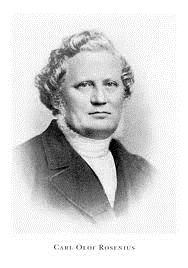 Oversat af Klara LundHelliggørelsen 1Dette store hovedstykke i vor kristne tro er næst efter ordet om Kristi forsoning og dens modtagelse ved toen det vigtigste og mest uundværlige for det åndelige livs opretholdelse.Eller rettere sagt: det åndelige, ja, det evige liv er indeholdt i disse to hovedstykker: Kristi retfærdighed for os og Åndens helliggørelse i os. De forholder sig til hinanden i nådens rige som skabelsen og opholdelsen i naturens.Tusinder af sjæle, som begyndte i ånd, har fuldendt i kød, ene og alene, fordi de ikke tidligt nok og alvorligt noklagde sig dette på hjerte - ikke var tilstrækkelig opmærksomme, når Herren ved sit ord og sin ånd ville virke helliggørelsen i dem.Vi tager et eksempel - tænker os en, der er blevet vakt og i alvorlig bekymring for sin sjæl begynder at søge frelse. Som regel kommer han da først ind under lovens trældomsåg og bliver siddende fast i frugtesløst arbejde på at opstille sin egen retfærdighed. Han søger at forbedre sig, aflægge synd, våge, bede og kæmpe imod den, for så, når dette er lykkedes for ham, at tilegne sig nåden i Kristus. Men det mislykkes bestandig. Synden tager magren, han falder, rejser sig vel igen, men falder på ny. Bedst som det er, øver han ting, som han før har hadet og vogtet sig for. Han bliver så ligegyldig, hård og letsindig , at han forfærdes derover og er ved at fortvivle - kort sagt: synden har vist sig i sin grænseløse syndighed.I denne ulykkelige tilstand når evangeliet hans øre. Han hører om, hvorledes Kristus kom til verden for at frelse syndere og retfærdiggøre de ugudelige, han hører om, at vi bliver retfærdiggjorte uforskyldt, uden gerninger, uden lovens hjælp, af nåde, ved tro. Ved dette nådens ord bliver han løst og begynder nu i sandhed at leve i Guds børns herlige frihed. Thi den, Sønnen har frigjort, er virkelig fri. Med dette troens nye liv følger straks et nyt, helligt, til alle gode gerninger beredvilligt sind og ny kraft til at følge Kristus efter.Den rette helliggørelse er således i virkeligheden begyndt. Den pågældende er - ligesom palmetræer ved vandbække - plantet på det rigtige sted: indpodet i Kristus og holdt i live ved hans forsoning.Hvem skulle tro, at netop her - midt i den skønne vårblomstrings tid og under evangeliets livgivende solvarme og regn - den orm skulle kunne udklækkes, den kræftskade opstå, som snart skal gøre hele den skønne plantning til intet. Alligevel sker det sørgelig ofte. Og hvordan går det til? Jo, f.eks. på følgende måde:Først og fremmest vil på et meger tidligt tidspunkt Satan, den gamle slange, som så listigt bedrog Eva, indfinde sig. Og eftersom det mislykkedes for ham at fastholde og føre mennesket vild ved hjælp af loven, så forsøger han nu på en anden måde. Han bilder mennesket ind, at når først det er frigjort fra syndens skyld og dom, fra lovens forbandelse og fra dødens og Djævelens vold, så er dermed al fare forbi, det har intet at frygte, men bør leve i tryghed og ro.Denne påstand er lige så skadelig som falsk. Selv for den retfærdiggjorte er der fare på færde. Og faren er langt større og langt nærmere, når man ikke frygter den. Vel er den retfærdiggjorte fri for syndens skyld og dom og forbandelse. Men han har en anden fjende, som snart vil kunne gøre alt, hvad der er vundet, til intet. Denne fjende er hans onde kød, den i ham boende fordærvelse, som bestandig vil slutte forbund med Djævelen og verden.Selv om denne din iboende synd ikke tilregnes eller fordørnmer dig, så længe du bliver i Kristus, så kan den dog på anden vis gøre dig skade, hvis ikke den i tide angribes og under daglig bod korsfæstes og dødes. Den kan fuldstændig kvæle dit åndelige liv - som Jesus sagde det om tidslerne, der voksede op sammen med den gode sæd og kvalte den. Og da er jo skatten atter gået tabt, lige så fuldt, som om du aldrig havde vundet den.Også en anden ting spiller ind. Den, som engang har prøvet at trælle under loven, ved af dyrekøbt erfaring, at loven hverken gør ham retfærdig for Gud eller hjælper ham til at sejre over synden og kødet. Han læser i Guds ord de alvorlige formaninger om ikke på ny at lade sig spænde i trældoms åg, men blive stående i den frihed, hvortil Kristus har frigjort os. Han kan dog aldrig holde samvittigheden tilstrækkelig ren og fri fra lovens og egenretfærdighedens smitte, som er ham en daglig plage, og for hvilken han af ordet sættes i rette. Af alt dette drager han - ved siden af den sunde lærdom, som ligger deri - også den slutning, at han ikke bør lægge så megen vægt på det i Guds ord, der kræver noget af os, men udelukkende holde sig til det liflige evangelium. Han sammenblander således - med hensyn til friheden fra loven - samvittigheden og kødet, retfærdigheden for Gud og den daglige vandring. Han betragter friheden som gældende for begge disse to vidt forskellige områder - lige stik imod den apostoliske formaning i Gal 5.13: ”I blev jo kaldet til frihed, brødre, kun må friheden ikke blive en anledning for kødet. "Ja, hvad værre er - han indrømmer i mange tilfælde kødet og livsførelsen større frihed end samvittigheden. Thi det er noget, der ligger i vor natur, at vi, når det gælder samvittigheden, vil være lovbundne trælle, men når det gælder kødet og vort daglige liv, frie og lovløse.Nu taler jo virkelig ordet om frihed fra loven. Når da mennesket ikke gør sig klart, hvad der skal være frit, og hvad der skal være bundet, vil det let, når særlige fristelser samtidig spiller ind, [[”lade friheden blive en anledning for kødet”>>Gal 5.13]] og [[”misbruge Guds nåde til løsagtighed. ”>>Jud 4]]Men det er da umuligt, skulle man synes. Ånden er jo villig. Ånden er ren.Sandt nok - men ånden er ikke enerådende i os. Selv hos oprigtige kristne lever gamle Adam fremdeles. Kødet vil altid være uvilligt og trægt, når det gælder det gode, men mere end villigt, når det gælder det onde. Fornuften er forblindet, og hjertet [[”svigefuldt fremfor alt. ”>>Jer 17.9]] Hvis ikke der for redelige kristne havde været mulighed for at lade friheden blive en anledning for kødet, ville apostelen ikke have advaret derimod. Men han nævner også umiddelbart efter årsagen til, at det er så. ”Kødet begærer imod ånden og ånden imod kødet, ” siger han i Gal 5.17.Når således den nyomvendte og uerfarne, med et kød, som bestandig strider mod ånden og drager ham, så til én side, så til en anden, samtidig kan forledes til at tro, at han er lykkeligt undsluppet enhver fare, og derfor bliver mindre årvågen og nøjeregnende, da er der ikke langt igen, før det gode værk i ham er forstyrret og lagt øde. Når han misforstår sin nådestand og sin frihed som kristen og mener, at han ikke bør lægge sig på sinde det i Guds ord, der nedkalder død over synden og kødet og kræver, at troen skal vise sig i gerning, så står han i yderlig fare for at blive ført bort fra den rette, smalle helliggørelsens vej. Ser han så tilmed en, som han regner for at være en kristen, ja, måske endog sætter højt som sådan, tillade sig både dette og hint i retning af verdslig og kødelig frihed, vil det let føre til, ar han følger eksemplet og bliver en slags halvkristen, der deler sig mellem verden og Gud. Han skåner det øje, den hånd og den fod, der er ham til anstød, og holder hånden over de ”tidsler” , som både nu og i fremtiden af al magt burde bekæmpes, at ikke de skal vokse sig så store og stærke, at de fuldstændig kvæler det åndelige liv.Hermed er ikke sagt, at det er alle sine synder, han beholder og indretter sig med. Han kan udmærket aflægge både dette og hint, men samtidig i al hemmelighed tage forbehold med hensyn til en eller anden synd, som er ham særlig kær.Han kan f.eks. skille sig ud fra sin gamle, verdslige omgangskreds og afholde sig fra synd i dens grovere form: drukkenskab, banden osv., men samtidig beherskes af f.eks. egenkærlighed, gerrighed og hovmod. Eller han kan aflægge gerrighed og hovmod, men kæler for utugtige tanker eller lignende. Sådanne skødesynder bliver nu klædt i en finere dragt og får et finere navn. Forfængelighed med hensyn til klædedragt kaldes at klæde sig standsmæssigt, gerrighed kaldes nødvendig økonomi, og dermed skulle både det ene og det andet kunne forsvares.På den her skildrede afvej er mange slået ind, som lykkeligt har undgået den første, nemlig ved loven at opstille deres egen retfærdighed. Mange, som virkelig var kommet igennem til tro - og hvor meget mere da ikke sådanne, som aldrig har været rettelig omvendt.Hvor indtrængende har ikke apostlene advaret mod begge disse afveje. Og hvor højlydt klager ikke Luther over det samme. ”Se, ” siger han, ”hvor tåbeligt man nu alle vegne stiller sig til evangeliet, så jeg næsten ikke ved, om jeg skal prædike mere eller ej. Jeg var for længe siden holdt op, hvis ikke jeg vidste, at det var gået Kristus på samme måde. Thi prædiker man, at det ikke kommer an på vor vandel og vore gerninger, men at [[”gaven er Guds”>>Ef 2.8]], så er der ingen, der vil hverken gøre noget godt eller leve tugtigt eller være lydig - foruden at man siger, at vi forbyder gode gerninger. Prædiker man derimod om et tugtigt og stille levned, så vil verden straks fare til og bygge sig en stige deraf op til himlen. - Et usømmeligt levned duer ikke, og på et sømmeligt støder jeg mig også - ja, de, som alene ser på et smukt og sømmeligt liv, dem var det bedre, at de var skøger og skurke. Og endda vil Gud ikke, at vi skal føre et lastefuldt liv. - - Hvordan skal vi da bære os ad? Du må se til, at du holder dig midt på vejen, ikke viger af hverken til højre eller venstre, føret et fromt og stille liv udadtil, men ikke gør noget væsen deraf, som om du dermed skulle fortjene himmel og salighed. - - Sådanne disciple ville jeg gerne have, som havde forståelse af, hvad et kristeligt levned er. Men de er vanskelige at finde - en er for gudløs, en anden for hellig. Nu vel, den, som kan fatte det, han fatte det! Vi kan ikke mere end at skaffe det ind i ørerne, Gud må hjælpe det ind i hjertet. ”Så langt Luther i en prædiken på Joh. Døbers dag.Men for nu at komme til selve sagen vil vi ganske enkelt tage et bibelord for os og oprigtigt undersøge, hvad Helligånden deri har villet sige om dette emne. Et dertil egnet ord finder vi f.eks. i Rom 5.22: ”Men nu, da I er blevet frigjort fra synden og er blevet trælle under Gud, har I den frugt, at I helliggøres, og det ender med evigt liv,"Et klart og godt ord om helliggørelse! Det er ikke vanskeligt at forstå, men bør dog for de enfoldiges skyld udlægges.Det fprste, vi må have klarhed over, er betydningen af ordene: ”I er blevet frigjort fra synden. ”Den frihed fra synden, vi får ved troen på Kristus, er dobbelt. Det er for det første den frihed, ”hvortil Kristus har frigjort os. ” Gal 5.1. Den består deri, at enhver, som tror på Jesus, er fri fra alt det, han som stedfortræder tog på sig, fri fra syndens skyld, og dom og straf, fri fra ethvert ansvar over for loven, fri fra dens forbandelse, fri fra Guds vrede og den evige død. Thi alt dette tog Kristus på sig, da han [[”ramtes for mit folks overtrædelse. ”>>Es 53.8]] Om denne frihed har Jesus sagt: [[”Hvis altså Sønnen får frigjort jer, skal I være virkelig fri. ”>>Joh 8.36]]Om denne frihed har apostlen talt i det tredie, fjerde og femte kapitel i Romerbrevet. Og i kap. 6, hvorfra det skriftord, vi betragter, et hentet, er det den, der giver anledning til omtalen af trællene og deres respektive herrer: loven og nåden, synden og retfærdigheden.Apostlen stiller sig selv (Rom 6.1) det spørgsmål: "Hvad da? Skal vi synde, fordi vi ikke er under lov, men under nåde? "Dette "ikke at være under lov” er det samme som at være ”frigjort fra synden”.Frihed fra syndens magt og herredømme er det andet, vi får ved troen på Kristus. Vi er ikke mere trælle under synden, men har mulighed for at døde og korsfæste den. Denne frihed er en frugt af den første og virkes i os af Guds Ånd.Om denne frihed har Paulus i samme kapitel talt med følgende ord: [[”Således skal I regne jer selv som døde fra synden og levende for Gud">>Rom 6.11]]. [[”Synden skal ikke få herredømme over jer; I er jo ikke under lov, men under nåde. ”>>Rom 6.14]] [[”I, som har været trælle under synden, er nu af hjertet blevet lydige imod den læreform, til hvilken I blev overgivet”>>Rom 6.17]].Denne sidstnævnte frihed er også udtrykt i ordene: [[”I er blevet trælle under Gud. " ”Og når I således, ” >>Rom 6.22]]  siger Paulus, [[”er blevet frigjort fra synden, har I den frugt, at I helliggøres'">>Rom 6.22]]Heraf kan vi nu for det første uddrage den lærdom, at det er ikke enhver, der behøver at bekymre sig om helliggørelse (i den almindelige betydning af ordet). Den, som ikke er blevet ”frigjort fra synden, ” behøver det ikke, ja, bør ikke engang gøre det. Han må først søge for at blive frigjort fra synden, før der kan være tale om den frugt, der hedder helliggørelse. Hvis han tror, at han ved helliggørelsen skal blive frigjort fra synden, så tager han fejl.I Rom 7.4 taler Paulus om det samme. Han siger, at vi føst må være døde fra loven, før vi kan bære frugt for Gud. Og Jesus siger, at ligesom grenen ikke kan bære frugt af sig selv, men kun, hvis den bliver på vintræet, således kan vi heller ikke, uden vi bliver i ham. (Joh 15.5)For det andet skal vi lære, at vor frihed fra synden i Guds øjne er fuldkommen, vor hellighed derimod højst ufuldkommen. Om vor syndfrihed over for Gud hedder det: [[”I er blevet frigjort fra synden. ”>>Rom 6.22]] Men om vor helliggørelsen: ”- at I helliggøres." Retfærdigheden for Gud med alt, hvad dertil hører: frihed fra synd, lov, vrede, evig død osv., er noget færdigt og afsluttet, noget, der er sket. Helliggørelsen derimod, Åndens værk i os, med alt hvad dertil hører: tro, kærlighed og gudsfrygt, er noget, der endnu ikke er afsluttet, noget, der fortsat sker. Dette bør vi være opmærksomme på og vogte os for at forandre ”er sket” til ”skal ske” eller omvendt.Vi skal således - Lammet, som blev slagtet, til ære, og i tro på Guds ord, som det lyder - regne med, at vi i Guds øjne er fuldkomment frigjort fra synden, fuldt ud retfærdige, hellige og ulastelige, og sige til loven, fornuften og følelsen: [["Hvad Gud har erklæret for rent, må du ikke holde for vanhelligt. ”>>ApG 10.15]]Når Jesus til så skrøbelige disciple som f.eks. Peter og Thomas siger: [[”I er rene, helt rene, ”>>Joh 15.3]] så bør jeg ikke sige: ”Jeg er kun så nogenlunde ren," eller: ”Jeg er til tider ren, til andre tider uren. ” Det bør tværtimod hedde: ”Jeg er i mig selv til enhver tid uren, men for Gud til enhver tid ren, ja, fuldkommen ren, i Kristus. ”Når Paulus her siger til dem, hvis helliggørelse altså ikke var et fuldbyrdet faktum, men kun noget, der var under udvikling, at de dog for Gud var blevet frigjorte fra synden, så bør også jeg regne med dette og sige: I mig er værket kun begyndt, men for Gud er det fuldbyrdet. Dette er en betingelse for helliggørelse, thi som vor tro er, bliver også dens frugt.Her finder vi også svar på spørgsmålet om helliggørelsens højdepunkt. Da ikke alle lægger samme betydning i dette udtryk, må det betragtes fra forskellige sider.Spørger nogen, hvor stor hellighed han må være i besiddelse af for at blive benådet og frelst, så er svaret allerede givet: Ingen som helst! Du må først blive benådet og frelst, blive frigjort fra synden, før den sande helliggørelse kan så meget som begynde.Men spørger nogen, hvor stor den hellighed må være, der som troens frugt skal bevise, at troen er ægte, så ser vi af ordet: [[”I har den frugt, at I helliggøres, ”>>Rom 6.22]] at troen, hvor den er levende og sand, altid vil følges af et nyt, helligt sind – eIIer hvad Skriften kalder ”et rent hjerte " - og et helt nyt liv. Det er dette, der er tale om her.Dette nye, åndelige liv er ikke et værk af mennesket selv. Det er en delagtighed af Guds natur og derfor så fint og så rent, at det øjeblikkelig reagerer mod synd. Derfor kan en kristen aldrig gøre noget, der er blevet ham bevidst som synd, uden at lide under det, kæmpe imod det og ønske, han var ikke blot synden, men også fristelsen kvit.Dette gælder ikke blot om ydre og grove synder, men også om de mere skjulte og fine, som f.eks. ligegyldighed, træghed, egenkærlighed og hovmod, hvilket alt er en plage for en redelig kristen.En falsk kristen derimod kan vel aflægge adskillige ydre synder, men de indre er han ikke i stand til at erkende som synd, fordi han mangler Guds hellige ånd. Han kan tillige uden skrupler beholde og fortsat udøve en eller anden bevidst synd, som er ham særlig kær, skjule eller undskylde den. Det er dette, Johannes kalder at ”gøre synd”, og ”den, der gør synd, er af Djævelen, ” siger han. Men "enhver, som er født af Gud, gør ikke synd, ja, han kan ikke synde, fordi han er født af Gud. ” 1 Joh 3.8-9. Af sammenhængen ses, at der med at ”synde” menes det samme som at ”gøre synd”.Men hvis en kristen - som bestandig står i kampstilling til al synd - bliver overlistet af en fristelse og falder i synd, hvorfra han i anger og tro rejser sig igen, så er dere ikke at ”gøre synd”, men at ”have synd”. Og [[”hvis vi siger, at vi ikke har synd, så bedrager vi os selv, og sandheden er ikke i os. ”>>1 Joh 1.8]]Så forstår vi da af udtrykket "at I helliggøres”, at hvor troen er levende, der er helliggørelsen som en naturlig følge deraf begyndt, men endnu ikke fuldbyrdet. Der er nok et lys, men ikke det fulde lys. Der er nok en god vilje, men også en ond. Der er nok forandring at spore i tale og liv, men ikke så gennemgribende, som ønskeligt var. Derfor bliver der en strid, et arbejde, en stadig kamp, og det er dette, vi forstår ved helliggørelse.Helliggørelse betyder altså ikke at være blevet gjort hellig, men at gøres hellig. Helliggørelse er ikke det samme som fuldkommen renhed. Ligesom ved rengøring - meget snavs hvirvles op, - er der ved helliggørelsen megen vanhellighed.Om dette siger Luther: "Kristi rige er af den beskaffenhed, at de kristne ikke er fuldkomne helgener, men kun begyndere og i tilvækst. Derfor finder man endnu stadig meger af gamle Adam tilbage i dem: skrøbeligheder, svagheder og fejl, som man må bære over med. Når nu en falsk dommer kommer og opregner de Åndens frugter, en kristen ifølge Gal 5.22 skal bære, vil han ikke anerkende dem som kristne, hos hvem disse frugter ikke findes til fuldkommenhed. Han tager således i sin store visdom anstød af Kristus selv, thi han roser sig af , at han efter Skriftens anvisning vil kende de kristne på deres frugter, og drømmer om, at kristendommen bør være en fuldkommen hellig, fejlfri og lydefri stand, som det i himlen hos de hellige engle skal blive engang. Men sig mig, hvor i Skriften der tales om de kristne på den måde! - Den derimod, som kender kristendommen og ved, at det er en stand, hvor en stadig vækst og udvikling finder sted, han tager ikke anstød, om end han ser, at en kristen er skrøbelig. Han ved, at det hos de kristne hedder at [[”bære de svages skrøbeligheder. ”>>Rom 15.1]] Han ved, at ordet om Åndens frugter ikke er ment som en lov, der enten skal fuldkomment opfyldes eller også frakender et menneske livet i Gud. Det skal forstås på følgende måde: De kristne bør være fromme og i omgang med mennesker milde og gode (og noget af dette sind har de fået allerede). Det er det måI, hvorefter de stiler, men undertiden glipper det for dem, så de endog bærer frugter, der er stridende mod ånden og for en kristen kun sømmer sig dårligt. ”At besvære sig med spørgsmålet om, hvor langt det for et menneske er muligt at nå i helliggørelse er så temmelig formålsløst. Den rette bevæggrund til at stræbe efter helliggørelse er ikke det måI, som en eller anden helgen har nået, men det mål, hvorefter de alle har stilet, og som af Gud er os stillet for øje. Dette mål er herligt at skue og - mens det beskues - herligt at nærme sig mere og mere.Vi må imidlertid aldrig glemme, at er vi i Kristus blevet ”frigjorte fra synden”, så er vi salige og færdige til hvad øjeblik som helst, lig røveren på korset, at indgå i paradiset. Dertil kræves ikke, at helliggørelsens mål er nået. Helliggørelsens mål, hvorefter vi stiler, er intet mindre end det, fra hvilket vi ved Adam er faldet, nemlig Guds billede. "I har iført jer det nye menneske, som fornyes til sand erkendelse efter hans billede, der skabte det, ” siger Paulus. Kol 3.10. Og: ”I skal iføre jer det nye menneske, der blev skabt i Guds lighed til at leve i den retfærdighed og fromhed, som hører sandheden til. " Ef 4.24.Hvordan vi da skal blive, eller hvori Guds billede egentlig har bestået, turde være vanskeligt at sige. Ingen har jo siden syndefaldets dag kunnet tale med af erfaring derom.Men Gud være tak! Han har givet os et menneske, som var et fuldkomment billede af Gud, at se hen til og efterfølge: menneske, Jesus Kristus, som er [["Guds herligheds afglans og hans væsens udtrykte billede. ”>>Hebr 1.3]] Vil vi derfor se Guds billede, se, hvordan vi skal være og blive, så skal vi se på Jesus. Ikke som Gudslammet, der sonede vor synd, men som menneske. Dér har Gud givet os ikke blot det skønneste og mest fuldkomne, men tillige det for os kæresre forbillede at betragte og eftefølge, idet han på samme tid er vor frelser og vor talsmand hos Faderen. Herom siger apostlen: ”Alle vi, som med utildækket ansigt skuer Herrens herlighed i et spejl, fotvandles til det samme billede, fra herlighed til herlighed, eftersom det kommer fra Åndens herre. ” 2 Kor 3.18.Gudsbilledet i Kristus bestod hovedsagelig i følgende:Han levede i en inderlig forening med sin fader, og Helligånden boede i ham. Han havde Guds lov i sit hjerte, dvs., han var fuld af visdom og indsigt, af nåde og sandhed. At gøre Faderens vilje var hans [[”mad”>>Joh 4.34]], dvs. han hungrede derefter og kunne ikke leve det foruden. Han var ydmyg af hjertet: gjorde ikke. hvad der var ham selv til behag, og søgte ikke sin egen ære. Han var sagtmodig, skældte ikke igen, når han blev udskældt, truede ikke, når han led ondt, men overlod sin sag i Faderens hånd. For Faderens ære ivrede han, fyldt af hellig nidkærhed mod dem, der forhærdede sig. Iøvrigt var han præget af mildhed og medfølelse og af hjertelig deltagelse for menneskers nød. Villigt og gerne hjalp han den, der havde brug for hans hjælp, uden først at undersøge, om han nu også var det værd. Blev han fristet af Satan, stod han urokkelig fast, holdende sig til Guds ord og Guds bud. Alt forventede han af Faderens hånd og tilbragte ofte hele nætter i bøn. Hvad mennesker kalder gode dage, søgte han ikke, tragtede ej heller efter denne verdens skatte, men var altid fuldkommen tilfreds med de kår, hvori han efter Faderens vilje befandt sig. Selv de hårdeste prøvelser bar han tålmodigt, hans vandel var hellig, og frimodigt kunne han spørge sine fjender: [[”Hvem af jer kan overbevise mig om nogen synd? ”>>Joh 8.46]] Han var sandheden tro, også da han vidste, det ville koste ham livet. Således tegner Skriften for os det fuldkomne Guds billede, vor helliggørelses forbillede og mål.Det [[gamle menneske>>Rom 6.6]] derimod, som skal aflægges, korsfæstes og dødes, består i al den fordærvelse, som Adams fald førte med sig: det kødelige sind, som er fjendsk imod Gud, den dybt rodfæstede egenkærlighed, hvorved alt kommer til at dreje sig om ”jeg” og ”mig”, og ”mit”, det grænseløse hovmod, hvorved man tror sig at være noget stort, den bestandige vantro i alle dens forskellige måder at ytre sig på, foragt for Guds ord, falsk tryghed i medgang, forsagthed i modgang, timelig bekymring, hårdhed og ligegyldighed over for Gud og sin næste, ulyst til ordet og bønnen, onde tanker, urent begær osv. - og dernæst tom og unyttig tale, sjusket og uordentlig livsførelse, hykleri, løgn, uærlighed i handel og vandel, vellyst, løsagtighed og utugt, gerrighed, ubarmhjertighed, vrede og had og talløse andre synder og laster. Således ser det forfærdelige billede ud, som skal korsfæstes og dødes. Så vi det ret, skulle vi ikke være så trygge, så frie og frække og tilfredse med os selv.Vi har nu den teoretiske side af sagen klar. Nu gælder det blot om dens udførelse i praksis. Hvad Gud gennem sit ord og sin ånd vil sige dig herom, er følgende:Da du nu er blevet frigjort fra synden og således slipper for at tumle med dette det største af alle problemer, hvordan du skal blive frigjort fra den, så tag med glæde og taknemmelighed den langt lettere opgave op at følge i Jesu fodspor, fornyes til lighed med ham, som i sin kærlighed har købt dig fri, hade det, Han hader, og elske det, Han elsker.Da du nu er blevet din syndebyrde kvit, er et Guds barn og en Jesu Kristi broder, så lev i en inderlig forening med din fader, omgås ham flittigt og fortroligt, lad det være din mad at gøre hans vilje, at tiene din næsre, at døde dit kød osv.Da du nu er et tempel for Guds Ånd, så vær varsom, at du ikke skal drive den bort. Bedrøv ikke Guds Ånd med ulydighed, med tom og unyttig tale eller anden synd. Vanhellige ikke Guds tempel med kødets lyster eller kødets gerninger. Hellere må du bære hvad lidelse som helst end at gøre din Gud imod.Jesus var sandheden tro, også da han vidste, det ville koste ham hans liv. Vær også du din frelser bekendt, skulle det end koste dig menneskers agtelse, gods og ære, ja livet.Jesus var tilfreds under skiftende kår - for Faderens velbehags skyld. Vær også du tilfreds i den stilling, du fik, og lad det ubehag, du måtte føle derved, opvejes af Guds velbehag.Jesus var glad, men med gudsfrygt. Aldrig hørtes letsindig skæmt fra hans læber. Du, som er et Guds barn og en Jesu Kristi broder, skulle ligne ham deri - det pryder dig bedst.Men hvem er dertil dygtig? spørger du.Meningen er ikke, at du skal kunne klare det selv, eller at du straks skal blive fuldkommen, Men meningen er, at du skal bestræbe dig derpå og derunder komme så grundig til kort, at du nødes til at råbe til Herren om hjælp. Da skal han selv - og netop på denne måde - udføre helliggørelsesværket i dig. Helliggørelsen er ikke menneskets værk, det er Herrens. Men han udfører det gennem den kraft, der ligger i det tilskyndende, formanende og trøstende ord. Selv er vi ikke engang [[”duelige til at udtænke noget, som kom det fra os selv. ”>>2 Kor 3.5]] Gud er den, som virker i os [[”både at ville og at virke, for at hans gode vilje kan ske. ”>>Fil 2.13]]Hvad Herren ikke kan opnå ved ordet og ved direkte påmindelser og tilskyndelser i vort indre, det gør han med riset, thi ”tugtens ris lærer os at give agt på ordet. ” Men de troende siger af hjertet: ”Brug, o Gud, hvad bedst du finder, når du kun mit hjerte vinder. ” Ét er nødvendigt – [[”stræb efter hellighed, thi uden den skal ingen se Herren. ”>>Hebr 12.14]]Men først og sidst må vi holde os dette klart: [[”Med et eneste offer har Han for bestandig ført dem, der helliges, til fuldendelse.">>Hebr 10.14]]Helliggørelsen 2Hvordan skal jeg nå til en sand helliggørelse? En helliggørelse, der ikke blot består i tanker og ord - helliggørelse i Skriftens betydning af ordet.Det er et stort og vigtigt spørgsmåI, vi her tager op. Mange taler om helliggørelse, kun få, praktiserer den. Andre ville nok gerne praktisere den, men forstår ikke, hvordan det skal gå til. Andre igen ved god nok besked, men åndelig dovenskab hindrer dem i at handle derefter.Til grund for dette vigtige spørgsmåls besvarelse vil vi lægge Sl 103.17-18.Der læser vi følgende: ”Herrens miskundhed varer fra evighed til evighed - - for dem, der holder hans pagt og kommer Hans bud i hu, så de gør derefter. ”Vi finder i disse vers forudsætningen for al helliggørelse. Det er dårskab og bedrag, alt hvad man gør for at opnå helliggørelse, så længe man endnu ikke er inde under den freds-pagt, Herren har oprettet. Fred med Gud, vished om syndernes forladelse, er den første betingelse for helliggørelse. Da varmes vort hjerte stadig på ny af hans uudsigelige nåde, så vi elsker, ærer og ophøjer ham og intet højere ønske har end at få lov at gøre hans vilje og være ham til behag. Men skal vi vokse i helliggørelse, er det lige så uomgængelig nødvendigt, at vi bliver stående t troens frihed og ikke på ny lader os spænde i trældoms åg. Dette er at ”holde hans pagt og komme hans bud i hu."Nu ved vi, at Gud Herren har oprettet to store pagtet med menneskeheden. Lov-pagten for med den at døde og ydmyge Adams stolte børn og drive dem til Kristus. Nåde-pagten for at frelse dem, der således er blevet ydmyget. Eller som Skriften siger: den ene er ”fra bjerget Sinai” og "føder børn til trældom”, Det er Hagar, trælkvinden, som sammen med sin søn skal jages bort. Den anden er ”det Jerusalem, som er oventil”, den frie kvinde, som føder forjættelsens børn.Om disse to pagter læses endvidere i Hebr 12.18-28; Jer 31.31-34; Ez 34.25; 37.26.Indholdet af lovpagten var dette: Det menneske, der handler efter mine anordninger og lovbud, skal leve ved dem,Indholdet af nådepagten var dette: Intet menneske bliver retfærdiggjort af lovgerninger; ved loven når man nemlig kun at erkende sin synd. Men nu er der uden lov åbenbaret en retfærdighed fra Gud – en retfærdighed ved tro på Jesus Kristus. – [[Thi det, som var umuligt for loven, det gjorde Gud, da han sendte sin egen søn i syndigt køds skikkelse>>Rom 8.3]] – [[for at enhver, som tror, skal have evigt liv i ham.>>Joh 3.15]]Nu var det på Davids tid ligesom i vor, at det var denne hemmelighed, der satte skel mellem troende og vantro. De vantro og gerningshellige blandt israeliterne havde kun syn for lovpagten og arbejdede og trællede under den. De troende derimod, som f.eks. Abel, Noa, Abraham og David, havde syn for og levede i nådepagten. De var derfor ikke alene retfærdige, men også glade og fulde af kærlighed til Gud og deres næste. Se Hebr 11. David siger: ”Fortroligt samfund har Herren med dem, der frygter ham, og han kundgør dem sin pagt. ” Sl 25.14. Dette kunne han ikke sige om lovpagten, som var kendt af alle.Da nu David, som var fuldt fortrolig med nådepagtens hemmelighed, forud for de fra Sl 103 anførte vers har sunget så herligt om en evigt gældende forladelse, om en nåde så stor, som himlen et højt over jorden, så er hermed bevist, at det er nådepagten, han menet, når han taler om dem, der [[”holder hans pagt og kommer hans bud i hu.">>Sl 103.18]]Det er dette, der er hemmeligheden ved den sande helliggørelses trivsel og vækst. Thi hør det, o kristen, og lær dog engang at forstå det: Lige så snart jeg igen bliver fanget ind under lovens trældomsåg vender blikket bort fra den uforskyldte nåde og sætter mig for ved eget arbejde at udrette det, som ikke nåden har formået, da er det, så længe jeg er i denne stilling, umuligt for mig at gøre en eneste gerning, der i sandhed er god. Eller hvad merler Paulus, når han i Rom 7.4-6 siger, at vi ikke kan bære frugt for Gud uden at være døde fra loven!Før dette er sket, gør man, bevidst eller ubevidst, kun det gode, fordi det er noget, man skal og bør og må for at være en kristen. Ikke i glad taknemmelighed for den nåde og forladelse, man frit og for intet har fået skænket af Gud. Altså lkke "at tro”, ikke fordi [[”Kristi kærlighed tvinger”>>2 Kor 5.14]].Men hør nu: ”Alt det, som ikke udspringer af tro, er synd. " Rom 14.23. "AIIe de, der er af lovgerninger, er under forbandelse. ” Gal 3.10. Og lovgerninger er alt, hvad jeg gør for lovens skyld, drevet dertil af dens bud og dens trusler eller lokket dertil af dens løfter. Også det gode, jeg gør uden nogen tanke på lovens trusler, men tværtimod glad og oplivet af den tilfredsstillelse min fromhed og mine gode gerninger skænker mig, også dette er lovgerninger. ”Troens frugter” er kun de egenskaber og den måde at leve livet på, som udspringer deraf, at jeg i Kristus har modtaget - frit og for intet - en nåde så stor, at jeg ikke har nødig så meget som at lægge to pinde over kors for min saligheds skyid. En sådan nåde og salig frihed er som intet andet i stand til at opvarme, oplive og anspore, og alt, hvad et menneske gør af en slig bevæggrund, udspringer af tro.Ikke blot er lovens gerninger altid i sig selv urene. Der er tillige det særegne ved loven, at når den får magt over samvittigheden, vækker den synden, som slumrer derinde, til live.Den virker lyst til det onde og ulyst til det gode, og dermed er helliggørelsens første betingelse: den indre hellige lyst til det gode, ikke længer til stede.Men trods det, at vi tusinde gange har erfaret, at loven så langt fra at gøre os helligere tværtimod vakte synden til rive i os, og skønt vi så udmærker ved, at alt, hvad der ikke udspringer af nåden og troen, er lovgerninger og dermed, synd, så er der dog ingen af Guds ords sandheder, der så let forplumres for os som denne. Den menneskelige natur er stadig sig selv lig. Hvor ofte dens indbildskhed end bliver slået ned, så rejser den sig atter på ny, snart i én, snart i en anden skikkelse. Og så hedder det: Det kan dog umuligt går an at leve på nåde alene - jeg må dog vel selv skulle gøre et eller andet for at blive mere hellig!Mere hellig end troen og nåden har gjort mig! – den tankegang er typisk. Kommer der så tilmed en forblindet gerningshelgen og understøtter denne vor naturlige tilbøjelighed, sigende: Det kan aldrig gå an at tro, at Kristus alene er blevet os både retfærdighed og helliggørelse - da kræves der megen nåde til ikke at lade sig besnære, men kunne svare som så: At min ufuldkommenhed er stor, er sørgelig sandt. Men vil du lære mig en ny vej til hellighed, da svarer jeg med Paulus: ”Om så en engel fra himmelen forkynder jer evangeliet i strid med det, vi har forkyndt jer - forbandet være han! ” Gal 1.8. Jeg har set, hvor fint de rænker blev spundet, hvormed galaterne atter blev fanget ind under rovens trældomsåg, og jeg ønsker ikke at prøve det samme.At således tage sig i vare, når ens egne frommeste tanker i bedste mening vil forlede til nye forsøg på at opnå helliggørelse, det er en så fin og vanskelig kunst, at den i reglen kun læres gennem bitter erfaring. For den, der ikke som farisæerne slår sig til ro med visse udvortes fromhedsøvelser, men i fuld oprigtighed går ind under budenes krav på hjerte og sind, kan det for så vidt ikke skade at forsøge. Han vil snart af nøden lære at søge ind under nådens vinger igen.For yderligere at belyse dette forhold skal vi anføre, hvad F. W. Krummacher i sin afsluttende prædiken over Højsangen fortæller om en ordets forkynder, som havde forsøgt sig ad denne vej.Krummacher gør i den nævnte prædiken rede for, ”hvad man i almindelighed ved kristenlivets begyndelse sætter sig som mål, ad hvilken vej man håber at nå dette mål, og hvor man havner i stedet for. ” Han bemærker til indledning, at han taler om kristne, som i deres nød over synden har fundet forladelse og fred i Jesu blod. Og efter ar have nævnt, hvor glade og lykkelige disse nu er, fortsærter han: ”Ak, om dog mennesker ville blive i dette element og forstod det apostoliske ord, som siger: ”Da I nu har modtaget Kristus Jesus som Herren, så lev jeres liv i ham. ” Kol 2.6. Men de lægger en forkert betydning i ordet, og længe varer der ikke, før en sky trækker op med kamp og møje og sorg i sit følge. Man vil allerede nu noget andet end Kristus og glæden i hans fuldbragte værk.På lignende måde gik det den mand, om hvem jeg nu vil fortælle. Han tænkte, da han havde fået vished om sine synders forladelse - og hvem vil fortænke ham i en sådan tanke - han tænkte: Det gamle er forbi, og aIt i dig må derfor være nyt. Du skal i al din gøren og laden findes som den, der af Gud er blevet født på ny. Og idet han mente, at det, det først og fremmest kom an på, var at døde det gamle menneske, koncentrerede han alle sine kræfter herom og håbede, at det ved Guds bistand nok skulle lykkes ham. Man skulle ikke hos ham finde en så stykkevis og mangelfuld kristendom som den, man så hos de fleste! Han ville - hvad end det måtte koste - blive en helhjertet og retskaffen Kristi eftefølger. Efter dette havde han lagt sin plan og håbede, at han ved målbevidst arbejde på aflæggelsen af sine syndevaner, én efter én, i løbet af ti eller tyve år skulle opnå at være Guds herlige nåde til pris. ””Sådan er det jo i reglen, det begynder. Man tænker som så: Hvad det angår, at ”synden blev større" og ”nåden end mere overstrømmende rig” (Rom 5.20) - de to stadier har jeg gennemlevet. Nu gælder det om at vise sin taknemmelighed i gerning.Denne tanke er for så vidt god nok. Men ser man nøjere til, stikker der adskilligt under, som ikke er godt. Man vil så nødig helt derned, hvor man kun har synd at møde frem for Gud med og derfor må leve af nåde alene. I hvert fald skulle det da med tiden kunne lykkes selv at præstere et og andet, der havde værdi for Gud. Således også med den nævnte forkynder. At man fra først af må komme til Gud som en synder, aldeles nøgen og blottet for alt, det forstod han så udmærket godt. Men at man fortsat skal stå for Gud som en synder, at man skal føle sin iboende fordærvelse stadig stærkere, jo større tilvækst i nåden der sker, og således blive mere og mere fattig og få mere og mere brug for Guds nåde, det kunne han ikke gå med til. Ja, selv nu indrømmer han, at det er et punkt, som han har svært ved at forlige sig med og dagIig må lære på ny. ”Men, ” siger han, ”hvis intet menneske skal kunne rose sig for Gud, hvis vor frelse skal grundes alene på det sonoffer, Jesus har bragt, og hvis troen er den eneste vej, ad hvilken frelsen bliver vor, da var det udelukket, at det kunne gå, som jeg havde håbet og tænkt. Da måtte Gud - hvor gerne jeg end ville have været det kvit – til min stadige ydmygelse lade mig beholde det onde, som bor i mig, og som er mit. Ikke på et eneste punkt kunne han lade det rense fuldkomment ud. Og han måtte - hvor gerne jeg end havde set, det var mit - til sin egen forherligelse selv beholde det gode, som bor i Ham, og som er Hans. Ikke en gnist af lys eller liv kunne Han overlade til mig at disponere over, som var det mit eget, af mig selv forhvervet, og med ret til at anvende det til hvad tid, jeg selv fandt for godt.Menneskets sande forbedring, som er en del af frelsen ved Jesu sår og en frugt af Guds Ånd, skrider lige fuldt frem, om end man aldrig når dertil, at man ser mindre og mindre af sin onde, fordærvede natur og mere og mere af åndens nye væsen. Faktisk er der intet, der fremmer den så meget som det, at man er og forbliver en synder. ”Ja vel - manden har ret. Egenkærligheden, som er menneskehjertets hovedsygdom, kommer man aldrig sikrere og grundigere til livs end på denne ydmygelsens vej. Der lærer man, hvad det vil sige at miste sit liv. Man lærer at helt og holdent lade Kristus få æren og at betragte alt, hvad der måtte være af godt i ens liv: enhver sejr over synden, enhver bøn, enhver god tanke, ethvert ord, udtalt i rette tid, som noget, der egentlig ikke er vort, men i lighed med alt andet, Gud i sin barmhjertighed giver, fra stund til stund bliver os skænket af nåde.Vi vil, før vi går videre, endnu en gang minde om, at der her kun er tale om virkelig levende kristne. Mennesker, som, da de så, at alt håb om at hjælpe sig selv var omsomst, søgte og fandt frelse i Kristus, og i hvis hjerte evangeliets ord skabte tro og liv og fryd i Helligånden. Da dette skete, blev de tillige - og det skal vi mærke helt andre mennesker, end de før havde været. Hverken de selv eller andre kunne undgå at mærke den forandring, der var sket. De havde fået et nyt sind, førte ny tale og levede et nyt liv. Men samtidig hermed måtte, som før sagt, erkendelsen af egen usselhed stadig holdes ved lige og vokse. Og med dette for øje fører Gud sine hellige ad så underlige veje, at en kristen ikke ser sig selv blive bedre og bedre, men ofte med ængstelse synes, han bliver værre og værre. Når han da trods alt alligevel klynger sig til Kristus, stadig på ny findet :trøst og oprejsning gennem ordet om Ham og derved får ny tilskyndelse, ny lyst og ny kraft, så er han netop inde på den sande helliggørelses vej. Thi først dødes – som før sagt - den så dybt rodfæstede egenkærlighed, som er det gamle menneskes egentlige liv, på denne måde allerbedst. Dernæst fornyes også den villige ånd: kærligheden til Frelseren og den tillidsfulde tro på hans ord. Og dette er hjertet og livet i al sand helliggørelse.Vel må han klage med Paulus: [[I mine lemmer ser jeg en lov, som Iigger i strid med loven i mit sind - det gode, som jeg vil, det gør jeg ikke; men det onde, som jeg ikke vil, det gør jeg>>Rom 7.18-23]]. Men med et sådant sind skal han altid med lige så fuld sandhed kunne tilføje: Dersom jeg da gør det, som jeg ikke vil, så er det ikke mere mig, der udfører det, men synden, som bor i mig.Vi har nu set, hvorledes Guds børn ofte i en god mening tager sig for at gøre noget særligt for at blive helliggjorte. De vil opleve en ”rigtig” helliggørelse, ikke en så stykkevis og mangelfuld som andres. Vi vil dernæst ud fra den før omralte prædiken og det deri anførtee eksempel se, hvorledes dette gribes an, og hvor det fører hen.”Man stræber efter ved egen hjælp at blive hellig i sig selv, ” hedder det. Og med dette for øje prøver man forskellige veje. Den nævnte forkynder ventede sig i begyndelsen meget af flittig læsning og granskning af Guds ord. Han satte sig for hver morgen at begynde dagen med et bibelord, gentage for sig selv flere gange i dagens løb udvalgte stykker af Guds ord for så endelig om aftenen at falde i søvn med sind og tanker fyldt af opbyggelige betragtninger. Derved måtte da det gode i hjertet vokse til, lige så villigt som piletræer ved bække.Men han blev sørgeligt skuffet. Han opdagede snart, at kødets lyster ikke lod sig kue og endnu langt mindre fordrive af hans bibelsprog. Senere gik det op for ham, at hans tillid til Guds ords magt faktisk var gået over til at blive en slags overtro. Bibelsprogene brugte han som en slags amuletter, ved hvis overnaturlige hjælp han mente at kunne nå, hvad han ville. Som om ordene selv ved den kraft, de besad, skulle kunne jage synden og de onde lyster på flugt!Et andet middel, han ligeledes ventede sig meget af, var bønnen. At bede uden ophør - bede med bøjede knæ og foldede hænder - det måtte da hjælpe, det kunne aldrig slå fejl. Han bad, såvel til bestemte tider som når han lejlighedsvis havde en ledig stund. Han bad såvel i enrum som sammen med andre, bad med en alvor og inderlighed, som syntes at måtte besejre alt. Men også på denne vej kørte han fast. Det var ikke gået op for ham, hvad det var, han frem for alt trængte til. Hans bøn var egentlig kun et forsøg på at hjælpe sig selv, et egenmægtigt forsøg på at tiltvinge sig et gode, der kun kan erholdes som gave af nådens hånd. Først senere indså han, at faktisk troede han på dette tidspunkt ikke, at Jesu bønnekamp i Getsemane og hans på korset udgydte blod havde åbnet vore bønner vej til Guds hjerte. Han var tværtimod af den opfattelse, at han selv med tårer og sukke måtte ligesom kæmpe sig igennem Guds vrede og erholde det, han bad om, mere som løn end som ufortjent nåde.Kort sagt: heller ikke denne vej førte frem. Det eneste, han opnåede, var en dyb erkendelse af, hvor grænseløst syndigt hans hjerte var. Havde han tænkt at kunne rose sig af at være en med Åndens salvelse udrustet bønnens mand, så havde enhver sådan selvros ved disse forsøg fået sit dødsstød.Endnu havde han dog ikke opgivet håbet. Et tredie middel stod tilbage at forsøge. Nu ville han ved en med hellig alvor gennemført lorsagelse af verden og ved ubønhørlig strenghed mod sig selv korsfæsre og døde sit syndige kød. Og så begyndte et målbevidst arbejde på at ”overgive til døden de lemmer,- der hører jorden til. ” Kødet blev uden skånsel lagt på pinebænken. Mad, drikke og klæder blev indskrænket til det allenødtørftigste. Enhver hang til bekvemmelighed blev affærdiget med hån. Øjne og øren blev lukket for alt, hvad der lå uden for en skarpt afgrænset og meget snæver kreds. på utallige måder bød han sig selv det modsatte af, hvad hans ønsker gik ud på. Ja, han søgte endog ved ydre vold at nedkæmpe det gamle menneskes fantasier og syndige lyster.Men hvad blev resultatet? ”Jeg fandt, ” siger han selv, ”at det var spildt ulejlighed det hele. Det gamle menneske er alt for sejglivet til, at det på denne måde skulle kunne udhungres, overlistes eller piskes til døde. Jeg forstod - og dag for dag forstår jeg det bedre - at når man absolut vil bekæmpe sine syndige lyster ved egen hjælp og i egen kraft, så er det, fordi man vil uden om Kristi kors. Man vil, skønt man måske ikke engang vil tilstå det for sig selv, forsøge, om man ikke kan være sin egen frelser og forløser.Skriftens lære om kBdets korsfæstelse indeholder en guddommelig sandhed. Men jeg havde ikke fattet, hvad der mentes dermed, og endnu langt mindre fundet den rette måde at praktisere den på. ” -I 10 år havde således denne mand trættet sig selv med forsøg på ad lovens vej at opnå den fuldkomne helliggørelse. Og intet havde han vundet derved, men tvertimod lidt stadige tab. Sin hjertefred havde han mistet. Modet havde han tabt. Håbet var aldeles forsvundet. Men disse tunge tab var i sandhed kun blevet ham en vinding. Thi netop derved blev han tvunget ind på den rette vej. Hans elendigheds dynd, som han nu af bitter erfaring kendte så vel, blev ham en salve til hans øjne. Nu så han forskellen mellem lov og evangelium, Kristus blev i al sin herlighed malet ham for øje. Han forstod, at ejer man ham, så ejer man alt. Han så, hvad han aldrig før havde set, at han i Kristus -var korsfæstet, død og opstanden og havde fået plads med ham i den himmelske verden (Ef 2.5-6). Altså var han - i kraft af sin stedfortræders retfærdighed - i dette øjeblik hellig og ren for Gud.Denne mand havde nu forstået, at hans forsøg på ved egne anstrengelser at opnå helliggørelse netop var at bryde pagten med sin brudgom, den pagt, der var skrevet med blod, og på ny slutte pagt med loven, hvorfra han én gang ved Kristi legeme var død for at [[”blive en andens, nemlig hans, som blev opvakt fra de døde. ”>>Rom 7.4]]. Og han kunne nu sige som Sulamit i Salomons Højsang: [[”Min ven er mig en myrrapose, der ligger ved mit bryst. ”>>Højs 1.13]] Det eneste, hans higen herefter gik ud på, var at holde blikket fæstet på Kristus.Vi lader atter ham selv tale. ”Det eneste, det i virkeligheden gælder om for en kristen, ” siger han, ”er at tro, tage imod og eje, Går man på et eller andet punkt ud over dette enfoldige, eller noget andet bliver det første og vigtigste for hjertet, så skjuler sig herunder en falsk forestilling om selv at kunne udrette noget. Dette vil uden tvivl føre tiI en selv virksomhed, som leder bort fra den rette vej. Og sluttelig kommer det til at dreje sig om intet mindre end fornægtelsen af Kristi døds kraft og ophøjelsen af sin egen, hvorved man vel kan arbejde sig træt indtil døden, men intet opnår ud over dette at få Herren til modstander. ”Hvad er det, vi hører? Få Herren til modstander! Et mærkeligt udtryk! Skulle den, som kun har det ene ønske: at tækkes Herren, få ham til modstander, blot fordi han er begyndt at arbejde derpå med et lovbundet sind? En sådan udtalelse vidner om en ganske overordentlig klar og skarp opfattelse af Peters ord: [[”Gud står de hovmodige imod. ”>>1 Pet 5.5]] Thi hvem skulle vel anse dén for at være hovmodig, som badet i sved ligger og kæmper i bøn om ret at kunne være ydmyg, ret at kunne forsage, bede, døde sit kød osv.. Men dette er ikke desto mindre tilfældet. Thi var han ydmyg, ville han ikke vente sig så meger af sine egne anstrengelser. Bliver han i sandhed ydmyget, kommer han til kort med alt sit eget arbejde og erkender, at han i bund og grund er fortabt og ikke formår så meget som at røre en finger hverken til sin frelse eller sin helliggørelse. Og da bliver han tavs. Da giver han Gud ret i hans domme og modtager nåde som det, den i virkeligheden er: aldeles uforskyldt nåde. Da går han ind ad den snævre port - han er blevet ydmyget, og de ydmyge giver Gud nåde.Af dette både kan og bør vi lære, at ikke enhver, som beder om kraft til sejr over synden, kan vente at blive bønhørt. Når et menneske vil tilkæmpe sig kraft til helliggørelse, før det har - modtaget evangeliet, og mener at kunne påberåbe sig Guds løfter om bønhørelse, så kan man ganske roligt sige til et sådant menneske: Bed kun endnu mere flittigt, endnu mer ydmygt og med endnu mere alvor, du skal dog ikke blive bønhørt. Gud har aldrig lovet at bønhøre dig. Han vil tvertimod stå dig imod. Og det gør han vel i. Gud har aldrig lovet at give dig kraft, når du ikke først har givet Lammet den ære, det tilkommer, og har modtaget nåde som nåde, er blevet frigjort fra loven og således indpodet i Kristus, det sande vintræ.Heller ikke, hvis du fra at søge din trøsr i ham, er vendt om til at søge den i dit eget arbejde og således er en gren, der er uden forbindelse med stammen. Han har udtrykkeligt sagr: ”Ligesom grenen ikke kan bære frugt af sig selv, men kun hvis den bliver på vintræet, således kan I heller ikke, uden I bliver i mig. Den, som bliver i mig og jeg i ham, han bærer megen frugt; thi skilt fra mig kan I slet intet gøre. ” Joh 15.5Men vi vender tilbage til den omtalte prædikants erfaringer. Da han nu havde arbejdet sig træt og omsider havde tabt al tro på nytten af sine egne bestræbelser, ophørte han endelig med disse. Nu stod han ikke længere op om morgenen med alle hånde lovmæssige forsætter og foretagender; men med den frydefulde bevidsthed: Jeg har Kristus - hvad fattes mig da? Og så forblev hans ven ham ,”som en myrrapose, der lå ved hans bryst. ” - Myrra, dette krydrede, vellugtende produkt, styrker hjertet, bevarer mod forrådnelse, opvækker af afmagt, virker beroligende på nerverne og forfriskende på sindet. Og samme virkning har Kristus - i åndelig forstand - når man i sand tro modtager ham.Men opnåede da virkelig vor prædikant det mål af hellighed, han higede efter?Kære! mærk, hvad jeg siger. Om noget er i stand til at tæmme og binde det gamle menneske, dæmpe dets onde lyster, lære os at forsage verden, give os et ståsted, højt hævet over verdens elendige væsen, og gøre os brændende for Guds ære, så er det troens glade beskuen af det gode, vi i Kristus frit og for intet har fået skænket - dette stille, salige, skønt ofte skjulte liv, for hvilket Guds kærlighed og nåde er det rette element.Er da således vor ven hellig?Hans omgivelser forsikrer, at en stor forandring er foregået med ham. Han er blevet langt mere ydmyg og mild, langt mere afgjort, mere forsonlig, besindig, tålmodig og viis, end han tidligere har været. En så rig og herlig udfoldelse af alt, hvad der er sandt, sømmeligt og retskaffent, elskeligt og rent og har godt lov - og hvad der ellers kan nævnes af Åndens frugter - har de aldrig før set i hans liv. Dette er, hvad hans omgivelser kan bevidne - selv synes han ikke at være vidende om det. Han ved kun - og erfarer det daglig mere og mere - at han i sig selv er en fattig og ussel synder, som alene i Kristus er blevet hellig og retfærdig for Gud. Og i sandhed - bevidstheden herom er den jordbund, i hvilken, om nogetsteds, de himmelske blomster, som vi kalder kristelige dyder, har betingelser for at vokse og trives.Så langt af den anførte prædiken. Måtte den tjene til at henlede opmærksomheden på denne dybe, dunkle hemmelighed - vigtigheden af at [[”holde Herrens pagt”>>1 Kor 11.25]] og ikke på ny [["lade sig spænde i trældoms åg">>Gal 4.9]]. At fatte denne hemmelighed - erkende faren ved selv de mest velmente forsøg på forbedring - er den vanskeligste kunst under solen. Det er en kunst, som mag sjældent for alvor skænker nogen opmærksomhed, før man allerede har været ude i faren.Derfor kan vi så let blive fanget i snaren. Har vi i vor syndenød endelig fået blikket rettet på Jesus, fundet frelse, fred og glæde i ham og fået den villige ånd, som gerne vil gøre det gode, så tror vi straks, at nu skal vi aldrig finde andet end godt hos os selv. Når da det modsatte viser sig at være tilfældet, vi har fejl og mangler som før, og ordet dømmer denne vor ufuldkommenhed og kræver af os det, som er godt, da ligger det nær at tænke som så: Nej, min tro bærer ingen god frugt, det går åbenbart ikke an at tro på den måde, jeg har gjort det - der må andet og mere til. Fristelsen bliver dobbelt stærk, hvis en gerningshelgen samtidig indfinder sig og bekræfter det, jeg selv har tænkt de hundreder af gange, idet han, from som en engel, siger til mig: Det er helt rigtrgt, dette med troen, men - men - du har vel ikke været for snar til at tro? Har du angret dine synder tilstrækkeligt? Og er du i ét og alt blevet således, som Kristus er, og som Ordet kræver? Ellers må du ikke regne med, at din tro er oprigtig og sand.Da der nu faktisk ikke er et eneste punkt, hvorpå en kristen er tilfreds med sig selv, hvad er da naturligere, end at han slipper troen på Kristus og søger at præstere en ny omvendelse. Og hvor en sådan omvendelse fører hen, er ikke på forhånd givet. Det er en lykke, når det går, som det gik for den før omtalte ordets forkynder, at man ingen vegne kommer og ingen trøst finder på den nye omvendelsens vej, men er blevet så grundig vakt, at hjertets ondskab for alvor vækkes til live.Men en ulykke er det for dem, som enten tager deres tilflugt til visse fromhedslvelser og finder tilfredsstillelse heri, eller også, når den forbedring, de havde sat deres håb til, slår fejl, i fortvivlelse og rådløshed afviser enhver trøst. På så vidt forskellige måder kan det ende for den, der tager sig for at forbedre sig selv. Men hvo er viis, så han dette forstår, og klog, så han dette mærker?Paulus's advarsler i Gal 5 og Kol 2 og Jesu advarsel i Joh 15.4-6 tager disse uerfarne sjæle overhovedet ikke alvorligt. At overtræde lovens bud står for deres bevidsthed som noget forfærdeligt. Men at træde Guds Søns blod under fod ser de ikke alvoren i. De gerningshellige kan endda tale hånligt om denne Ordets advarsel og give det udseende af, at den skulle betyde en anledning for kødet. Men – en dag skal de med forfærdelse se en mand med gennemborede hænder og fødder, og da skal de se, hvem det er, de har gennemstunget.Den derimod, som i Kristus har sit ”alt i alle”, sin eneste trøst og sin eneste ros, sin frelse og fred og med troens glade vished kan sige: Hans gennemborede hænder og fødder er mine gode gerninger, hans gennemstungne hjerte er min fromhed, hans sår er min lægedom - den, som således "holder hans pagt”, han vil også med glæde [[”komme hans bud i hu for at gøre derefter. ”>>Matt 7.24]] Da kan man aldrig være for ivrig efter at gøre gode gerninger og aldrig få for meget af tilskyndelse og formaning dertil, når blot samvittigheden er fri og glad i Kristus, og formaningen kun angår vort kød og vor vandel.Ingen må hertil sige: Hvad skal vi i det hele taget med formaninger og tilskyndelser? – [[Kristi kærlighed tvinger os>>2 Kor 5.14]] jo. Hør, hvad Jesus selv siger: [[”Våg og bed, for at I ikke skal falde i fristelse! Ånden er villig, men kødet er skrøbeligt. ">>Mark 14.38]]Ånden er villig, den behøver ikke at tvinges. Men kødet, det onde, uvillige kød, som strider mod ånden, må dødes, tugtes, straffes, tvinges og korsfæstes. Og til dette formål benytter Herren sig ikke af vejr og vind, men af Ordet - formaningens, advarslens og tugtelsens Ord. Deraf kommer alle de formaninger, som i hvert eneste af ny testamentes breve rettes netop til de kristne, ”de troende og hellige brødre". Den, som ikke er villig til at modtage sådan formaning, skal ikke rose sig hverken af tro eller af frihed fra loven. Sand tro kan umuligt være uden kærlighed og lyst til Herrens lov - lige så umuligt, som ild kan være uden varme. Den, som kun vil høre det liflige evangelium og ikke formaningens ord, men vil have frihed også for kødet og hævder, at formaningsordet vil binde samvittigheden på ny, han skal vide, at den sande tro ejer han ikke. Han skal med både sit kød og sin ånd være bundet under forbandelsen. ”Deraf kan vi erkende, ” siger Johannes, ”at vi kender ham, om vi holder hans bud. Den, der siger: »Jeg kender ham,«  og ikke holder hans bud, han er en løgner, og i ham er sandheden ikke. ” 1 Joh 2.3-4.Og Paulus siger i Gal 5.13: ” I blev jo kaldet til frihed, brødre, kun må friheden ikke blive en anledning for kødet; men tjen hverandre i kærlighed! "Dette - at komme Herrens bud, i hu for at gøre derefter - er således den anden betingelse for den sande helliggørelses fremgang og vækst. Det er et rammende udtryk for en sand kristens inderste begær og lønlige længsel. Ofte synes det for en kristen, som om det ikke bliver til andet og mere med hans åndelige liv end at komme Herrens bud i hu for at gøre derefter. Dette er den hunger og tørst efter retfærdighed, som Jesus taler om i Matt 5.6, idet den retfærdighed, som her er nævnt, også omfatter livets retfærdighed. Fuldkomment mættet deraf bliver en kristen aldrig i dette liv. Herrens bud - med deres åndelige krav på det indvortes menneske -- står altid højere, end han er i stand til at nå. Stadig må han sukke: Ak, den, som dog kunne gøre og være, som Herren kræver!Dette ønske og dette suk er at betragte som det nye menneskes hjerteslag. Og egentlig er det jo intet andet end [[”Kristus i os”>>Gal 2.20]], [["Guds ånd i vort hjerte">>Rom 8.15]], [["del i guddommelig natur”>>2 Pet 1.4]]. Det er denne rene, hellige ånd, som altid strider mod kødet og gør, at selv i vore svageste øjeblikke, når vi falder og forløber os, vi dog aldrig kan blive i synden. Det er, som Prætorius siger, at ”boden er altid til stede i de troendes hjerter, ” nemlig anger, bøn og begær efter at kunne blive bedre. Denne hellige og villige ånd i vort hjerte er netop den sande helliggørelses hemmelighed og inderste væsen.Her er imidlertid også et emne til selvprøvelse. [[”Komme Herrens bud i hu for at gøre derefter”>>Sl 103.18]] - således stod der.Tænke på og tale om Herrens bud, det er der tusinder af mennesker, der kan, men - de får aldrig selv begyndt at gøre derefter. Mange er umådelig nidkære for loven, når det drejer sig om øndre, da kan der aldrig blive prædiket strengt nok, men selv - siger Jesus - rører de ikke med en finger de byrder, de binder til andre. Til sådanne er det, at Herren siger: ”Hvi regner du op mine bud og fører min pagt i munden, når du dog hader tugt og kaster mine ord bag din ryg? ” Sl 50.16-17. Her kræves oprigtighed og sandhed. [[Gud lader sig ikke spotte!>>Gal 6.7]]Også for en oprigtig kristen er faren stor, hvis han skulle komme i tanker om at misbruge læren om vor svaghed på den måde, at han simpelthen skubber det fra sig, der synes ham for svært. En sådan fremgangsmåde duer ikke. Man bør altid - også da, når man har fundet sin fulde retfærdighed i Kristus - komme Herrens bud i hu for at gøre derefter, Den kraft, du ikke allerede har fået, kan du få. Det, som for dig synes umuligt, udfører Herren med lethed. På samme tid, som Paulus taler om sin magtesløshed, taler han også om Kristi kraft, der tager bolig netop i de magtesløse. [[”Når jeg er magtesløs, da er jeg stærk,">>2 Kor 12.10]] siger han.Når du derfor er glad i din Gud og har vished om dine synders forladelse, bør du i fuld fortrolighed og i dybeste alvor lægge det, du ikke kan magte, på din frelsers hjerte og bede om hans kraft til at gøre, hvad han kræver af dig. Du må sige med Augustin: ”Byd mig, Herre, hvad du vil, men giv mig selv, hvad du byder."Alt, hvad du i denne forbindelse begærer af Gud, får du vel næppe. (2 Kor 12.8-9). Men skønt du ikke kan gøre alt det gode, du gerne ville, så er det ikke desto mindre nødvendigt, at du kommer Herrens bud i hu og beder om kraft til at gøre derefter. Du holdes derved i en levende, personlig erfaring af din svaghed, hvilket igen virker den gavnlige ydmygelse, sorn Gud tilsigter, når han overlader os til os selv og til Satan. 2 Kor 12.7.Den blotte kundskab om vor svaghed har ikke denne ydmygelse til følge. Og intet kan være mere sørgeligt, end når en ellers oprigtig kristen i den grad forfalder til åndelig ladhed, at han ikke mere kommer Herrens bud i hu på en sådan måde, at hans ufuldkommenhed, når det gælder at gøre derefter, ydmyger og bøjer ham.Når mennesker taler om deres store magtesløshed og deres mange fejl, men samtidig hermed er stolte og ubøjede og selvtilfredse, da er dette et syn så skærende trist, en tale så falsk, at man væmmes derved.Det er derfor nødvendigt at lægge vind på at gøre Guds vilje. Vel er det - for at tage et eksempel - sandt, at vi ikke kan bede, som vi bør. Ofte er vi kolde og træge, og vore tanker flyver vidt omkring under bønnen. Men skulle jeg derfor aldrig besvære mit kød med at bede? Det være langt fra! Jeg bør jo dog bede, så godt jeg kan, og bede Gud om nåde til at kunne gøre det bedre.Det samme gælder på ethvert område, hvor min magtesløshed gør sig gældende. Jeg kan ikke være så mild og sagtmodig, ydmyg og kærlig, kysk og tålmodig, som jeg burde. Jeg kan ikke bekende min frelser eller bringe noget offer af betydning for min næstes skyld. Men derfor bør jeg dog ikke glemme nogen af disse skønne dyder. Jeg må trods alt komme Herrens bud i hu og bede om stadig større kraft til at gøre derefter.I denne forbindelse er imidlertid det første punkt så usigelig vigtigt. Det, det først og sidst gælder om, er at ”holde Herrens pagt." Gør vi ikke det, vil vi let, når vor ufuldkommenhed bliver os bevidst, atter lade os spænde i trældoms åg. Det gælder om i tide at komme bort fra alt arbejde og hen til hvilen i Kristus og sige: ”Holder ikke min kristendom, så holder min Kristus. ” Og til loven bør det lyde: ”Påmind mig kun, når der er tale om det gode, jeg bør gøre. Men lad mig i fred, når det gælder min retfærdighed, min barneret hos Gud. Dér gør mine bedste gerninger og mine største synder hverken til eller fra. Dér er det Kristi blod alene, der gælder."Den, som stadig øver sig i dette, han lever i den sande helliggørelse. Helliggørelse i Skriftens berydning af ordet. Han kan umuligt blive i synden. Han er korsfæstet med Kristus, hvordan det så går.Mange har det i forstanden og i munden. Gud give os hver især at lære det at kende ad erfaringens og den praktiske øvelses vej!Korsfæstet med Kristus 1Få og korte bliver ordene denne gang. Men Gud give, at de kunne prentes i hver eneste kristens hjerte med uudslettelig skrift. Thi uden at vort [[gamle menneske bliver korsfæstet>>Rom 6.6]], kan vort kristenliv ikke i længden bestå.Men dette emne er ikke for hvem som helst. Er du uden for samfund med Gud, tynget under byrden af din synd, omgivet af mørke og bundet i trældommens bånd, da kan du roligt lægge dette til side. Det angår slet ikke dig. Det gavner dig intet - det er noget helt andet, du først og fremmest har brug for.Underligt nok! For den usleste synder, som kun fortjener straf, ja død og fordømmelse - og ved det - for ham skal forkyndes et langt lifligere budskab. Et budskab om idel nåde. Hvorfor? Jo, fordi det er den eneste måde, hvorpå der med ham kan ske en forandring til det bedre. [[”Var det i kraft af lovgerninger, I modtog Ånden eller ved i tro at høre? ”>>Gal 3.2]]  Loven mægter ikke at gøre nogen levende, men den, hvem meget forlades, elsker meget. [[”Herrens glæde er eders styrke. ”>>Neh 8.10]]Men du, som er glad - eller i hvert fald i Kristus har fundet din trøst - du, som ved af erfaring, både hvad det er at ”uære under ioven” og at ”være under nåden”, du, som lever i et fortroligt venskabsforhold til din frelser og af hjertet er villig til at følge ham både på lifligheds og på bitterheds vej - hvis du vil [["holde fast ved det, du har, for at ingen skal tage din sejrskrans”>>Åb 3.11]], da må du også lægge dig dette om kødets korsfæstelse på sinde.Efter at Paulus i Rom 5.20 har sagt, at ”hvor synden blev større, der blev nåden end mere overstrømmende rig, ” sige han videre i Rom 6.1-3 ”Hvad skal vi da sige? Skal vi blive synden, for at nåden kan blive større? Nej, langtfra! Elle ved I ikke, at alle vi, som blev døbt til Kristus, blev døbt til hans død? ”Døbt til Kristi død! Det vil vi standse for først. Hvad vi det sige? Hvad særligt var der ved Kristi død? Herpå svarer Rom 6.10: "Den død, han døde, døde han én gang for alle bort fra synden, og det liv, han lever, lever han for Gud. ” Vi er altså døbt til bestandig at dø bort fra synden og leve for Gud. Herom taler hele kapitlet med stærke og indtrængende ord Vi vil endnu blot citere Rom 6.6: ”Vi ved jo, at vort gamle menneske er blevet korsfæstet med ham, for at det syndige legeme skulle miste sin magt, så vi ikke mere skulle trælle for synden. ”Også i Gal 2.19 tales der om at være korsfæstet med Kristus. Her er tankegangen den, at vi er lige så delagtige i Kristi død på Golgata, som havde vi selv lidt korsdøden der. ”Vi er nemlig overbevist om dette: Én er død i alles sted, altså er alle døde. " 2 Kor 5.14. Men i Rom 6 står der: ”Vort gamle menneske er blevet korsfæstet med ham. Vi blev begravet med ham ved dåben til døden, for at, som Kristus blev opvakt fra de døde ved Faderens herlighed, således skal også vi leve et helt nyt liv. ” Her er det altså vor vandring, vort levned, der tales om. Og videre hedder det: ” - for at det syndige legeme skulle miste sin magt, så vi ikke mer skulle trælle for synden. "Vort [[”gamle menneske”>>Rom 6.6]] er vort tidligere naturlige væsen - fra den gang,vi endnu levede efter kødet. Dette gamle menneske er naglet til korset, så længe vi lever i Kristus. [["Det syndige legeme”>>Rom 6.6]], som derved mister sin magt, svækkes og dødes, er selve vor fordærvede natur - det samme som ”kødet” med dets lidenskaber og begæringer. Thi kødet betegner, som også Luther siger det i fortalen til Romerbrevet, ”ikke blot, hvad der har med ukyskhed at gøte, men kød, kalder Paulus - ligesom Jesus i Joh 3.6 - alt, hvad der er født af kød, det hele menneske med legeme og sjæI, fornuft og alle sanser, fordi det helt igennem handler efter kødet. ”Alt, hvad der hører til kødet, er således ikke blot dømt til døden, men endnu mere: det er ved foreningen med Kristus virkelig korsfæstet. Hvis nu der er nogen, som mener sig at være et omvendt og troende menneske - og virkelig også i visse henseender er begyndt at leve på en anden måde end før: bruger Guds ord og tager del i kristelig virksomhed - men der samtidig er nogen af kødets gerninger, han uden skrupler forsvarer og øver: gerrighed, hovmod, had eller lignende, da bedrager han sig selv og lyver på sin sjæI, når han taler om sin tro og sin fred. [[”Hvis vi siger, at vi har fællesskab med Gud, og dog vandrer i mørket, så lyver vi og gør ikke sandheden.>>1 Joh 1.6]] - [[Den, som siger, at han er i lyset og dog hader sin broder, han er endnu i mørket. ”>>1 Joh 2.9]]Det samme gælder, hvis en, som virkelig er blevet en sand og levende krisren, ikke bestandig holder kødet på korset. Slipper han lysterne løs og holder hånden over synd, som han ikke vil slippe, så vil han, som engang [[”begyndte i ånd”>>Gal 3.3]], komme til at [[”fuldende i kød”>>Gal 3.3]]. Troen på Kristus og fred med Gud i en god samvittighed kan ikke bestå sammen med en eneste synd, der forsvares og hyldes. ”lever I efter kødet, skal I dø," siger Paulus, "men døder I ved Ånden legemets gerninger, skal I leve. ” Rom 8.13.At døde legemets gerninger er altså ikke noget, vi kan gøre eller undlade efter behag. Det må nødvendigvis til, såfremt vi vil beholde livet i Gud og ikke gå evig fortabt. Vi må, så snart vi er kommet til Kristus, ufortøvet sige alt det gamle syndevæsen farvel, begynde at leve, ikke efter kødet, men efter Kristus, og aldrig vende om til at tjene synden igen.En kristen bør derfor ikke mene, at når han er fri over for loven, så har han også frihed til at leve, som han lyster. Netop fordi han er en kristen, bør han frygte for synden og vogte sig for den for ikke at falde ud af sin frihed og havne i syndens og lovens trældom igen.[[”Lever I efter kødet, skal I dø. ">>Rom 8.13]] Paulus vil med disse ord sige: Det hjælper jer ikke, at I har hørt evangeliet og roser jer af Kristus, hvis I ikke ved den kraft, I gennem troen har modtaget, holder alt det nede, som ”fører krig mod sjælen” og er imod Guds vilje: gerrighed, ubarmhjertighed, utugt, had, vrede, misundelse, hovmod og verdslighed - eller modløshed, vantro og sorg. Vel bærer de troende - i lighed med andre - alt dette i sig. Men de står i kampstilling til det, og bliver de overrumplede og falder, så rejser de sig igen: klager deres nød for Gud og søger tilgivelse. På den måde bliver deres vandring fremdeles en vandring efter ånden. Fristelser og syndigt begær skader i sig selv ikke dem, der forbliver i omvendelse og tro. Men de, som giver efter og går syndens slagne vej - eller viser trøsten i Kristus fra sig – deres skæbne er beseglet. [[”Lever I efter kødet, skal I dø. ">>Rom 8.13]]Men Herren benytter sig også af andre midler - og da ganske særlig lidelse af forskellig art - når synden i os skal dødes. På den måde korsfæstes en kristen på ny og på ny. Han "dør daglig” og bliver mere og mere træt af sig selv og af verden.Det er ganske ejendommeligt at lægge mærke til, hvordan det viser sig, rent praktisk, at vort gamle menneske er korsfæstet med, Kristus. Det er nemlig sådan med en kristen, at hvordan det end går ham, så skal, så længe Ånden bor og gør sin gerning i hans hjerte, hans gamle menneske dødes.Mens Peter trofast følger sin mester, dødes daglig den gamle jøde i ham. Han bliver mere og mere Kristus lig. Når han optræder selvsikkert og derfor overgives til at [[sigtes af Satan>>Luk 22.31-32]], falder og fornægter sin frelser, [[da græder han biterligt,>>Mark 14.72]] græder som et barn, der får ris - og da dødes hans egenkærlighed og selvsikre væsen. Når han senere [[over for rådet>>ApG 4]] står fast og frimodigt bekender Kristus som frelser, da bliver han pisket, da dør han for verden - også da er det kødet, der dødes. Når han i Antiokia - også denne gang af menneskefrygt - "hykler”, [[irettesætter Paulus ham skarpt.>>Gal 2.11-16]] Hvordan det end går den kære Peter - bestandig skal han rugtes og dødes.Så længe en kristen i oprigtighed følger sin frelser, skal han dødes. Thi synden selv er hans største plage.Er jeg rig og fristes af min rigdom til at skabe mig et paradis på jorden, pleje mit kød og leve efter verdens vis, da tugtes jeg af Ånden så eftertrykkeligt, at min rigdom og mit vellevned gør mig ganske forskrækket, og jeg af den grund snarest har det værre, end mens jeg var fattig. Men giver jeg efter for kødet og gør mig gode dage, da bliver det døden.Er jeg fattig og lider mangel, men holder mig til Herren, da dør jeg daglig for verden.Er jeg begavet og virksom, hvad åndeligt arbejde angår, har rigere erfaring, dybere indsigt og større muligheder måske end mine brødre i Herren, og derfor er ude efter ære og anseelse - o, vé, det er gift for min sjæl. Ånden erkender det, og jeg viger tilbage, slagen af rædsel, som stod jeg for helvedes afgrund.Er jeg samvittighedsfuld og årvågen, når det gælder bønnen og kampen mod synden, villigt forsager både ære og synd og gør,hvad jeg kan, for at stå som et lysende eksempel heri - men jeg ved det selv og har en hemmelig glæde og tilfredsstillelse i den alvor, jeg lægger for dagen, o, vé, da er det selve helvede, der er ude efter mig. Jeg forfærdes!Men slår jeg da ind på den modsatte vej - eftersom det, der var godt, gjorde mig opblæst - holder op med at våge og bede og gøre det gode, og giver kødet dets frihed, da springer jeg jo lige fra asken i ilden og føler for alvor min skyld og min dom. Bliver jeg da, når jeg således sættes i rette, oprørsk mod evangeliet, afviser al trøst og siger: Jeg er ingen kristen, jeg er en gudløs, jeg kan ikke tage imod nåde - da er det atter kødet, der raser gennem min vantro, og jeg får ingen ro, før jeg ydmygt går ind på at modtage det, der er synderes ret: nåde som nåde.Altså: hvordan det end går for en kristen – bestandig skal han rugtes og dødes. Det er dette, der kaldes at være korsfæstet med Kristus.Men skal jeg da tugtes og straffes, til hvad side jeg så vender mig hen? siger du. Er der da ikke et eneste sted, hvor jeg kan finde hvile og ro?Jo – men også kun ét eneste sted: i Herren, [[”Den, der roser sig, skal rose sig i Hemen, ”>>1 Kor 1.31]] Den, som vil have glæde og fred, må have den i Herren - i hans retfærdighedl godhed og trofasthed. Al anden glæde og al anden ro, fordømmes både af Ånden og Ordet.Sådan er det at være korsfæstet. Forholder jeg mig rolig på korset, så lider og dø jeg. Men vrider jeg mig så lider jeg blot desto mere. Det bedste, jeg kan gøre, er således at forholde mig fuldstændig rolig, bøje mig ind under Åndens tugt, rette blikket på Jesus og tragte efter det, som er oventil.Dertil hjælpe Gud os i nådelKorsfæstet med Kristus 2Vi har tidligere (i artiklen: Helliggørelsen 1) talt om den fare, der for mange Guds børn ligger så snublende nær - faren for at misforstå den frihed, hvortil vi er frigjort, lade den blive en anledning for kødet og forsømme den personlige helliggørelse, hvilket resulterer i en halvhjertet, overfladisk og død kristendom.I denne forbindelse så vi, hvor nødvendigt det er med en bestandig og sand helliggørelse, Og det er en meget vigtig side af denne, vi nu skal betragte.Til en bestandig og sand helliggørelse hører dette med kødets korsfæstelse med. Ja, så vigtigt er det, at man kunne fristes til at sige, at helliggørelsen faktisk ikke er andet end bestandig at korsfæste kødet. Thi der er intet virkelig helligt og godt, som ikke kødet gør modstand imod og er uvilligt til. Derfor må det dødes, for at helliggørelsen kan ske. Kødet begærer - på ethvert punkt - imod ånden, og ånden mod kødet.Med det samme et menneske bliver frelst, får det også et helt nyt hjerte - et nyt sind, som [[”glæder sig over Guds lov”>>Rom 7.22]].Det får afsky for synd og kærlighed til alt, hvad der er Gud til behag. Et helt nyt liv med nye inreresser og nye gøremål begynder. Men længe varer det ikke, fpr dette samme menneske mærker en trist og i høj grad betænkelig træghed til alt det, der før faldt så let. Snart dukker også fristelser op, og lysten, så til den ene og så til den anden synd, gør sig gældende. Det er kødet, der strider mod ånden, og nu er det tiden til, at enten må kødet dødes af ånden, eller også vil det nye åndelige liv blive dødet af kødet.Vi vil som udgangspunkt læse nogle steder fra Skriften, som belyser det emne, vi har for os.I Gal 5.24 læser vi: ”De, som hører Kristus til, har korsfæstet kødet med dets lidenskaber og begæringer. "I Rom 6.3: "Ved I ikke, at alle vi, som blev døbt til Kristus Jesus, blev døbt til hans død? "”Er vi sammenvoksede med ham ved en død, der ligner hans, skal vi også være det ved en opstandelse, der ligner høns" (Rom 6.5).”Vi ved jo, at vort gamle menneske er blevet korsfæstet med ham, for at det syndige legeme skulle miste sin magt, så vi ikke mere skalle trælle for synden" (Rom 6.6).Og i Rom 8.12-13: ”Altså, brødre, står vi ikke i gæld til kødet, så vi skulle leve efter kødet; thi lever I efter kødet, skal I dø, men døder I ved Ånden legemets gerninger, skal I leve".Af det anførte fremgår, at udtryk som "kødet”, ”vort gamle menneske”, ”det syndige legeme” betegner alle ét og det samme. Men hvad?At det ikke er legemets lemmer som sådan, der menes, er givet. Ej heller er der tale om syndigt begær, som huses deri. Men sagt i få ord: det er alt, hvad vi i kraft af den naturlige fødsel ejer og er. Det er mennesket som helhed med alle legemets og sjælens interesser og evner, med et hjerte, et sind og en vilje, som alt er besmittet af synd. Alt, hvad der er født af kødet, er kød, siger Jesus.”Så må man vel også, ” siger Luther i fortalen til Romerbrevet, ”kalde den kødelig, der uden nåden som grundlag taler store ord om høje, åndelige ting. ” Det samme fremgår af de kødets gerninger, som Paulus opregner i Gal 5.19-21. Der nævner han ting som kiv og misundelse, splittelse, partier.”De, som hører Kristus Jesus til, har korsfæstet kødet med dets lidenskaber og begæringer, " læste vi før. Af dette ord må vi nødvendigvis drage den slutning, at hvis nogen mener og siger sig at [[”tilhøre Kristus">>Gal 5.24]] eller være en kristen, men ikke har korsfæstet kødet - ja, ikke engang har i sinde at korsfæste det - så bedrager han sig selv med en falsk tro og er ingen virkelig kristen. Her stod jo så klart og så afgjort, at de, som hører Kristus til, har korsfæstet kødet. Følgelig kan de, som ikke har korsfæstet kødet, ikke være blandt dem, der tilhører Kristus.Vel kan der hos dem, som hører Kristus til, være megen svaghed, og det kan være småt nok med at korsfæste kødet. Men der er dog en himmelvid forskel på at stå i et fredeligt og venskabeligt forhold til nogen og så at ligge i bestandig krig med ham - om også man er svag og ofte lider nederlag i kampen.Den, der vil være oprigtig over for sig selv, vil ikke have vanskeligt ved at få klarhed over, om det er fjendtligt eller fredeligt, det forhold, han står i til synden. En sand kristen lever i uvenskab med sig selv. Hans eget kød er hans største plage. Ofte ønsker han sig døden, sukkende med apostlen: [["Jeg elendige menneske, hvem skal fri mig fra dette dødens legeme? ”>>Rom 7.24]] Og dette er ikke, fordi han ingen kærlighed har til synden, men netop fordi han elsker den så højt – ifølge kødet. Han siger med rette: Jeg elsker synden, men jeg hader min kærlighed til den. Og hvor dette er tilfældet, der korsfæstes dog kødet, om end det kunne ske med betydelig større alvor og flid.Hvor man derimod lever i et fredeligt forhold til synden - enten fuldstændig mangler erkendelse af synd eller også forsvarer og undskylder den, finder der følgelig ingen korsfæstelse sted.Endnu klarere lys over dette kan vi få ved nøjere at betragte det billede, apostlen benytter sig af, når han taler om at [[”korsfæste kødet".>>Gal 5.24]]En forbryder, der er naglet til korset, er ikke med det samme fuldstændig død. Han kan endnu leve forholdsvis længe og rase i sit hjerte så vildt som nogen sinde, ja, også i ord og i miner give sine følelser luft. Han kan ønske sig løs fra korset, men hænger der dog stadig. Hverken hånd eller fod kan han røre og er således ude af stand til at gøre, hvad han gerne vil, så længe man ikke lader sig overtale til med velberåd hu at lade ham slippe ned fra korset.Dette er vel ikke en fuldbyrdet død, men dog unægtelig dødens nedbrydende kræfter i virksomhed. [[”Det syndige legeme skulle miste sin magt, ”>>Rom 6.6]] stod der. (Do 1948)På samme måde med kødets korsfæstelse. Kødet er ikke med det samme fuldstændig dødt. Ej heller bliver det nogen sinde helligt og godt. Men så meget må Ånden nødvendigvis udrette i dem, der hører Kristus Jesus til, at kødet ikke længer får frihed tiI at gerc, hvad det vil. Det skal tværtimod tvinges til at gøre og lide, hvad det mindst af alt har lyst til, og således daglig pines og dødes.Dette er at blive korsfæstet. En dødsmåde, der er forbundet med usigelig lidelse og navnlls angst. Man dør langsomt - lidt efter lidt.På samme måde er det for kødet usigelig bittert bestandig at skulle nægte sig det, man så inderligt ønsker, og skulle pålægge sig selv det, man mindst synes om. Og dette ikke én gang, en dag eller en måned, men dag efter dag, så længe man lever. Dette er i sandhed et kors, hvortil de troendes gamle menneske er fæstet lidelse, hvis bitterhed alle de kan bekræfte, som for alvor søger at korsfæste kødet. De kan vride og vende sig, så meget de vil, lidelsen undgår de ikke. Og jo flere kræfter, det gamle menneske har i behold, jo mere det kæmper og stritter imod, desto mere må de lide. Thi sker det, at kødet i en ulykkelig stund slipper løs og bliver årsag til et fald, så følges dette kun af tugt i fordoblet måI. Kødet vinder altså i virkeligheden intet derved.For en kristen er et fald i synd den største ulykke, der kan times ham. Der er intet, han gruer for som for dette – vel at mærke, så længe Ånden bor og har herredømmet i ham - så længe han i sandhed hører Kristus til. Så længe blot synden er vor største plage, bekræftes - endog om et syndefald - det ord: [[”Alle ting samvirker til gode for dem, som elsker Gud. ”>>Rom 8.28]] Luther siger, at når Gud ret vil tugte, bøje og berede vore hjerter, tager han synden og selve Djævelen til hjælp dertil.Kan vi derimod fortsat leve og trives i synd, af hvad art den så er, da bliver ikke kødet korsfæstet og dødet. Men ”de, som hører Kristus Jesus til, har korsfæstet kpdet med dets lidenskaber og begæringer. ”I Rom 6.3-6 har Herrens Ånd talt stærke og storslagne ord om det samme. Det hedder der, at ”alle vi, som blev døbt til Kristus Jesus, blev døbt til hans død, ” at vi er ”sammenvoksede med ham ved en død, der ligner hans, ” og ”den død, han døde, døde han én gang for alle bort fra synden. ” ”Vort gamle menneske er blevet korsfæstet med ham, for at det syndige legeme skulle miste sin magt, så vi ikke mere skulle trælle for synden."Vi mærker os i særdeleshed dette, at ”vi, som blev døbt til Kristus Jesus, blev døbt til hans død." Det siger os for det første, at alt, hvad Jesus vandt ved sin død, er vort. Den død, han døde på Golgata for snart 2000 år siden, er ved dåben blevet vor, så helt og fuldt, som havde vi selv været til stede og lidt korsdøden der. (2 Kor 5.14). Men det siger os tillige, at vi med det samme er indviet til at "dø bort fra synden”, forpligtet til straks at sige vort gamle liv i synden farvel, daglig at korsfæste kødet og leve for Gud.Og ligesom Kristus dengang gav sig selv til Gud som et eviggyldigt sonoffer, således skal vi nu give os til Gud som et selvfølgeligt og ham velbehageligt takoffer. "Stil jer selv til rådighed for Gud som dem, der fra døde er blevet levende, og jeres lemmer til rådighed for Gud som retfærdigheds redskaber, ” siger Paulus. Rom 6.13. Vi skal gøre det, fordi vi er døbt til Kristus, tror på ham og er iklædt hans retfærdighed. Samme bevæggrund kommer frem i Rom 6.14: ”Synden skal ikke få herredømme over jer; I er jo ikke under lov, men under nåder, Og i Rom 6.22: ”Vi er blevet frigjort fra synden” osv.Men måske synes dette dig en alt for ringe bevæggrund til, at du for alvor skulle døde dit kød? Du regner, kan hænde, ikke det for noget særligt, at du er døbt til Kristus, at du er under nåde og ikke under lov, eller at du er blevet frigjort fra synden. Du trives, kan hænde, bedre i syndens tjeneste, da slipper du jo for stadig at fornægte dig selv og føIge Kristus til korset.Der er ingen, der tvinger dig til mod din vilje at tjene Kristus. Og kødet har det unægtelig bedre hos synden. Betænk dig vel, siger Jesus, før du indlader dig med mig. At det ikke skal gå dig som den mand, der begyndte at bygge, men ikke på forhånd havde beregnet omkostningerne og derfor ikke kunne fuldføre værket. Synden skaffer kødet megen tilfredsstillelse, det er sandt. Men det ville være uret at fortie dens løn - og ”syndens løn er døden". Rom 6.23.Synes det os ringe, hvad Kristus har at give, må vi gøre os det modsatte klart. Betænke, hvad følger det vil få ikke at tilhøre Kristus, ikke at være under nåde, men undet lov, ikke at være frigjort fra synden og så sent som i dødens stund stå uden nogen til at tale sin sag for Gud. Betænke, hvad det vil sige at være i sine synder, under lovens forbandelse, og på dommens dag få udbetalt syndens løn, som er døden, den evige død i det afgrundsdybe helvede. Det er de vilkår, synden kan byde. Tænker vi nøjere over dem, så vil vi dog hellere her en liden tid være korsfæstet med Kristus og dø bort fra synden og siden være med ham i paradis for evigt, end her en liden tid have vor lyst i synden og siden en evig pine. Så meget mere, som vi allerede her gennem nådens overstrømmende rigdom og Åndens og Ordets forunderlige trøst har vundet så uendelig meget mere, end vi har måttet give afkald på.Men går du endnu i bekymring for, hvordan du skal blive din syndeskyld kvit og få en nådig Gud, så angår dette slet ikke dig. I den stilling, du er, kan du umuligt dø bort fra synden og leve for Gud. Du må først komme igennem til troens frihed og fred.Er du derimod en af disse lykkelige, som ikke blot er døbt til Kristus, men også er blevet vakt og er kommet igennem til tro - som ved med dig selv, at du er frigjort fra synden, og har Åndens vidnesbyrd om, at du har barnekår hos Gud - da må det også være dit inderlige begær at dø sammen med Kristus, at være korsfæstet med ham. Da må du se det som din pligt ikke mere at leve for dig selv, ikke gøre, hvad kødet og tankerne vil, men dag for dag sige [[”nej til ugudelighed og verdslige begæringer og leve besindigt og retskaffent og gudfrygtigt i den nuværende verdel, ”>>Tit 2.12]] ja, leve for ham, som levede og døde for dig. ”Han døde i alles sted, ” siger Paulus, ”for at de, der lever, ikke mere skal leve for sig selv, men for ham, som døde og opstod for dem. ” 2 Kor 5.15.Lige så klart og alvorligt taler apostlen i Rom 8.12-13 hvor han siger: " Altså, brødre, står vi ikke i gæld til kødet, så vi skulle leve efter kødet; thi lever I efter kødet, skal I dø, men døder I ved Åndens legemets gerninger, skal I leve. ”Til disse ord vil vi høre en udlægning af Luther. En sådan findes i hans prædiken over epistelen til 8. søndag efter trinitatis, hvor det bl.a. hedder (her gengivet i noget forkortet form):”I står i gæld - men ikke til kødet. I står i gæld, dvs. jeres kald og stand kristne, i hvem Helligånden bor - forpligter jer til også ar leve, som ånden giver anvisning på. Dette er ikke noget, I kan gøre eller undlade efter behag. Vil I rose jer af nåden og af ånden, så må I også erkende jeres pligt til at leve, ikke efter kødet, som fortsat vil blive i synden, men efter ånden, som gør gældende, at siden I er døbte og fra synden frelste, så må I ufortøvet vende jer bort fra synden og hen til et nyt liv i retfærdighed - og ikke derfra tilbage til synden igen.[["Thi lever I efter kødet, skal I dø. ">>Rom 8.13]] Kort og klart og uden omsvøb fælder apostlen her dommen over dem, som lader friheden, de fik gennem nåden, blive en anledning for kødet.Han gør det for at advare dem imod en så skæbnesvanger fejltagelse - at ikke de i stedet for liv og nåde, som de roser sig af, skal nedkalde over sig evig vrede og død. Det er jo lige stik imod sagens narur, vil han sige, at I, når I én gang er blevet frelst og er friet fra den evige død, herefter skulle leve efter kødet. Hvis I tror at kunne gøre det og endda beholde livet i Gud, tager I fejl. Da hører I døden til og er fordømt til helvede.Dem, som vil blive i deres synder, gavner Kristi død så sandelig ikke. Thi Kristus døde kun for at frelse dem fra synden, som virkelig ønsker at frelses derfra, men ikke kan frelse sig selv.[["Men døder I ved ånden legemets gerninger, skal I leve. ”>>Rom 8.13]] Paulus erkender med disse ord, at også de kristne har et kød, som må dødes. Aile hånde fristelser rører sig derinde og hidser til det, han her kalder legemets gerninger: vantro og tvivl f.eks., ligegyldighed og sløvhed over for ordet og bønnen, utålmodighed i lidelsen, vrede, hævnlyst og had, misundelse mod næsten, gerrighed, utugt m.m. Hangen til alt dette har vi i kød og blod, og den, som ikke vogter sig for det og værger sig imod det, ja, som Paulus her siger: døder Iegemets gerninger, vil uvægerlig blive overlistet og overmandet deraf.Den, som ved ånden døder legemets gerninger, erkender for sig selv sin synd og sin svaghed. Når de syndige lyster begynder at røre på sig, er han straks opmærksom derpå, kommer ihu, hvad der står i Guds ord, og vinder styrke ved troen på syndernes forladelse. Han byder således synden modstand derved, at han ikke samtykker i den eller lader den komme til udbrud. Det er heri, forskellen ligger mellem de sande kristne og dem, som hverken har tro eller ånd. Om end de troende iige så vel som de andre har kpdets syndige lyster i sig, så lever de dog stadig i omvendelse og gudsfrygt og troen på syndernes forladelse for Kristi skyld. Den svaghed, de fremdeles lider under, er hverken dødelig eller fordømmelig, således som den er det for dem, der på trods af deres samvittighed med vilje og forsæt lader lysterne råde.Derfor er det, at Paulus påminder de troende om at betænke både, hvad de har fået, og hvortil de har fået det: at når de har modtaget syndernes forladelse og Helligånden, så bør de ikke lade disse gaver glide sig af hænde igen, men benytte sig af dem til kamp imod kødets syndige lyster. De skal prise sig lykkelige over at have modtaget Ånden, eftersom dette er ensbetydende med hjælp og kraft til at stå synden imod, hvilket de, som er uden tro, ikke er i besiddelse af. [[”Alle, som drives af Guds Ånd, er Guds børn, ">>Rom 8.14]] siger Paulus videre. Han havde, ligesom vi, med to slags kristne at gøre: sande og falske. De falske skal bedømmes, ikke efter deres ord, men efter deres gerninger. At rose sig af evangeliet, af Gud og af Kristus og af Ånden, er let nok. Men om du roser dig med rette, vil vise sig deraf, om Ånden virker så kraftigt i dit hjerte, at den svækker og døder synden derinde og er den drivende kraft i alt, hvad du gør. Thi hvor Ånden er, er han aldrig passiv eller uden kraft. Han har magt over mennesket, og mennesket lyder og følger ham.Den, som drives af Guds Ånd, har et hjerte, som gerne hører Guds ord og tror på Guds nåde og syndernes forladelse i Kristus. Han vidner i ord og i gerning om denne sin tro: søger Guds ære frem for alt, vogter sig for at blive til anstød for nogen og udviser i omgangen med sine medmennesker tjensvillighed, mildhed, tålmodighed osv. Og sker det, han bliver overlistet af synden og falder, så bliver han ikke i synden, men rejser sig igen og gør bod." Så langt Luther.Vi har nu set, hvad der er forudsætningen for kødets korsfæstelse, nemlig at være i Kristus, kraften til kødets korsfæstelse, nemlig Ånden, som er glæde og liv, kærlighed og lyst til alt, hvad Gud kræver af os, tiden for kødets korsfæstelse, nemlig lige fra den stund, vi fik livet i Gud, og til den dag, vor forløsning finder sted. Vi har også set, hvordan det går til at korsfæste kødet. Nu mangler bare ét: nemlig at praktisere det. [[”Når I ved dette, er I salige, om I gør det, ”>>Joh 13.17]] siger Jesus.Anledninger til at korsfæste kødet er altid for hånden. Fristes du ikke til synd af grovere art, så er der dog altid i dit hjerte en dybt rodfæstet egenvilje og æresyge, som bestandig må dødes. Dette finere, indre fordærv forbliver lettere upåagtet end det ydre og grovere. Alligevel er det kilden til alt ondt og kræver derfor en ganske særlig opmærksomhed. Hvad du selv synes, hvad du selv er, og hvad der behager dig selv, er det første, du må betragte med mistænksomhed, prøve efter Guds ord og døde ved Guds Ånd. Siden må du på alle andre områder gøre det samme. Der bliver nok at tage fat på. Bestandig er der noget, der - ofte under bitre lidelset - må dødes.”Hvor højt må ikke det menneske skattes, ” siger Luther, ”som ikke følger sine lyster, men med en stærk tro og under megen lidelse står dem imod. ”Ja, hvor må det ikke fryde både Gud og hans engle og alle troende kristne at se, når f.eks. et ungt menneske, hvis hu stod til verden og dens fornøjelser, nu for Kristi skyld forsager det alt. Eller når et barn, som af naturen var stivsindet og egenrådigt, nu betvinger sig selv og bøjer sin egen vilje ind under Guds og forældrenes. Hvor forunderlig skønt, når en, der havde hang til hovmod og forfængelighed, nu gennem Åndens tugt er blevet fordringsløs og enkel i sin optræden og klædedragt. Ligeså, når en, der havde anlæg for gerrighed, nu for Kristi skyld har slået om og søger de himmelske skatte i stedet. Eller når en, som i modsætning hertil var anlagt for letsind og forsømmelighed i udførelsen af sine jordiske pligter, for Guds viljes og ordnings skyld samvittighedsfuldt og flittigt passer det, han skal. Ja, hvilket herligt syn, når den stolte og vredladne begynder at tugre sig selv og være ydmyg, mild og sagtmodig, og den, der altid disker op med tomt og unyttigt snak, bliver mere forstandig og får et mere beskedent og behageligt væsen.Se, når et menneske således begynder at gå stik imod sin natur og tage kampen op med sig selv, da er det et vidnesbyrd om, at Ånden bor i dets hjerte. Og de, som således drives af Guds Ånd, de er Guds børn.Grenene på vintræet»Jeg er det sande vintræ, og min Fader er vingårdsmanden. Hver gren på mig, som ikke bærer frugt, den tager han bort, og hver, som bærer frugt, den renser han, for at den skal bære mere frugt. « Joh 15.1-2Hvilken nåde, når det gælder et så vigtigt spørgsmål, at få lov at lytte til Herrens egen tale derom! Det er et spørgsmåI, som er vigtigt til enhver tid, men dog ganske særlig i en tid som vor.Fra een side set er det en herlig tid, vi lever i. Åndens pinsevind er begyndt at blæse over store dele af vort land, og på sine steder er mange mennesker vakt op til omsorg for deres sjæls evige vel. Fra en anden side er det en såre alvorsfuld tid. Ikke blot på grund af de mange forskellige lærdomsvejr, der suser os om ørerne, men også på grund af den slaphed og skikken sig lige med verden, som på visse egne er ved at få indpas hos de kristne. Dette gælder især, hvor tonen ligesom er blevet mildere, og det næsten er ved at være blevet moderne at være religiøs. De troende og de vantro lemper sig gensidig efter hinanden, så skellet er nær ved helt at forsvinde. Dér mister saltet sin kraft og duer kun til at kastes ud og trædes ned af mennesker.Derfor er det så overordentlig vigtigt at. høre Herren Jesus forklare, hvorledes ”Guds sande nåde” (1 Pet 5.12) giver sig udslag i en kristens liv.For os, som elsker Guds ord, er dette desuden altid et meget vigtigt emne. At verden ligger i det onde, og at den frække, forhærdede folkets masse går på den brede vej til fortabelse, behøver ingen at fortælle os. Det ved vi i forvejen. Mindre åbenbar - og derfor i stand til at styrte os i evig ulykke - er den omstændighed, at ikke enhver omvendelse er en sand omvendelse, ikke enhver tro på Kristus en frelsende tro, ikke al forening med ham en sand og salig forening, men at der også blandt de fromme er mennesker, der skal blive fordømt.Derfor er det så vigtigt at få klarhed over, hvori forskellen mellem den ægte og den falske kristendom består. Og det er det, vi her får at høre af Jesu egen mund.Det er ham, som engang skal fælde den afgørende dom, der her siger: [["Hver gren på mig, som ikke bærer frugt, den tager han bort. ”>>Joh 15.2]] Hvis nu du er et medlem af de troendes samfund, men et sådant, som ikke bærer frugt, så er det jo dig, der her er nævnt af den evige dommer. Ville det da ikke være på sin plads, om du tog dig for at undersøge, hvad det egentlig vil sige at ”bære frugt” - at ikke du til sidst ganske uformodet skal blive ,”kastet ud”. Hvis ikke du har så megen gudsfrygt, at du i angst for dit hjertes falskhed og Djævelens rænker giver agt på, hvad Herren siger herom, så er det faktisk kendetegn nok. Da har den gamle slange haft held til at dåre og bedrage dig. Dit åndelige liv er blevet sløvet. I en sand kristens hjerte bor en frygtens ånd, som gør, at han altid nærer mistanke til sig seiv og ønsker at få sandheden at vide.Men du, som læser dette, er måske så sikker på at være en sand kristen, at ingen skal komme og sætte spørgsmålstegn ved det?Så hør da! Det er ham, som engang skal komme på himmelens skyer og dømme levende og døde, der taler. Hvis du da i et spørgsmål som dette kan mønte det han siger, udelukkende på andre og glemme dig selv, da er dette et yderst betænkeligt tegn.Eller du plages måske af frygt og uvished - tør aldrig være fuldkommen vis på, at du virkelig er et Guds barn. Du fæster dig bestandig ved alle dine mangler og fejl og tror i hver eneste af dem at se et betænkeligt tegn.Gid du kunne standse for disse Jesu ord! Her siger han dig, hvad der er dødstegn, og hvad der ikke er det. Her kan du få vished i dette for dig så vigtige spørgsmåI.Selve billedet af vintræet og grenene taler så forunderlig herligt og trøstefuldt om den inderlige forening, der er mellem Herren og dem, som tror på ham. [[”Jeg er vintræet, I er grenene, ”>>Joh 15.5]] siger han. Kan noget være mere inderligt forenet end et træ og dets grene? De er jo i virkeligheden eet legeme. Samme liv og samme saft, som strømmer gennem stammen, strømmer også gennem grenene, helt ud i det mindste blad.En så inderlig forening er der, siger Herren, mellem ham og de troende. Jeg kunne ønske at skue ind i hans hjerte og tanker, når han siger dette. ”l er grene på mig" - hvad ligger der ikke i disse ordt [["Bliv i mig, så bliver jeg også i Jer.">>Joh 15.4]]I Jesu ypperstepræstelige bøn møder vi den samme tanke. [["Jeg i dem, og du i mig,">>Joh 17.23]] siger Jesus der til sin himmelske fader. Joh 17.23. Og at dette ikke gjaldt apostlene alene, men alle troende tiI alle tider, ser vi af Joh 17.20-21, hvor han siger: ”lkke alene for disse beder jeg, men også for dem, som ved deres ord kommer til tro på mig, at de alle må være eet, ligesom du, Fader! i mig, og jeg i dig, at også de må være eet i os.”Jesus og Faderen er eet - hvis ikke det er sandt, så er intet sandt. Og nu siger han, at alle troende er eet med ham. Hvilken herlig tanke! Han i os! Han og vi er eet! Her er vi inde i den sande kristendoms allerhelligste. Dette er hemmeligheden i en sand kristens liv. At eje et forråd af kundskab om Kristus og holde det alt sammen for sandt, er ikke nok Ikke engang, om dette forenes med en from vandel, kristelig virksomhed og mange gode gerninger. Hovedsagen er at stå i samme inderlige forening med Kristus som grenen med træet. Dette er al sand kristendoms kilde og kraft. Hvis I bliver i mig, skal I bære frugt, siger Jesus. Det er den hemmelige kilde, som verden intet ved om. Derfor har den heller ingen forståelse af en sand kristens liv. Den tror, det er et liv i trællekår og frygt.Nu bliver så spørgsmålet, hvem der står i denne forening med Kristus, og hvordan man med vished kan vide, at man gør det. Der er mange, der tror, at det er Jesus, der bor i deres hjerte, og at det er ham, de taler med der. Og så taler de i virkeligheden kun med deres eget falske hjerte og får svar af den gamle slange, som med sin berusende gift i den grad lammer deres dømmekraft, at de er rede til at sværge på, at det er fra Herren selv, de får de trøstefulde svar. Det hele er et bedrag. Det viser sig, når man prøver dem ud fra Jesu ord om grenene.Andre holder sig strengere til ordet, men står alligevel ikke i forening med Kristus.Hvordan skal jeg da kunne vide, at jeg ikke er offer for et bedrag, men virkelig står i sand og levende forening med den Herre Jesus?Her gælder det om at give agt på Herrens egne ord. Han har selv sagt os det. Om også man her i tiden kan tro, hvad der passer en bedst, tro på sine egne tanker om tingene, så kommer der en dag, hvor alt skal prøves i ilden, og hvor det vil gå os, som Herren har sagt.Hvad siger da Herren? Han siger således:”Hver gren på mig, som ikke bærer frugt, den tager han bort, og hver, som bærer frugt, den renser han, for at den skal bære mere frugt. ” Joh 15.2 Vi standser først for den første halvdel af verset. Tænk, det er om grene på Ham, at Jesus siger, at de ikke bærer frugt og derfor skal tages bort - for at kastes i ilden og brændes. Et gribende alvorligt, ja, forfærdeligt ord! Jesus taler her om den hemmelige død og det farlige selvbedrag, hvorved et menneske kan synes at være i forening med ham, men ikke i sandhed er det.Det er samme sag og samme måde at sige det på, som når Herren beskriver himmeriget her på jorden under billedet af et bryllup. Mange var indbudt, men de fleste lod sig af mark, forretning mm. forhindre i at komme. Men langt om længe blev dog bryllupssalen fyldt. Imidlertid var der blandt disse, som havde taget imod indbydelsen og var kommet til brylluppet, en mand, der blev kastet ud i mørket udenfor – blot fordi han ikke havde bryllupsklædning på. Matt 22.11-13.Det er ikke de døbtes mængde, Jesus under billedet af bryllupsgæsterne taler om her. De var jo kommet if6lge en indbydelse, som de fleste andre havde været forhindret i at efterkomme. Og man har dog aldrig set, at mark og forretning mm. har afholdt nogen fra i det ydre at slutte sig til kirke og menighed. Jesus taler altså om mennesker, som har taget imod evangeliets indbydelse. Selv blandt disse er der sådanne, som til sidst skal kastes ud i mørket udenfor.Lignelsen om de ti jomfruer taler om det samme. De tog alle deres lamper og gik ud for at gå brudgommen i møde. Og dog kom halvdelen af dem til sidst til at stå for en lukket dør - blot fordi de ikke havde olie i deres kander. Matt 25.1-13Når den milde frelser selv taler så rystende alvorligt, kan vel ingen, som ikke er fuldkommen sløvet, undgå at få en følelse af, at der må være en eller anden forfærdelig, hemmelig fare, der truer.Det første og væsentligste kendetegn på de troende, Jesus anfører, er dette, at de bærer frugt. Men da bliver spørgsmålet straks aktuelt: Hvad mener da Herren, når han taler om frugt?Mange vil uden at tænke nærmere over det, svare som så: At bære frugt er at gøre gode gerninger. Vi vil imidlertid gå lidt nærmere ind på spørgsmålet og se efter, hvad Jesus og hans apostle har sagt om det.Der er gerninger, som er ”Åndens frugt”, det er sandt. Men der er også gerninger, som i det ydre er disse fuldstændig lig og dog ikke er Åndens frugt. Skriften lægger uhyre vægt på motiverne. Den skelner mellem gerninger og frugt. Efter at Paulus først har talt om ”kødets gerninger”, bruger han som modsætning hertil udtrykket "Åndens frugt”. Gal 5.22. Med dette udtryk vil han betegne noger, som ikke gøres ifølge et forsæt og efter en regel, men ganske stille gror frem som en naturlig følge af, at vi ejer Guds Ånd. Derfor må vi omhyggeligt skelne mellem gerninger og frugt. Skelne mellem det, der er vort eget, det, der skyldes natur og opdragelse, ja, Iigefrem er "lovgerninger”, og Åndens frugt - eller som Jesus siger det her: frugten af foreningen med Ham.Vil vi have et slående eksempel på, hvad der er Åndens frugt, behøver vi blot at betragte den første af de Åndens frugter, apostlen nævner i Gal 5.22, nemlig kærligheden Jesus selv har udtrykkelig sagt: [[”Derpå skal alle kende, at I er mine disciple, om I har indbyrdes kærlighed. ">>Joh 13.35]] Og Johannes taler i sit første brev uophørligt om kærligheden til brødrene som det afgørende kendetegn på Guds børn. Derfor først nogle ord om denne. 1 Joh 3.16Kærligheden til brødre - vil straks nogen sige – den egner sig dog næppe som kendetegn på de troende. Dertil er den en altfor let sag. Hvis nogen forbød mig at elske dem - det ville blive svært. Men at elske dem, der søger Gud, det er jo blot at følge sit hjertes dybeste trang - det går helt af sig selv.Det synes verden imidlertid ikke. Mose disciple og hyklerne heller ikke. For dem er det langtfra nogen let sag at elske de troende. Elske en eller anden kristen, som har vundet deres hjerte ved noget timeligt godt, han har bevist dem, kan de nok. Elske deres eget parti kan de også. Men virkelig af hjertet elske alle, som elsker og søger Gud, det kan de ikke. De skulle lettere kunne efterligne alt andet, hvad kristendom angår, end netop denne kærlighed. De røber sig selv ved et dybt indgroet fjendskab til de troende - og da i særdeleshed til dem, der er mest nidkære for Gud og hans ære. De søger med spejdende blik efter alt, hvad der kan findes af mangler og fejl hos de kristne, hvisker og tisker derom og gør der værre, end det er. Hver eneste fejl, de kan gribe de troende i, er et fund, som de hemmeligt glæder sig over.Sådan er kærligheden ikke. Den [[”glæder sig ikke over uretten, men glæder sig over sandheden, den misunder ikke, praler ikke og opblæses ikke. ”>>1 Kor 13.4-7]] Falder en kristen, så sørger de andre. De søger at dække derover, neddysse talen derom og i kærlighed rejse den faldne igen. Det er, som apostlen siger: [["Når ét lem lider, lider alle lemmerne med. ”>>1 Kor 12.26]]Denne kædighed har vi imidlertid ikke af naturen. I al menneskenatur ligger det før omtalre fjendskab – slangens fjendskab mod kvindens sæd. Hvornår fik du da denne kærlighed, som nu fylder dig i en sådan grad, at den er blevet din anden natur, dit hjertes dybeste trang? Hvornår fik du den? Var det ikke, dengang du selv, fordømt og elendig, søgte og fandt frelse i Kristus? Altså er det en frugt af din forening med, ham. Det er derfor, denne kærlighed falder dig så let. Det er ikke en lovens gerning, men en Åndens frugt. Du har intet besvær med at tvinge dit hjerte til at elske. Dette er at stå, ikke i bogstavens gamle, men i åndens nye tjeneste.På samme måde med de troendes almindelige kærlighed. Mens grundtrækket i den menneskelige natur er egenkærlighed - man lever sig selv, tænker kun på sig selv, samler til sig selv og bekymrer sig ikke om andres vel eller vé – så har du gennem foreningen med Frelseren fået en sådan indstilling, at du ikke kan lade være at virke for andres vel. En rent naturlig medfølelse med andres lidelser kan nok sætte verdens børn i bevægelse for at afhjælpe legemlig nød, men den åndelige nød, de på alle sider er omgivet af, rører dem ikke det mindste. Hyklere og farisæere kan være meget optaget af andre menneskers synder og ondskab, men i kærlighed virke for de pågældendes omvendelse og frelse kan de ikke.Men hvad virker ikke nåden og foreningen med Frelseren! Det enfoldigste menneske såvel som den lærdeste lærde begynder med iver at virke for deres medmenneskers omvendelse og frelse. Enten ved personlig samtale eller ved spredning af god, kristelig litteratur samt ved i bønnen at bære dem frem for Gud.Herunder hører også den troens frugt, som omtales både af David og Paulus: "Jeg troede, derfor talte jeg." Sl 116.10; 2 Kor 4.13. Den, som virkelig tror, kan ikke beholde den himmelske gave for sig selv. [[”Hvad hjertet er fuldt af, løber munden over med. ”>>Luk 6.45]] Verden derimod er åndelig stum. Den kan tale tusinde ord om alt andet, kun ikke om Frelseren. Hyklere og gerningsretfærdige kan godt både drøfte religiøse emner og tale om andres synder og vildfarelser, men om Lammet, om nåden i Kristus, kan de ikke sige et ord. Og ville man prøve med formaninger at formå dem dertil, så hjalp det dog intet - de kan simpelthen ikke.Du derimod kan, efter at du er kommet i forening med din frelser, ikke tænke dig noget kærere emne. Det, som før faldt dig svært, er nu blevet dit hjertes dybeste trang. Ingen behøver at formane dig hverken til at vidne om Jesus eller til at vise kærlighed mod næsten. Om også man ville forbyde dig det, ja, tvinge dig til at lade være, så kunne du ikke. Det er blevet dit hjertes lyst, din nye natur.Men hvornår og hvordan blev det sådan? Det blev det, da du selv som en fortabt synder søgte og fandt frelse i Kristus. Det er således en frugt af forbindelsen med ham. Det er en Åndens frugt.Nøjagtig det samme gælder med hensyn til din nye indstilling til alt, hvad der er helligt og Gud til behag: [[ydmyghed, sagtmodighed, renhed og alle Åndens frugter>>Gal 5.22]] iøvrigt. Du har i enhver henseende fået et nyt hjerte, et nyt sind, og skønt kødet i alting strider mod ånden, begynder dog dette mere og mere at kunne spores i dit daglige liv.Det er disse nye indre egenskaber, fremkaldte ved foreningen med Kristus, der i Skriften kaldes for Åndens frugter, Det er ligeledes disse Åndens frugter, Jesus mener, når han taler om grenenes frugt. Han nævner udtrykkelig både kærligheden (Joh 15.12; 17), tålmodigheden (Joh 15.18-21) og vidnesbyrdet om Ham (Joh 15.27). Til dette vidnesbyrd sigter han også i v.15, når han siger: [[”Jeg har sat jer til at gå hen og bære frugt, og det en varig frugt. ”>>Joh 15.15]] Men han gør gentagne gange udtrykkelig opmærksom på, at denne frugt skal gro frem af foreningen med ham, [[”Den, som bliver i mig og jeg i ham, han bærer megen frugt.>>Joh 15.5]] [[Bliv i min kærlighed. ”>>Joh 15.9]]Om også du har lært og erfaret, lidt og udrettet meget, men dette, som i Skriften kaldes frugt, ikke findes i dit liv, da er det jo ikke til at tage fejl af: du er endnu ikke kommet i virkelig, levende forening med Kristus. Men - hvis blot du går ind under dommen og søger derefter, så mangler jo kun, at du i sandhed lærer din frelser at kende, får at se, hvad du ejer i ham og sænker dig dybt i hans grænseløse kærlighed - bliver døbt [[”med ånd og med ild”>>Matt 3.11]].Hvis du derimod er så overbevist om din kristendoms ægthed, at du ikke har i sinde at tage den op til revision, skpnt du mangler disse karakteristiske Åndens frugter, da er du i sandhed mellem de grene på vintræet, som skal tages bort og - forfærdelige tanke – [[kastes i ilden og brændes>>Joh 15.6]]. Herren har selv sagt det.Er nu de gode grene fuldkomment rene? De bærer Åndens frugt, kærlighed først og fremmest - er de da ikke rene for alt, hvad der er ondt?Nej, Jesus siger noget andet. Hver gren, som bærer frugt, den renser vingårdsmanden, for at den skal bære mere frugt. Altså er disse, som Jesus omtaler som gode, frugtbærende grene, dog ikke fuldkomment rene i sig selv.Mange kristne blander i denne forbindelse to ting sammen. De mener, at det at bære frugt skulle være lig med fuldkommen renhed. Det er det imidlertid ikke. En gren, der i rigt mål bærer ædel frugt, kan have tørre kviste, eller vildskud, som kun suger saft, og som derfor bør fjernes. Således kan også en kristen eje en levende tro, være rig ikke blot på kærlighed, men på Åndens frugter i det hele taget, og samtidig ikke alene have del i den almindelige fordærvelse, men også være behæftet med en eller anden irriterende vanart, som stadig må korsfæstes og dødes, men som han dog aldrig bliver fuldstændig kvit. Alligevel er han en helt anden end de grene, som ikke bærer frugt. Ofte kan et ganske almindeligt verdensmenneske have Iangt færre fejl og virke helt anderledes tiltalende. Men ikke desto mindre er det fuldkommen dødt og uden frugt.Skønt du således ikke er fuldkommen ren, men daglig må lide under din ufuldkommenhed og synd, så har denne dog ingen magt til at fordømme dig, så længe du blot står i forening med din frelser. Og skønt du aldrig selv bliver tilfreds med de frugter, du ser, så kan du dog ikke undgå at mærke, at du ved denne forening med ham har noget af den frugt, der her er blevet talt om. Er du forenet med Kristus, så er du en ny skabning, og da skal - vi siger det igen - al din ufuldkommenhed og al din urenhed ikke fordømme dig. Der er ingen, der i den grad føler deres synd og urenhed som netop de mest tro og oprigtige kristne. Men samtidig hermed er de rene i Kristus, velbehagelige for Gud og frugtbærende grene på det sande vintræ.Hvordan behandler så den himmelske vingårdsmand de grene, der bærer frugt?Jesus siger: [[”Den gren, som bærer frugt, renser han, for at den skal bære mere frugt. ”>>Joh 15.2]]Han renser den. Et ganske kort ord, men en i høj grad følelig og Iangvarig proces. Den gren derimod, som ikke bærer frugt, får lov at skøtte sig selv. Den skal jo bare brændes til sidst. Men den, som bærer frugt, den skal plejes. Den renser han.Hvordan foregår nu dette?Det billede, Jesus har valgt, er overordentlig lærerigt. Når gartneren renser, sker det ikke med vand, men med skrabejern og kniv. Mos og tørre grene, overflødige kviste og blade, som blot virker hæmmende på grenenes evne til at bære frugt, renses bort.Dette stemmer ganske overens med de troendes erfaring. Mærker vi ikke ofte denne gartnerens kniv? Mærker vi ikke, når vi sidder og hører Guds ord, hvordan dette [[tveæggede sværd trænger ind i vort indre>>Hebr 4.12]] og altid véd at ramme netop der, hvor vi har vore ømmeste punkter? Ligeså, når vi har svigtet der, hvor Herren har sat os, været ligegyldige og ulydige - hvor mærker vi da ikke kniven igen! Det er den omsorgsfulde vingårdsmand, som, når han vandrer i sin vingård, sørger for at vi ikke en dag til ende får lov at være tilfreds med os selv. Bestandig lyder i vort indre Åndens straffende tale. [["Mine nyrer maner mig, selv om natten, ”>>Sl 16.7]] siger David. Hvor Helligånden bor, kan det umuligt være anderledes. Thi det er umuligt, at ikke han skulle finde noget hos os, der var urent - og lige så umuligt, at han ikke skulle påtale dette. Og hvis denne ordets og Åndens tugt i vort indre ikke slår til, så prøver den trofaste Herre med udvortes plager og ris, sorger og modgang, i det omfang, han ser er nødvendigt.Kort sagt: et Himmelens barn skal renses. Apostlen siger: ”Herren tugter den, han elsker, straffer hårdt hver søn, han har kær. Hvis I da ikke får nogen tugtelse, som dog alle får deres del af, så er I jo uægte børn og ikke sønner.  - - Al tugtelse synes vel i øjeblikket ikke at være til glæde, men til sorg; men siden giver den dem, der er opøvet ved den, en fredens frugt: retfærdighed." (Hebr 12.6-11)Det er ikke af hjertet, han plager og piner menneskens børn. Formålet er at få, frugten frem. Den gren, der bærer frugt, siger Jesus, den renser han, for at den skal bære mere frugt. Og Gud ske lov! Vi ser da også eksempler på, at tugten netop har denne virkning.Vi har sikkert alle set en eller anden ellers oprigtig og oplyst kristen, hos hvem vi dog med sorg konstaterede en vis magelighed og åndelig ufrugtbarhed. Da bliver han ganske uventet ramt enten af en stor sorg eller ulykke eller også af en svær indre anfægtelse. Og når han igen kommer ud af denne lutringens ovn, er han en helt anden end før, præget af langt mere alvor og langt mere rig på gode gerninger.Og hvor ofte har vi ikke gjort den erfaring - vi, som står under Herrens tilsyn og pleje - at når urene lyster, forfængelighed, egenkærlighed eller lignende fik mere end sædvanlig magt i vort sind, så varede det sjældent længe, før vi ramtes af et eller andet, som igen bragte os til besindelse. Når så Herren atter har trøstet vort hjerte, befinder vi os som efter et forfriskende bad og begynder med ny iver at løbe hans buds vej.De, som er blevet fortrolige med denne Faderens trofaste, tugtende hånd, vil til sidst selv kunne sige det på forhånd, når en ny tugtelse er undervejs. Så afgjort er det, at de gode grene skal renses. Med hellig nidkærhed våger Herren over de sjæle, han bereder for himmelen. Han vil, de skal blive mere og mere rene og rige på frugt. De andre derimod får lov at leve, som de lyster. I Bibelens sidste kapitel siger Herren: [[”lad den, som gør uret, blive ved at gøre uret, og lad den urene blive ved at leve i urenhed.">>Åb 22.11]]Denne renselse er altså et kendetegn - et meget vigtigt kendetegn på de grene, der bæret frugt. Og da især den indre renselse, Åndens tugt i vort hjerte. Udvortes prøvelser kan også de gudløse opleve. Men denne Åndens indre tugt, hvorved ufuldkommenhed og vanart stadig bliver påtalt, og man derfor aldrig bliver tilfreds med sig selv, men stadig må øse af evangeliets kilde til trøst for sin sjæl - det er et så karakteristisk kendetegn på de troende, at skønt de for bare mangler ofte ikke kan se nogen frugt hos sig selv, så er tugten alene et tegn på, at de er af de grene, som Herren tager sig af.Måtte Guds Ånd få lov til at fæstne i vore hjerter, hvad Herren her har sagt os, så de troende derved kan blive styrket i visheden om, at de står i denne salige forening med Frelseren, og de, som står udenfor, ikke få ro, før også de er kommet ind i det rette forhold til ham og er begyndt at bære frugt i Skriftens betydning af ordet. Da skal vi - al vor urenhed til trods - i troens retfærdighed være rene for hans øjne.Den sande helliggørelses hemmelighedHvad er den egentlige årsag til, at nogle kristne kun bærer så liden frugt, mens andre, trods det, at de har samme træge og onde natur, alligevel er rige på gode gerninger og det, vor bibel kalder fot Åndens frugt?”Bliv i mig, ” siger Jesus, ”så bliver jeg også i jer. Ligesom grenen ikke kan bære frugt af sig selv, men kun hvis den bliver på vintræet, således kan I heller ikke, uden I bliver i mig. Jeg er vintræet, I er grenene. Den, som bliver i mig og jeg i ham, han bærer megen frugt; thi skilt fra mig kan I slet intet gøre. ” Joh 15.4-6.Således svarer altså vor Herre Jesus på ovennævnte spørgsmål. Men skønt ordene er os velkendte og intet mangler i tydelighed, har fjenden en sådan magt over vort sind, at vi har vanskeligt ved at blive stille for indholdet af dem.I Jesu tale om vintræet og grenene ligger der i særdeleshed to vigtige lærdomme gemt. Eller sagt med andre ord: vi får klarhed over to for de toende højst aktuelle spørgsmål. Af disse har vi i den foregående artikel betragtet det første.Vi så dér, at Herren taler om to slags grene på vintræet.Der er ”grene på ham”, som ikke ”bærer frugt", og som derfor skal ”tages bort”. Dette viser, at ikke al tro på Kristus er en frelsende tro, ikke enhver forening med ham en sand og salig forening. Da opstår ganske naturligt det spørgsmål: Hvorpå kan man skelne de gode, de ægte grene fra de golde?Det første kendetegn på de gode grene, sagde Jesus, er dette, at de bærer frugt, Vi fik herunder klarlagt den forskel, der er mellem gerning og frugt. Og det øndet kendetegn er dette, at de bliver renset, ”for at de skal bære mere frugt. ” .Det andet spørgsmål opstår som en direkte følge af svaret på det første. Det lyder sådan: Hvordan skal jeg få kraft til at bære rnere og bedre frugt?Vel har jeg i mit indre menneske fået en ny kærlighed og lyst til Guds lov, [[men i mine lemmer ser jeg en anden lov>>Rom 7.23]] - synden, som endnu hænger ved mig. Hvordan får jeg kraft til sejr over den?Det er dette spørgsmål, Herren besvarer i de ord, vi nu vil betragte.Vi ser, hvor stærkt det ligger Jesus på hjerte, at hans venner må bære frugt, Og at den gren, som bærer frugt, må bære mere frugt.Een ting skal vi mærke os: det er hele tiden om frugt, han taler. Nåde og forladelse skænker han os frit og for intet. Barnekår hos Gud og det evige liv er en gave, som er forhvervet til os ved Kristi blod. Men siden det nu er blevet vor lykkelige lod i troen at eje alt dette og leve i et nåderige, hvor ingen lov kan fordømme os, og ingen synd bliver os tilregner, så vil han, at vi ikke skal [["misbruge Guds nåde til løsagtighed”>>Jud 4]] eller være [[”ufrugtbare i erkendelsen af vor Herre Jesus Kristus”>>2 Pet 1.8]]. Tværtimod vil han, at vi skal blive stadig mere rige på alt godt, Gud til ære og vore medmennesker til velsignelse. Med dette for øje tilskynder og opmuntrer han os, tugter og renser os, for at vi skal bære mere frugt, og siger endogså om dem, som bliver i ham, at de skal bære megen frugt.Hvad dette angår, er der imidlertid stor forskel på de enkelte kristne. Det er, som Jesus siger om sæden, der faldt i den gode jord: noget bar hundrede, noget tresindstyve, noget tredive fold. Der er kristne, som næsten strømmer over af kærlighed og gode gerninger, der er andre, som er langt mindre rige på frugt, og endelig er der nogle, der er så ligegyldige og ufrugtbare, at de disyneladende knap nok ved, at de er kaldede til [["ikke at leve for sig selv, men for ham, som døde og opstod for dem".>>2 Kor 5.15]]Ganske ejendommeligt for resten - thi det drejer sig jo dog om mennesker, som iøvrigt synes at eje livet i Guds Søns navn. De kan ikke undvære ordet om Kristus og drives under byrden af deres synd til at søge evangeliets trøst. Mennesker, som ikke kan leve evangeliet foruden, kan man vanskeligt frakende livet i Gud – [[”den, som har Sønnen, har livet”>>1 Joh 5.12]] - det mærkelige er blot, at de bærer så liden frugt.Kærligheden har de - både til brødrene og til mennesker i almindelighed. De troende er deres brødre og søstre, og i verdens liv har de ingen del. De har omsorg for deres medmenneskers åndelige vel og glæder sig over evangeliets fremgang. De mest væsentlige livstegn er de altså i besiddelse af - men deres åndelige liv er så svagt, deres kærlighed så kold og deres hjerte så snævert i sammenligning med, hvad tilfældet er hos så mange andre kristne. De lever i det store og hele kun for sig selv - eller for dem, de føler sig knyttet til, enten af egennyttige motiver eller med den naturiige kærligheds bånd. Men af ren og helhjertet kærlighed at gøre noget for at afhjælpe menneskers skrigende trang - hvad enten det så drejer sig om at yde timelig hjælp, ofre noget af deres egen bekvemmelighed eller blot at sige nogle kærlige og nyttige ord - dertil har de hverken lyst eller kraft af betydning.Andre kristne derimod synes så helt at glemme sig selv og leve for andre. Alt mens de trofast røgter deres jordiske kald, er de fyldt af det ene: at få lov til at tjene deres næste. Og dette gøi de med en villighed og lethed, som var det selve deres natur - skønt også de i deres naturlige tilstand levede kun for sig selv.Hvad de øvrige Åndens frugter angår, er forholdet tilsvarende. Fred og glæde i Herren er noget, som disse søvnagtige kristne knap nok ved af. Det skulle da lige være fra mindet om den første lykkelige tid, de levede med Herren. Deres sagtmodighed, nrildhed, langmodighed osv. beror hovedsagelig på deres naturlige anlæg. Nåden i sig selv får dem ikke til f.eks. at ydmyge sig for nogen.Alt dette kan man hos andre kristne finde helt andededes udviklet. Der er dem, som af naturen har et vanskeligt sind, men som nåden i den grad har bøjet, at hvis det sker, de i utålmodighed eller vrede forløber sig, så erkender de det straks, angrer det bittert og beder Gud og mennesker om forladelse. Og skønt synden ofte tynger dem hårdt, så bliver de dog atter gennem evangeliets trøst så vederkvægede og glade, at de nok kan tale med om, hvad fred og glæde i Herren vil sige.Denne forskel med hensyn til Åndens frugter hos de forskellige kristne er noget, enhver kan se. Og endda har Jesus sagt, at om end forskellen er så stor [[som mellem hundrede og tredive fold,>>Matt 13.23]] så hører dog begge parter til den gode jord.Vi minder igen om, at der her kun er spørgsmål om, hvad nåden virker - i modsætning til vor egen natur. Vi skal ikke lægge skjul på, at de forskellige naturanlæg spiller en meget stor rolle i denne henseende. En har af naturen et let og glad og tjenstvilligt sind. En anden er mere tung og træg. Disse forskellige naturanlæg vil også komme til at præge kristenlivet, hvad det ydre angår. [["Der er forskellige nådegaver, men Ånden er den samme. ”>>1 Kor 12.4]]Når nu et menneske, som af naturen har et trægt og tungt og vanskeligt sind, alligevel ved nåden og Kristi kærlighed drives til at bekende sin frelser, virke for sjæles vel og villig og glad være alles tjener - og når derimod et menneske med en let og glad og virksom natur aldrig bliver drevet til sligt, men først og fremmest tjener sig selv, hvad er da ikke dette et vidnesbyrd om?Det er kun, hvad der er virket af Ånden, der er tale om her. Skulle da ikke enhver af os vende spørgsmålets brod mod os selv og gøre os klart, at i en kristendom, som ikke har denne Åndens frugt i sit spor, må der mangle noget væsentligt. Og er vi begyndt at bære frugt, så vil Herren, vi skal bære endnu mere. Ja, "han døde i alles sted, ” siger Paulus, ”for at de, der lever, ikke mere skal leve for sig selv, men for ham, som døde og opstod for dem. ” 2 Kor 5.15En kristen har ingen ret til at leve kun for sig selv. Han er kaldet til at leve for Kristus og hans dyrekøbte. Det liv, der leves i selvoptagethed og egoisme, er ikke noget kristeligt liv. Også i dit daglige, praktiske arbejde derhjemme vil du bestandig få lejlighed til for dine medmenneskers skyld at fornægte dig selv, bære over med deres fejl, drage omsorg for deres åndelige vel osv. Desuden får du altid ledige stunder, hvori du kunne udstrække din kærlige omsorg til de mange dyrekøbte, men ulykkelige sjæle i en videre kreds: benytte enhver lejlighed til at sige dem et godt ord, forære eller låne dem en god bog eller gøre dem opmærksom på en sådan - og ellers ved at række en hjælpende hånd, hvor det måtte være fornødent, vise, at du tjener Herren. Skulle ikke Guds børn, hvem barmhjertighed er blevet til del, være sådanne gode, frugtbærende grene?Når nu intet af dette bliver gjort - du krymper dig ved det, du har ingen indre drivende kraft, men lever ”uvirksom og ufrugtbar i erkendelsen af vor Herre Jesus Kristus” - hvori ligger da fejlen? Hvad er årsagen til det?[[”Den, som bliver i mig, og jeg i ham, han bærer megen frugt; thi skilt fra mig kan I slet intet gøre. ”>>Joh 15.5]] Siger Jesus.Der har vi årsagen! Du lever ikke i en så fortrolig og inderlig forening med din frelser, som du burde. Enten lever du dit liv i en verdslig og letsindig ånd eller også i et lovbundet trællesind eller - hvad ofte er tilfældet - i en blanding af begge dele.Den væsentligste forskel mellem disse to årsager til et kraftløst og ufrugtbart liv er denne: De, der lever i verdslighed, letsind og sløvhed, har forholdsvis let ved at trøste sig selv. De kan også undertiden tage deres egen stilling i forsvar og vil slet ikke tro, at sagen er så vigtig og alvorlig, som den er. Dette er netop så karakteristisk for denne søvnagtige tilstand. Jesus siger om de ti jomfruer, også de kloge: [[”De blev alle døsige og faldt i søvn. ”>>Matt 25.5]]Og Paulus skriver til Timoteus: [["Jeg påminder dig om at opflamme den nådegave fra Gud, som du fik. ”>>2 Tim 1.6]]Af disse bibelord ser vi, at også de troende kan sove, åndelig talt, uden derfor at være fuldstændig døde. Men nu vil din trofaste frelser vække dig op af denne søvnagtige tilstand, at ikke søvnen skal blive så dyb, at den ender med døden. Og det bliver en lykkelig dag i dit liv, om du lader dig vække. Der er ingen grund til at fortvivle. Herren siger jo: [[”Alle dem, jeg har kær, dem revser og tugter jeg; vær derfor nidkær og omvend dig! ”>>Åb 3.19]] Så nådefuldt slutter han sin alvorlige påmindelse til den lunkne umenighedens engeln i Laodikea. Djævelen og din gamle natur i forening vil bilde dig ind, at din tilstand er håbløs. Du er død, du er lunken, du bærer ingen frugt, derfor tør du ikke længere vove at tro Guds nåde. Men det skal du ikke bryde dig om. Ydmyg dig blot under Guds vældige hånd. ”Når vi dømmes af Herren, tugtes vi, for at vi ikke skal fordømmes sammen med verden. ” 1 Kor 11.32.Herren siger ikke: Gå bort fra mig, til du får lært at bære mere og bedre frugt! Han siger tværtimod: Bliv i mig! Grenen kan ikke bære frugt af sig selv.Og endnu en gang: [[”Alle dem, jeg har kær, dem revser og tugter jeg; vær derfor nidkær og omvend dig! ”>>Åb 3.19]] -De derimod, som træller under loven - og derfor ikke bærer frugt - er altid parat til at dømme sig selv. Dermed er ikke sagt, at de altid går sønderknuste og sorgfulde omkring. De kan udmærket godt slå sig løs, men i deres indre bevidsthed er det lov og dom, der regerer. Når de ser på sig selv - og det gør de bestandig - så bestyrker det dem kun i, at de har ingen ret til at tro, så ugudelige, hykleriske, ubodfærdige og døde, som de er. Så længe de er sådan, kan de jo umuligt, mener de, tilegne sig den nåde, som er forbeholdt de rette, troende kristne.Inderst inde er disse mennesker ulykkelige, skønt de ofte ikke vil indrømme dette. Den sorgløshed, de lægger for dagen, dækker egentlig kun over en dyb indre græmmelse over det letsind og den hårdhed, som det lovbundne trællesind ofte er ledsaget af. Deres hjerte fordømmer dem, tro tør de ikke for deres falske, elendige kristendoms skyld, men de venter og håber på bedre tider med større kraft osv.Nogle er faldet i en eller anden grovere synd eller plages af en eller anden særlig ihærdig fristelse, og dette har bogstavelig tak jaget dem bort fra nådestolen, idet de arbejder på selv først at besejre deres synd, før de tør tro hel og fuld tilgivelse for den. De vil se grenen bære god frugt, endnu før den er blevet indpodet i stammen.Men er dette da kristne? vil måske nogen spørge. Har de i det hele taget nogen tro, dem, der her er beskrevet?Det beror på, om de midt i deres elendighed dog har blikket fæstet på Jesus, eller om de bestemt afslår at modtage nåde og kun er optaget af, hvad de selv først må gøre og blive. I første tilfælde er de som [[”rygende tander”>>Matt 12.20]], der vel ikke giver noget lys, men hvor røgen dog er vidnesbyrd om, at der endnu er en gnist af ild tilbage.I arme, velmenende sjæle! Hør her, hvad jeres Herre siger netop til jer: [[”Ligesom grenen ikke kan bære frugt af sig selv, men kun, hvis den bliver på vintræet, således kan I heller ikke, uden I bliver i mig.">>Joh 15.4]]Lad det lyde som den største urimelighed, men du må, så ulykkelig, gudløs og hård, som du er, med synd, som går ud over alle grænser, først tage imod nådens overstrømmende rigdom og blive saligt forenet med din frelser, før du kan blive blot den mindste smule bedre. Ja, ikke engang viljen til forbedring får du, før dette er sket.Bliv i mig! - Dette så betydningsfulde ord vil vi nu gå over til at betragte.Bliv i mig! - Bliv i mig! Der må ligge noget ganske overordentlig vigtigt i disse ord, eftersom Jesus gentager dem så tit, som han gør. Der er åbenbart noget, der ligger ham meget på sinde at få indskærpet os. Da må det også være umådelig vigtigt for os at få klarhed over, hvad Herren mener.Han siger ikke: ”Bliv i min tjeneste” eller "bliv i min efterfølgelse” elle ”bliv i bøn til mig! ” Det er om et langt inderligere forhold, han taler. ”Bliv i mig! " siger han. Dybden i dette udtryk er der vel ingen, der her i tiden kan hverken fatte eller tolke i ord. Men så meget forstår vi, at det taler om den allerinderligste forening med ham. Det er denne forening, han har udtrykt i billedet af grene på et træ. Og det er om den, han taler, når han senere samme aften siger i sin bøn til sin himmelske fader: [[”- at de alle må være eet, ligesom du, Fader! i mig, og jeg i dem, og du i mig.">>Joh 17.21]]Med et par forklarende tilføjelser antyder Jesus, hvordan denne forening med ham opstår og så meget af dens inderste væsen, som vi er i stand til at fatte. [[”Hvis mine ord, bliver i jer – ”>>Joh 15.7]] siger han, og: [["Bliv i min kærlighed! ">>Joh 15.9]] Vi bliver i Kristus, når vi bliver i hans kærlighed og har hans ord ikke biot i mindet og i munden, men i hjertet.Der er noget skjult, noget hemmelighedsfuldt over denne forening med Kristus. Ofte ved vi derfor knap nok, om den virkelig er der. Een ting kan du imidlertid vide: volder din synd og din svaghed dig bekymring og uro, og finder du da din eneste trøst gennem ordet om Kristi kærlighed, Kristi retfærdighed, Kristi blod? Eller sætter du din lid til noget, du selv skal præstere? Finder du din trøst ved at høre eller ved noget, du skal gøre? Dette er af så afgørende betydning, at den, der ikke vil bedrages, må nøje prøve sig selv. Har du et hjerte, som lever af ordet om Kristus, ligesom legemet lever af legemlig mad, så er du i Kristus og Kristus i dig. Da mærker du også, hvor inderligt dit hjerte drages imod ham, hvorledes du hungrer og tørster efter ham og kun i ham og hans kærlighed har dit liv og din trøst.Hvad det vil sige, at vi lever af Kristi kærlighed, og at Kristus gennem troen lever i os, har Paulus givet en herlig beskrivelse af i Gal 2.19-20, hvor han siger: ” ved loven er jeg død for loven, for at jeg kan leve for Gud. Med Kristus er jeg kortfæstet, og det er ikke længere mig, der lever, men Kristus lever i mig; og det liv, jeg nu lever i kødet, det lever jeg i troen på Guds Søn, som elskede mig og gav sig selv hen for mig. "Her er vi inde ved helliggørelsens kærne. Sådan går det til at "blive i Ham”, Og her ser du, hvad det er, der fattes dig, du, som endnu er en træl under synden, du, som nok kan forfærdes og fortvivle over synden, men ikke for alvor hade og afsky den. Fejlen er den, at du ikke er "død for loven”. Du er ikke i Kristi kærlighed salig og frigjort, men er i dit indre en lovbunden træl. Hvordan skulle du da kunne have liv og kraft og en hellig vilje? ”Var der givet en lov, som mægtede at levendegøre, så ville retfærdigheden virkelig fås ved loven. ” Gal 3.27. Nej, ”bogstaven slår ihjel." Loven gør blot synden levende – ”virksom i vore lemmer, så vi bærer frugt for døden. ” Se Rom 7.4-11. Vil du have kraft til helliggørelse, da må du være ”død for loven” og leve i Kristi kærlighed.[[”Ved loven er jeg død for loven”>>Rom 7.4]] - sådan var det, apostlen sagde. Først har selve loven dræbt mig. Det skete, [[”da synden fik en anledning ved budet, bedrog den mig og dræbte mig ved det. ”>>Rom 7.11]] [[”Jeg døde">>Rom 7.10]] - jeg kunne intet hverken tænke, føle eller foretage mig længere. Jeg kunne ikke røre en finger til min frelse, jeg var død, Men da kom en anden lov – troens lov - og sagde: [["Tro på Herren Jesus! ”>>ApG 16.31]], Evangeliet talte om Kristi fuldbragte værk og sagde, at det alt var for mig. Da blev min ånd vakt til live igen. Jeg blev forenet med ham, som [[”blev opvakt fra de døde”>>Rom 7.4]], og nu lever jeg, dog, [[”det er ikke længere mig, der lever, men Kristus lever i mig. ">>Gal 2.20]] Hvordan skal det da forstås? Jo – [[”det liv, jeg nu lever i kødet, det lever jeg i troen på Guds Søn, som elskede mig og gav sig selv hen for mig. ”>>Gal 2.20]] Dette er det samme som at ”blive i hans kærlighed”.Dette - siger Paulus - er betingelsen for at kunne ”leve for Gud”. [["Ved loven er jeg død for loven, for at jeg kan leve for Gud. ”>>Gal 2.19]] I Rom 7-4 er han inde på det samme. Vi må løses fra loven, siger han der, for at kunne bære frugt for Gud. Og videre - i Rom 7.6: ”Nu er vi løst fra loven, idet vi er døet bort fra det, som vi holdtes fangne under, så vi står i åndens nye tjeneste og ikke i bogstavens gamle tjeneste. ”Nu forstår jeg, hvad Jesus mener, når han siger: "Bliv i mig, så skal I bære frugt. "Så ved jeg da hverken af nogen lov, som fordømmer mig, nogen gerning, som frelser mig, eller nogen synd, som bliver mig tilregnet. Jeg ved af intet andet end ”troen på Guds Søn, [[som elskede mig og gav sig selv hen for mig”>>Gal 2.20]], og fryder mig således nu i min Herres Jesu Kristi kærlighed. Det er dette, der er hemmeligheden i al sand helliggørelse. Det skaber liv, lyst og kraft i mit før så iskolde, døde og afmægtige hjerte. Jeg vil aldrig kunne glemme - og ej heller fortie – den kærlighed, Guds Søn har bevist mig, idet han borttog syndens fordømmende kraft og satte mig ind i et rige, hvor det er nåden, der hersker over gerningerne. Hvor dette bliver modtaget i tro - ikke i tiifældige følelser, men i en sand og virkelig tro - der bliver det en drivende kraft i et menneskes liv. Det tvinger mig til ikke mere at leve for mig selv, men for ham, som døde og opstod for mig. [[”Kristi kærlighed tvinger os, vi er nemiig overbevist om dette: Een er død i alles sted, altså er alle døde. ”>>2 Kor 5.14]] Det må nu være klart for enhver, hvad der menes med dette: Bliv i mig, bliv i min kærlighed, så skal I bære megen frugt. At bede slår ikke til. Tusind ulykkelige trælle beder og kæmper får ingen kraft, intet liv, Jesus siger ikke: Bliv i bønnen, men: Bliv i mig, bliv i min kærlighed. Først når man er død for loven, kan man bære frugt for Gud.Lad det lyde som den største urimelighed - der gives dog ingen anden udvej, om du skal komme til at bære mere frugt, end den, at du først kommer i en virkelig og salig troens forening med din frelser - og dette, inden synden endnu er besejret. Du må sige enhver tanke om egen kraft og egen fromhed farvel. Du må i den grad være død for loven, at du ikke lader den binde din samvittighed, om end dine synder var tusind gange flere og større, end de er. Du må lade den sandhed gælde i praksis, at du selv intet andet formår end at synde, og at Kristus alene er både din retfærdighed og din styrke. (Es 45.24).Det er dette, Herren vil, vi skal lære, når han tillader [[Satan at sigte os som hvede.>>Luk 22.31]] Vi vil så forfærdelig nødig erkende, at vi intet formår og må frelses alene ved det, som Kristus har gjort. Derfor er det, vi må gøre disse ydmygende erfaringer af synd og af fristelsens magt.Det er dette, Jesus mener, når han føjer til: [["- skilt fra mig kan I slet intet gøre, ”>>Joh 15.5]]Slet intet - stærkere kan det ikke siges. Og for yderligere at understrege derte bruger Jesus billedet af den fra stammen afbrudte gren, som ligger på jorden og visner. At en sådan gren skulle kunne bære frugt er umuligt. Og [[”ligesom grenen ikke kan bære frugt af sig selv, men kun hvis den bliver på vintræet, således kan I heller ikke, uden I bliver i mig.>>Joh 15.5]] Siger Jesus. Vi er ikke engang [[”duelige til at udtænke noget, som kom det fra os selv, ”>>2 Kor 3.5]] siger Paulus. Og mestrer vi ikke engang vore tanker, hvad formår vi så egendig?Endog viljen til det gode må vi få fra Gud, siger den samme apostel. [[”Gud er den, som virker i jer både at ville og at virke, for at hans gode vilje kan ske. ”>>Fil 2.13]] Og dette virker han i dem, som gennem alle deres egne frugtesløse anstrengelser kun fik lært, at de intet formår. Når de - efter denne ydmygende erfaring - hører Gud Herrens røst og af ham lader sig drage til Jesus, får de livet i ham. Men vil de selv kæmpe kampen til ende, beholder det onde sin magt over dem.Dette var summen af en gammel kristens erfaringer, som, da en yngre broder klagede over sin ynkelige afmagt i kampen, gav det mærkelige svar: ”Det er da også umuligt, at du kan sejre, så længe du kæmper. ” Og da dette svar stod i fare for at blive misforstået, tilføjede den gamle: "Så længe du kæmper, mener jeg - så længe dit eget ”jeg” endnu har nogen kraft i behold og mener ved den at skulle sejre. ”Nej, du skal blive til intet. Da kommer Herren og spørger: Hvordan står det til? Regner du endnu med at kunne gøre noget selv? Kan du hertil af hjertet svare: Nej, jeg er fortabt, jeg er fuldstændig færdig! da svarer Herren tilbage: Så kan jeg drage dig op af det skidne dynd, sætte din fod på en klippe, give skridtene fasthed. (Sl 40.3)Vi har således set, ar både lyst, kraft og evne til at bære frugt beror altsammen derpå, at vi bliver i Kristus. Når jeg bærer på den salige bevidsthed i mit hjerte, at Gud er min ven, at al min synd er forladt og for Kristi skyld aldrig skal tilregnes mig, at jeg står så fuldkommen skyldfri for Gud, som om der hverken fandtes synd eller lov, hverken eet eller ti bud - da bliver den Herre Jesus for alvor dyrebar for mig. Da kan verden være, hvad den vil, for mig, da vil jeg leve for min herre, da bekender jeg ham med ord og eksempel, og ”gør nu med glæde, hvad før faldt mig svært”. Vel er jeg ikke blevet fri for min gamle genstridige natur, men i denne troens forening med Frelseren ligger dog den egentlige frugtbærende kraft. Det er desuden først nu, jeg kan bede, så det virkelig betyder en hjælp mod det onde. Nu beder jeg nemlig i tro og i Jesu navn og ikke i den selvretfærdige hensigt, som før havde til følge, at Herren ikke kunne bønhøre mig. Havde han gjort det, ville kun min selvtilstrækkelighed have fået ny næring. Alt, hvad jeg nu har, det har jeg af Herrens nåde, og jeg vil kun det ene: være ham til behag. Da gælder også, hvad Herren videre siger: [[” Hvis I bliver i mig, og mine ord bliver i jer, så bed om, hvad som helst I vil, og I skal få det. ">>Joh 15.7]]Og skulle der så være noget, du ikke får - skønt du bliver i ham - så lad kun ham i sin visdom råde for det, Han kunne jo nok, hvis han ville, gøre dig fuldkommen hellig, ren som en engel, men han ved, hvad der tjener os bedst. Han overlod Peter til at [[”sigtes af Satan”>>Luk 22.31]] og Paulus til [[”en Satans engel, der slog ham i ansigtet, for at han ikke skulle hovmode sig. ”>>2 Kor 12.7]][[”Min nåde er dig nok, thi i magtesløshed udfolder min kraft sig helt. ”>>2 Kor 12.9]] Var svaret på bønnen. Ved denne lejlighed var det sundere for Paulus at lære sin svaghed at kende end at føle sig stærk.Nu ved vi imidlertid, at en afbrækket gren kan indpodes i stammen og igen få liv, når blot dette sker inden alt for længe. Men ligger den så længe i afbrækket tilstand, at den er nået at blive vissen, nytter det ikke at indpode den igen. Det er for sent. Den er død.Den kristen, som dømmer sig selv og frygter og ængstes for, om han muligt skulle være en vissen gren, har netop i denne frygt beviset for, at han endnu ikke er fuldstændig død. Thi den, som er fuldstændig død og forhærdet, er enten særdeles godt tilfreds med sig selv eller stiller sig i dybeste fortvivlelse fjendtlig an imod sandheden og vil overhovedet ikke høre Guds ord.Og disse havde dog engang himlen som mål. Nu er de atter i fjendens vold – ”træer i senhøst, dog uden frugt, to gange døde, oprykkede med rode. ” Jud 12.Hvordan begyndte nu det, der endte så trist? Kan hænde på den måde, at de faldt i en eller anden grovere synd og gjorde ondt værre ved at flygte fra nådestolen, ligesom Adam flygtede for Gud. Var de blot forblevet i troen, havde hjælp endda været mulig. Men de tog kampen op i egen kraft og ville stille med frugt hos Gud, inden de atter skulle begære hans nåde. Og så gik der, som Jesus her siger: grenen kan ikke bære frugt, hvis ikke den forbliver på vintræet - den visner. De blev mere og mere bundet i synden, mere og mere afmægtige og til sidst aldeles ligegyldige. Og nu er de døde. Dette taler stærkt om alvoren i Kristi formaning til at blive i Ham. [[”Hvis nogen ikke bliver i mig, kastes han ud som en gren og visner; man samler dem og kaster dem i ilden, og de brændes. ”>>Joh 15.6]]Der er intet af, hvad Jesus har talt, som ikke har en dybere betydning. Hvorfor taler han da her til sidst om at brændes? En antydning er det ganske vist kun - men hvilken forfærdelig antydning! Og tilmed udtalt af ham, som er selve den evige sandhed! Måtte Herren bevare alle, som tror på ham.FormaningenEn af de mærkværdigste og mest lærerige tekster i Bibelen, når det gælder kristendom i praksis, finder vi i 2 Pet 1.3-8.Efter at den sædvanlige apostoliske hilsen er udtalt, begynder selve brevet med følgende ord: ”Alt, hvad der tjener til liv og gudsfrygt, har hans guddommelige magt skænket os gennem kundskab om ham, som kaldte os ved sin herlighed og guddomskraft, og derved har han også skænket os sine dyrebare og største forjættelser, for at I ved dem skal undfly fordærvelsen i verden, som skyldes det onde begær, og få del i guddommelig natur. Sæt netop derfor al iver ind på i jeres tro at vise dyd, i dyden indsigt, i indsigten afholdenhed, i afholdenheden udholdenhed, i udholdenheden gudsfrygt, i gudsfrygten broderkærlighed og i broderkærligheden kærlighed til alle. Thi når dette findes hos jer og stadig tager til, så tillader det jer ikke at være uvirksomme eller ufrugtbare i erkendelsen af vor Herre Jesus Kristus.”Forud for selve formaningen lægger apostelen en fortræffelig grundvold for denne. Han fratager derved de ulydige enhver undskyldning og giver de lydige og villige en stor opmuntring.[["Alt, hvad der tjener til liv og gudsfrygt, har hans guddommelige magt skænket os – ”>>2 Pet 1.3]] siger han først. Med ”liv” menes her det indre, åndelige liv og med ”gudsfrygt” dette nye livs fremtrædelsesform udadtil i et gudfrygtigt levned. Og alt, hvad hertil behøves, er os skænket af Gud, siger apostlen. Besind dig for Guds ansigt på, hvilket ansvar du har, du, som bestandig hører Guds ord og kender din herres vilje, men bruger din svaghed som undskyldning for ikke at handle derefter! Du ved, at vi [[er løskøbt fra det tomme liv, vi havde avet fra forfædrene, ikke med sølv eller guld, men med Kristi dyrebare blod>>1 Pet 1.18-19]], og at vi derfor ikke mere skal leve for os selv, [[men for ham, som døde og opstod for os.>>2 Kor 5.15]] Men du vil tjene to herrer, være Guds og verdens ven på samme tid, få [[Kristus og Beliar til at stemme overens>>2 Kor 6.15]]. Eller du hører til i de troendes kreds og vil i himlen engang, men du har skødesynder, du ikke vil slippe, og undskylder dig med, at du ikke har kraft til at aflægge dem.[["Alt, hvad der tjener til liv og gudsfrygt, har hans guddommelige magt skænket os.>>2 Pet 1.3]] Da behøver du ikke for din svagheds skyld at forblive en træl under synden og verden. Der findes en kraft, som kan gøre dig fri. Derom vidner de tusinde gange titusinde salige ånder i himlen. Derom vidner de tusinder og atter tusinder af benådede sjæle på jorden. Hele deres væsen er et vidnesbyrd om, at både liv og gudsfrygt er virket hos dem af en guddommelig magt.Har du aldrig ser, hvorledes Herrens Ånd gør undere på jorden: Gør de døde levende og de bundne frie, giver de stumme mæle, ja, gør de dybest sunkne syndens trælle til de mest gudfrygtige, hellige og salige Guds børn? Ser vi det ikke for vore øjne, hvorledes syndere ved en guddommelig kraft, der formidles gennem ordet, bliver vækkede, oplyste, rensede, helligede og til er evigt liv bevarede - og det endda tit under de allervanskeligste ydre forhold. Med et sådant bevis på en guddommelig magts virken på jorden er du uden undskyldning, du, som med alt det, du ved, og alt det, du hører om Gud, fremdeles er en træl under verden og dit gamle kødelige væsen.Men ak! der findes også mennesker, som går til sagen med langt større alvor end de ovenfor nævnte. Mennesker, som intet vil vide af verdens venskab, og som beder og bønfalder om hjælp imod synden, så stene kunne røres derved, men dog aldrig kommer til liv og gudsfrygt. Stadig beherskes de af afmagt og åndelig død.I det hele taget - når mennesker rammes af loven i hjerte og samvittighed, klager de alle som een over dette, at de mangler kraft. Nogle siger, de har vilje, men ikke evne, andre igen, at de har hverken vilje eller evne.Hvordan skal dette forstås? Der stod jo her, at [[Gud har givet os alt, hvad der tjener til liv og gudsfrygt>>2 Pet 1.3]]. Og dog klager så mange oprigtige sjæle over manglende kraft. Hvor ligger fejlen?Mange vil uden tvivl hertil svare: Fejlen er den, at du er ikke alvorlig og oprigtig nok. Du har ikke våget og bedt og stridt, som du burde.Dette vil igen sige, at det er gennem mere alvorlig bøn osv., du skal få, hvad der tjener til liv og gudsfrygt. Men hvor fornuftigt dette end lyder, så lad dig ikke bedrage. Tro det ikke, men tro hellere, hvad apostlen siger om vejen og måden, hvorpå vi får, hvad der tjener til liv og gudsfrygt.Det skænkes os [[”gennem kundskab om ham, som kaldte os ved sin herlighed og guddomskraft ">>2 Pet 1.3]] siger han. Vel er det sandt, at du har ikke våget og bedt og stridt, som du burde. Og vel er det sandt, at du huser megen falskhed i dit hjerte. Men rammes du for alvor af lovens pil, og den får lov at virke efter sin hensigt, så kan den med lethed gøre dig så ussel og elendig, at du ikke engang kan våge og bede og kæmpe. Den kan mage det sådan, at du må føle hjertets falskhed, men uden at være i stand til at frigøre dig for den. Og når du ikke engang har kraft til dette, som skulle give dig kraft, så er det jo fuldkommen håbløst det hele!Men var det ikke netop dette, loven skulle virke? Var ikke meningen med loven den, at [[din mund skulle stoppes, og du stå strafskyldig for Gud?>>Rom 3.19]] Hvis du kunne våge og bede og udrense al falskhed af dit hjerte, hvis loven kunne gøre dig levende, from, hellig og stærk, ”så ville retfærdigheden virkelig fås ved loven, ” og da var Kristus "død til ingen nytte. ” Gal 2.21.Alt, hvad der kræver noget af os, er lov. Heraf følger, at al tanke på, hvad vi skal gøre for at få kraft, gudsfrygt og liv, er at vente sig af loven, hvad den ikke er i stand tii at give. Loven er god, når man bruger den ret. Den er god, når det gælder om at stoppe vor mund og gøre os til fortabte syndere for Gud. Og den er god, når det gælder om at formane de troende - som har livet og kraften - til at våge og bede og kæmpe. Men som middel mod usselhed, afmagt og død er den ingenting værd.Vi mener bestandig, at det er ved selv at våge og bede og stride, vi skal få liv og kraft. Den forestilling, at evangeliet om Kristus som korsfæstet ikke skal virke helliggørelse, men kun retfærdiggørelse, ligger dybt i vor natur. Det er en vildfarelse, som alle kristne har at kæmpe imod, og hvori mange bliver fanget og forført. Den gode Peter må tage fejl, mener de, når han hævder, at det er gennem kundskaben om Kristus, vi får alt, hvad der hører til liv og gudsfrygt.Paulus siger imidlertid det samme. Han kalder [[ordet om korse, for en Guds kraft.>>1 Kor 1.18]] Og endnu mere eftertrykkeligt slår han det fast, når han taler til galaternes samvittighed og siger: [[”Dette ene vil jeg have at vide af jer: Var det i kraft af lovgerninger, I modtog Ånden, eller ved i tro at høre? Mon han, som udruster jer med Ånden og virker undergerninger iblandt jer, gør det i kraft af lovgerninger eller ved, at I hører i tro? ">>Gal 3.2-5]]Her er det, at fejlen ligger, når du endnu ikke har erfaret Guds kraft i dit hjerte. Du kender endnu ikke Kristus. Du har ikke - gennem guddommelig åbenbaring - oplevet den lykke og salighed i Kristus, hvorom du har hørt og læst. Hvilket liv der skulle blive, hvilken overnaturlig kraft du skulle få, om Kristus kom til at stå så levende for dig, at du i Åndens lys fik højden og dybden af hans kærlighed, forsoning og nåde at se, blev fuldkommen frigjort fra loven, frelst og salig, just som du er.Se engang på dem, der er virkelig frigjort og født på ny. Alt, hvad der tjener til liv og gudsfrygt, fødes ligesom af sig selv i deres hjerter. De glæder sig af hjertet over deres frelser og omgås fortroligt med ham. De er fyldt af en ny, hellig lyst til i alting at lyde ham og være ham tro. De har fået en helt ny kærlighed til mennesker, så de med grædende tårer kan bede om deres omvendelse og med de hjerteligste ord søge at vække deres samvittighed. Med brødrene i Kristus er de så inderligt forenet, at alt, både glæde og sorg, der angår den ene, bliver delt af de andre. De har et nyt, rent sind, der føler kødets urenhed som en pine. Og sker det, at nogen på grund af et heftigt og vanskeligt sind forløbet sig, er han straks rede til at erkende sin fejl og bede om forladelse.Hvordan har de nu fået alt dette? Ene og alene gennem den levende kundskab om Kristus og den vished om Guds nåde, som denne kundskab har virket i deres hjerter.Der var engang en mand, som aldrig, ikke engang, da han gik i en vakt og søgende tilstand, havde evnet at sige et godt ord til nogen om Gud. Men da han omsider i Åndens lys fik Jesus at se og nåde til at tro sig frelst og salig i ham, kunne han simpelthen ikke lade være at vidne om sin frelser for alle, som kom på hans vej. En uudsigelig glæde og kærlighed drev ham dertil. Og da hans hustru, som syntes, han gik for vidt, bad ham om dog at holde op, svarede han: Om også det kun var ti tusind rigsdaler, jeg havde fået, ville jeg vanskeligt kunne have beholdt glæden derover for mig selv. Hvor meget mere nu, da hele Frelserens person er blevet min, og jeg er blevet så fuldkommen frigjort fra min synd, at ikke så meget, som kan ligge på en negl, er tilbage. -Det andet, apostlen anfører som grund for sin formaning, er dette, at Gud har skænket os sine dyrebare og største forjættelser, for at vi derved endog skal få del i guddommelig natur.Vor store Herre og Gud, som i begyndelsen skabte mennesket i sit billede, til barn og arving, har uagtet slægtens dybe fald skænket den sine dyrebare og største forjættelser. Han har bestemt os til noget så stort som at [["blive hans søns billede lige, ”>>Rom 8.29]] blive hans evige søns brødre og søstre og medarvinger til en evig herlighed i himlen. Med dette for øje gav han allerede på syndefaldets dag mennesket det løfte, som vel må kaldes det allerstørste, og i hvilket alle de andre ligesom ligger gemt, nemlig løftet om en frelser, løftet om [[”kvindens sæd, der skulle knuse slangens hoved. ”>>1 Mos 3.15]] Dette løfte blev siden gentaget gang på gang, først til patriarkerne, siden til profeterne, og malet Israels folk for øje gennem de utallige blodige ofre, der af Gud var forordnet som en del af deres gudstjeneste, og som tilsammen udgjorde ´et stort løfte om en kommende forsoner.Denne kommende frelser nævnes i det gamle testamente med de mest betydningsfulde og løfterige navne, og det hedder udtrykkeligt om ham, at [[”Herren lod falde på ham den skyld, der lå på os alle.">>Es 53.6]] Han skulle, når han kendtes, [["retfærdiggøre de mange, han, som bar deres Overtrædelser. ”>>Es 53.11]] Og [["Men da tidens fylde kom, udsendte Gud sin Søn, født af en kvinde, født under loven, for at han skulle løskøbe dem, der var under loven, for at vi skulle få barnekår. ”>>Gal 4.4-5]] Da varslede engelen en jomfru i Israel om hans fødsel, hans navn og hans ærinde hernede. Hans navn skulle være Jesus, thi han skulle frelse sit folk fra dets synder. (Luk 1.30-38) Snart hørtes i ørkenen en råbende røst: [[”Ban Herrens vej, gør hans stier jævne, ”>>Es 40.3]] og da denne ”brudgommens ven” så Guds elskelige søn komme til sig, udråbte han: [[”Se Guds lam, som bærer verdens synd. ”>>Joh 1.29]] Da endelig det store øjeblik var kommet, at han skulle fuldbyrde sit værk - "i den nat, da han blev forrådt” – sagde han selv om sit blod: [[”Det udgydes for mange til syndernes forladelse. ”>>Matt 26.28]]  Og senere drog en skare af evangelister ud, som af Helligåndens ildtunger alle havde fået eet og samme budskab at gå med: [[”Jesu Kristi, Guds søns, blod renser fra al synd. ”>>1 Joh 1.7]] (Luk 10.1-9)På dette store vidnesbyrd grunder sig siden [[”de største og dyrebare forjættelser">>2 Pet 1.4]] til hver enkelt troende. Enhver, der står som en skyldner for loven og påkalder Jesu navn om sine synders forladelse, har på dette grundlag de bestemteste løfter om, at hans synder er [[”kastet i havets dyb”>>Mika 7.19]] og aldrig mere skal "kommes i hu”, han er fuldkommen ren for Guds øjne, ja, [[”hvid som sne”>>Es 1.18]], hans synder er fjernet fra ham [[”så langt, som østen er fra vesten>>Sl 103.12]], og Guds nåde er så mægtig over ham, [[”som himlen er højt over jorden”>>Sl 103.11]]. De troende er udvalgt i Kristus [[”til at være hellige og uden dadel for Guds åsyn”>>Ef 1.4]]. Vi er [[”ikke mere under lov, men under nåde>>Rom 6.14]]. Og skønt loven har været os [[”en tugtemester til Kristus”>>Gal 3.24]], så er vi nu, [[”efter at troen er kommet, ikke mere under tugtemester”>>Gal 3.25]].Alt dette må vel med god grund kunne kaldes ”de dyrebare og største forjættelser".Bibelen kalder ikke alene det, vi i håbet ser frem til, forjættelser. Også dette, som vi allerede har fået, kaldes forjættelser – løfter. Dette har en dybere betydning, som vi aldrig må glemme. Det er nemlig sådan, at alt det, der ifølge løfterne er vort, er så fuldstændig fremmed for både vore sanser, vor følelse og vor fornuft, at vi kun gennem urokkelig tillid til det, Herren har sagt derom, kan bevare trøsten, det skænker. Vil du blive i troen, må du derfor holde blikket ufravendt fæstet på, hvad Gud har gjort, og hvad Gud har sagt, og samtidig være forberedt på at finde det stik modsatte hos dig selv. Du må have Guds løfter således prentet i dit hjerte, at du kan se på synden, som bor i dig, og alligevel sige: Jeg har ingen synd, jeg er fuldkommen fri, hellig og ren. I al min synd er der ingen synd - ikke for Gud, som regner med Kristi blod. Og skønt jeg selv ingen retfærdighed har, så er jeg for Gud, som regner med Kristi retfærdighed, fuldkommen retfærdig. Det grunder sig alt på Guds evige ord om sin søn.Hvilken kraft og betydning et lølte har, når blot det er givet af en, i hvem der ikke er svig, lader Paulus os ane, når han siger, at den, som vil eje Kristus og med ham hele hans fuldbragte værk, behøver ikke at sige: [[”Hvem vil stige op til himmelen (nemlig for at hente Kristus ned)? eller hvem vil stige ned i afgrunden (nemlig for at hente Kristus op fra de døde)?" Thi ”ordet er dig nær, i din mund og i dit hjerte (nemlig det troens ord, som vi prædiker). ”>>Rom 10.6-8]]Paulus vil hermed sige, at har vi et ord fra Gud, så er det nøjagtig det samme, som stod vi med tingen, det drejer sig om, i vor hånd.Et pålideligt løftes betydning forstår vi så godt, når det drejer sig om lordiske ting. Men når det drejer sig om de himmelske, hvor det er Gud selv, vi har med at gøre, er vi ikke forstandige nok til at føle os fuldkommen trygge.Dette forhold kan belyses ved følgende lignelse: ”Om jeg end ikke ejer en eneste øre i virkelig mønt, så er jeg dog fuldkommen tilfreds, når blot jeg har nok af en bestemt slags papir, kaldet sedler, hvorpå der står nogle ord, som giver mig fuld sikkerhed, nemlig, at sedlerne indløses af nationalbanken med guld efter gældende lov. Så trygge føIer vi os, at vi end ikke har nogen interesse af at få vekslet disse sedler med virkelig mønt. Vi tager vare på dem og vurderer dem, som om det var penge, ja, vi kalder dem ligefrem penge, og de fleste mennesker tænker overhovedet ikke på, at det ikke er penge, thi de gælder i enhver henseende som virkelig mønt. ”Hvad er det nu, der giver disse sedler en sådan værdi?Blot nogle ord, blot et løfte, En sådan vægt var det, Paulus mente, Guds løfte skulle have for os, når han siger: [[”Ordet er dig nær. ”>>Rom 10.8]] Det er ikke nødvendigt at stige op til himmelen for at hente Kristus ned. Du har ham – Kristus og himmel og salighed har du, når blot du gemmer hans ord i dit hjerte og stoler derpå. Gid vi dog blev så forstandige, at vi regnede lige så sikkert med Guds som med menneskers ord. Gud skal så sandelig ikke løbe fra sine løfter, når den tid kommer, at vi begærer dem udvekslet mod deres fulde pålydende.Måtte også dette billede blive os en hjælp til at forstå, hvilken vægt og betydning et løfte har, der er givet af Gud! Skulle Gud kunne bryde sit løfte? Gud? Han ikke alene har givet os løftet, men også bekræftet det med sin hellige ed. Da Gud endnu tydeligere ville give forjættelsens arvinger til kende, at hans beslutning var urokkelig, siger apostlen, indestod han derfor med en ed - og da han ikke havde nogen større at sværge ved, svor han ved sig selv - for at vi ved to urokkelige kendsgerninger (løftet og eden), der udelukker, at Gud kunne lyve, skulle have en stærk trøst, når vi søgte vor redning i at gribe det håb, der ligger rede tii os. Hebr 6.O, du store og nådefulde Gud! Har du endog med din hellige ed bekræftet dit løfte - og vi tror det alligevel ikke! Forlad os, Gud, vore stakkels forblindede hjerters vantro! Forlad os og hjælp os!Med det store løfte om selve nåden, den uforanderlige, evige syndsforladelse og frihed fra loven, følger siden alle andre herlige løfter og forjættelser. ”Hvor syndernes forladelse er, der er liv og salighed. ” Den, som har Guds nåde, har dermed alt, hvad herligt der nævnes kan: han er Guds elskede barn og arving, Guds søns broder og medarving, Helligåndens tempel. Herrens nærværelse nyder han her, og himmelens herlighed skal han nyde engang. Om alle disse herlige privilegier har vi de største og dyrebareste løfter. I Es 56.5 siger Herren selv om dem, der holder fast ved hans pagt: ”dem vil jeg give i mit Hus, paa mine Mure et Minde, et Navn, der er bedre end Sønner og Døtre; jeg giver dem et evigt Navn, et Navn, der ikke skal slettes. ” Hvilken majestætisk forsikring! Og det er Gud, der har givet den!Paulus anfører i 2 Kor 6.17-18 et lignende udsagn: » - jeg vil tage imod jer og være jer en Fader, og I skal være mine sønner og døtre, siger Herren, den Almægtige.«Man mangler ord, når man hprer sligtl Så stort og forunderligt er det. Jesus taler jo også om sine ”brødre” og siger: "Min fader og jeres fader, min Gud og jeres Gud." (Joh 20.17) Og Paulus siger, at disse fra evighed er bestemt til at [[” blive hans Søns billede lige, så han kan være den førstefødte blandt mange brødre. ”>>Rom 8.29]] Kan ikke alt dette med god grund kaldes [["de dyrebare og største forjættelser”>>2 Pet 1.4]] ? Men hvem tør sige, at han uden forbehold tror dem! Måtte Gud hjælpe os alle til bedre at tage vare på, hvad der er sagt os, thi i samme grad, som vi vurderer disse ting, fæster de sig i vort hjerte. Og hvis ikke dette er dit hjertes egentlige liv og næring, så går det dig aldrig godt. Du kan vel i det ydre bevare skinnet og med lampe i hånd gå brudgommen i møde, men olien mangler, livet og ånden er borte, og du vil, så sandt som Jesus ikke kan lyve, komme til at stå foran en lukket dør.Ved disse dyrebare og største forjættelser skal vi, siger apostlen, [["få del i guddommelig natur”>>2 Pet 1.4]], Det er om dette ord, Luther siger, at han i hele det gamle og hele det nye testamente ikke har fundet noget så stort og herligt. Vi skulle rystes i vort inderste, om vi ret kunne fatte, hvad det vil sige at [[”få del i guddommelig natur”>>2 Pet 1.4]]. Det er så alt for stort! Og dog er det en kendsgerning, at der i al Guds åbenbaring på jorden findes spor af, at dette helt fra begyndelsen har været Guds høje bestemmelse med mennesket. Hedenske digtere, kristne apostle og moderne filosoffer stemmer overens deri, at vi mennesker er "af Guds slægt”. ApG 17.28. Og da gudsbilledet i mennesket var gået tabt, sørgede Gud selv for genoprettelsen deraf. Først, da han selv kom og blev eet med vor natur, og siden, da han sendte sin hellige ånd i vore hjerrer, så vi derved blev [["født af Gud">>1 Joh 3.9]]. Johannes siger om Guds børn, [[at De blev ikke født af blod, ej heller af køds vilje, ej heller af mands vilje, men af Gud.>>Joh 1.13]] Og om enhver, der er født af Gud, siger han, at [[Guds sæd bliver i ham.>>1 Joh 3.9]]Dette kan vi da også til en vis grad iagttage hos dem, der er født på ny. Når vi tager i betragtning, hvordan menneskenaturen er i sig selv, og siden ser, hvordan de, der er [[født på ny>>Joh 3.3]], har fået en ny natur, der er stik modsat den gamle – er blevet nye skabninger, taler et nyt sprog og gør nye gerninger - hvad er dette så andet end at have fået del i guddommelig natur? Det er ikke fremståret af kød og blod, det ligger tværtimod i strid med naturen, og denne på sin side strider på alle punkter imod det nye menneske. Det er denne strid, der sigtes til, når apostlen taler om at [["undfly fordærvelsen i verden, der skyldes det onde begær”>>2 Pet 1.4]]. Både dette og det at få del i guddommelig natur sker ved [["de dyrebare og største forjættelser”>>2 Pet 1.4]], som er os skænket af Gud. -Vi har nu betragtet den dyrebare grundvold, apostlen har lagt for sin formaning. Herfra går vi over til selve formaningen.Dyd[[”Sæt derfor al iver ind på i jeres tro at vise dyd, ">>2 Pet 1.5]] siger han først.”Dyd” betegner i denne forbindelse hellig nidkærhed, kraft og drift til det gode. Vor tro skal ikke være en død kundskab, ej heller behagelig hvile alene, men når vi tror så herlige ting, som Guds løfter går ud på, skal vi også i al vor færd optræde, som det sømmer sig et så højt benådet og lykkeligt folk. Ofte ser man, mærkelig nok, det søgeIige, at mennesker, som virkelig synes at være kommet igennem til åndeligt liv, lever, som om de ikke vidste, at den nåde, de har modtaget, skal anvendes til i det daglige liv at døde det gamle menneske. En eller anden gammel vanart får stadig lov at passere. De er tilsyneladende ikke klar over, at hver eneste synd må korsfæstes og dødes. Selv i bedste fald er et sådant forhold dog altid tegn på søvnagtighed og åndelig ladhed, og det er egentlig heraf, apostlen vil vække os, når han kræver, at der i vor tro skal findes dyd - iver, virksomhed, kraft. Om formålet med sit brev siger han selv: [[”Dette er nu, I elskede! det andet brev, jeg skriver til jer; og i dem begge søger jeg ved min påmindelse at vække jeres rene sind. ”>>2 Pet 3.1]]Måtte nu enhver, som læser dette, ransage sig selv, om noget sådant skulle være tilfældet med ham! Om der ikke er nogen kristelig pligt, han endnu forsømmer, nogen synd, han endnu ikke for alvor har korsfæstet. Thi deri bør gudsfrygtens kraft give sig udslag, at vi gør alt, hvad godt vi i kald og stand får lejlighed til, og undflyr og korsfæster synden. Dette er jo enhver kristens simple pligt - hvorfor da ikke også din? - du, som er kommet til tro på din frelser og er kaldet til at være hans barn. Og hvornår skulle det gøres, om ikke nu?Det er ikke derfor sagt, at du straks bliver befriet fra alt det onde, du er villig til at slippe og overgive til døden. Synden skal hænge ved dig, plage og forfølge dig lige til din grav. Men apostlen siger: [[Sæt netop derfor al jeres iver ind på, at I til jeres tro vise dyd, ”>>2 Pet 1.5]] Det, det drejer sig om, er dette, at du ikke, samtidig med, at du bekender dig som en kristen, lever dit liv i en sådan tilstand af falskhed og åndelig ladhed, at du fuldstændig glemmer dine hellige pligter. Bittert vil det føles, og mangen hård kamp vil det koste, men måtte Gud give dig tålmodighed og udholdenhed i troen!Men hvorfor skal synden bestandig hænge ved os? spørger du måske. Sagde apostlen ikke, at alt, hvad der tjener til liv og gudsfrygt, er skænket os, ja, at vi skal lå del i guddommelig natur. FøIger ikke deraf, at ingen behøver at være skrøbelig, syndig og svag, men at hver, som blot vil, kan være hellig og stærk og fri for synd af enhver art?Hertil svares: Giv blot nøje agt på apostlens ord. Han siger ikke: ”alt, hvad der tjener til syndfrihed og fuldkommen hellighed," men: [[”alt, hvad der tjener til liv og gudsfrygt. ”>>2 Pet 1.3]] Så længe du lever i kødet, må du trækkes med synden. Nok har vi "fået del i guddommelig natur”, men vi er ikke - som slangen lovede – [[”blevet som Gud”>>1 Mos 3.5]] der er fuldkommen hellig og ren. Så længe det lyder til os om at sætte al iver ind, må der endnu være kamp og strid. Og er der kamp og strid, må endnu noget ondt, nogen svaghed og synd hænge ved os. [[”Derfor, ”>>2 Kor 12.9]] siger Paulus, [[”vil jeg langt hellere rose mig af min magtesløshed, for at Kristi kraft kan tage bolig i mig - thi når jeg er magtesløs, da er jeg stærk. ”>>2 Kor 12.9-10]]Dette må også vi til tider lære, og i sådanne tider føler vi os hverken stærke eller hellige, men usle og fulde af synd. Men når Gud giver os kraft - når forholdet er åbent og godt mellem ham og os - da skal vi også bruge denne kraft, våge og bede og sætte al iver ind på at gøre det gode og fly det onde. Når apostlen siger: ”Sæt al iver ind. - - ”, så forstår vi, at det ikke kan passe, hvad fromme sjæle stundom har ment, at Gud skulle virke helliggørelsen i os, uden at vi selv i mindste måde gør noget dertil, vi skuile ikke engang behøve at våge og bede og stride.Nej – [[”sæt al iver ind! ”>>2 Pet 1.5]] siger Peter. [["Våg og bed. ”>>Matt 26.41]] siger Jesus.Men vi vender tilbage til formaningen. Da vi nu står i troens forening med Gud og har taget imod hans nåde, så lad os våge og være ædru! Måtte Gud give den enkelte af os nåde til at erkende de forsømmelser, synder og farer, som er særlige for ham, og ufortøvet age formaningens ord til hjerte for i lydighed at handle derefter!Du, som er en kristen, men har f.eks. et vrantent og vanskeligt sind, vær opmærksom derpå, lad det ikke få magten, men følg din frelsers eksempel: han skældte ikke igen, når han blev udskældt, truede ikke, når han led ondt, men overgav sin sag til ham, der dømmer retfærdigt.Du, som er en kristen, men stadig har at kæmpe med kødets begær: væt påvagt! Hør, hvor apostlen siger: [[”Jeg formaner jer som fremmede og udlændinge: Hold jer fra de kødelige lyster, som fører krig imod sjælen,">>1 Pet 2.11]].Du, som er en kristen, men i den grad går op i de jordiske ting, at det først og sidst er forretning og bedrift osv., du tænker på og taler om, du skal vide, at dette er et højst betænkeligt tegn. Du er ikke virkelig vågen og ædru, og bliver du det ikke, vil tornene snart vokse op og kvæle den gode sæd i dit hjerte. Du bliver en falsk kristen, med åndelige talemådet og fromme ceremonier, men jordisk i hjertet.Du, som i troen besidder alle disse herlige ting, som i Kristus er os givet af Gud, men kan se dine medmennesker gå den evige fortabelse i møde uden at gøre det mindste for at advare dem - du taler med dem om alt andet, men tier om dette, skønt du ved, hvilken skæbne der venter dem - du må vågne og blive dig dit ansvar bevidst. Bed Gud give dig en så oprigtig kærlighed, at du bestandig er optager af, hvordan du bedst kan virke for dine medmenneskers frelse.Du, som er en kristen og har midler til at hjælpe, men lukker dit hjerte for din broder i nød, hvorledes kan Guds kærlighed blive i dig? Du må døde dit kød, som vil beholde alt for dig selv og dine nærmeste.Af disse eksempler vil du forstå, hvad det vil sige, at der i troen skal vises dyd. Og dette skal vi, siger apostelen, sætte al iver ind på. Bed om Helligåndens kraft til at elske og tro, så det måtte kendes i al din færd. -”I dyden indsigt – ” siger apostlen videre. En sand kristen skal ikke blot vise dyd: hellig iver og kraft, men tillige se til, at han øver den på den mest hensigtsmæssige måde, med visdom og indsigt. Han bør ikke gå frem i blinde, men under bøn om Åndens lys og vejledning bestandig søge klarhed over, hvad der i hvert enkelt tilfælde bedst kan tjene til at fremme Guds ære og menneskers velfærd.Er ikke også dette en højst nødvendig formaning? Når vi ret betænker, hvilken tusindkunstner Satan er til at føre os vild, og hvilken skade og forargelse det volder, når en kristen i velment, men misforstået iver [[”giver modstanderne anledning til spot”>>1 Tim 5.14]]. og bliver svage sjæle til anstød, hvor må vi da ikke i angst for, at vore egne tanker skal føre os vild, uophørlig råbe til Gud om hjælp til stadig bedre at [[”kunne skønne, hvad der er Guds vilje: det gode, velbehagelige og fuldkomne. ">>Rom 12.2]]Apostlen Paulus står her som et lysende eksempel. Han var fuld af hellig nidkærhed og tro. Han havde [[”arbejdet mere end alle de andre. ”>>1 Kor 15.10]] Men han var på samme tid så bange for ved en uviselig fremgangsmåde at skade den sag, han ville gavne, og så omhyggelig for i hvert enkelt tilfælde at handle netop sådan, som forhold og omstændigheder gjorde det tjenligst, at man med rette kan sige, han gjorde sig selv til en frivillig træl under alle uforstandiges uforstand. Han siger i denne forbindelse seiv: [[”Skønt jeg står fri over for alle, har jeg dog gjort mig til tjener for alle, for at jeg kunne vinde des flere, For jøderne er jeg blevet som en jøde for at kunne vinde jøder; for de lovbundne er jeg blevet som en lovbunden for at kunne vinde de lovbundne. For dem, der er uden lov, er jeg blevet, som om jeg var uden lov, for at kunne vinde dem, der er uden lov. For de svage er jeg blevet svag for at kunne vinde de svage; for alle er jeg blevet alt for ialtfald at kunne frelse nogle. ”>>1 Kor 9.19-22]]Vel vidste Paulus, at han i Kristus var fri over for jødernes forskrifter om mad og drikke og forskellige tværninger, men mon han derfor altid havde frihed til at handle efter denne sin viden? Nej, langtfra! I Jerusalem renser han sig efter loven, ganske som en anden jøde, "for at kunne vinde jøder". Ude mellem hedninger nævner han ikke et ord om disse ceremonier, men retter sig efter deres sæder og skikke - så langt som han kan det uden at synde mod Gud.Paulus spurgte ikke efter, hvad der i sig selv var ået rigtigste, men efter, hvad der tjente mennesker bedst, Thi dette vidste han, var Guds højeste vilje - kærligheden, som kun vil det ene: være mennesker til gavn. Derfor var det ene for ham lige så godt som det andet, når blot han kunne tjene sin næste og bidrage til Guds riges udbredelse derved.Denne vise fremgangsmåde havde apostlene lært af Mesteren selv, Herren Jesus, som, når kærligheden krævede det, forbrød sig mod selve sabbatsbudets bogstav (Matt 12; Luk 6; 12). Og om den, der således tager hensyn til, hvad der bedst kan tjene mennesker til gavn, siger Paulus: ”Den, som heri tjener Kristus, er velbehagelig for Gud og består for menneskers dom. ” Rom 14.18. Det er herom, det hedder: I dyden indsigt.Men hvor ofte kan der ikke skjule sig en bandit under dette! Det, der giver sig ud for at være visdom og forsigtighed, kan være naturens forsøg på at slippe uden om korset og unddrage sig menneskers had og forfølgelse. Hvor er hjertet dog falskt, hvor er vejen dog smal! Den ene foragter Ordets lære om visdom og ydmyghed og sætter "oprigtighed” og hellig nidkærhed først. Den anden er et salt, som har mistet sin kraft, og har derfor så let ved at tækkes enhver, men udlægger selv sin optræden som visdom og forsigtighed. Her gælder det i sandhed om i alt, hvad man gør, at søge klarhed over hjertets bevæggrund dertil. Om det nu også virkelig er Guds ære og menneskers vel, man søger og fremmer, eller om det blot er menneskegunst, man er ude efter.I dyden indsigtVi vil nu gennem nogle eksempler søge at vise, hvad det vil sige: i dyden indsigt.Det er dyd, når du er nidkær for Guds ære og for hans riges tilvækst, søger at vække de sovende og retlede de uskikkelige. Men det er indsigt, når du dertil vælger det rette tidspunkt og den rette måde at gøre det på.Det rette tidspunkt vil i almindelighed være straks. Men visdom og indsigt vil dog ofte forbyde, at du slår ned på den synd, du har set hos din næste, med det samme. Hvis han f.eks. er i en ophidset tilstand eller nylig har forset sig imod dig, bør du vente. Thi ellers vil din påmindelse let blive optaget som et udslag af personlig bitterhed imod ham. Vælg da i stedet et tidspunkt, hvor der hersker den bedste forståelse imellem jer, så han forstår, at det er af kærIighed, du gør det.Den rette måde vil i almindelighed sige at afpasse tilrettevisningen efter forseelsens art: påtale en større forseelse med større strenghed og en mindre forseelse med mindre. Men visdom og indsigt vil ofte forkaste denne metode og lære dig i stedet at afpasse tilrettevisningen efter det menneskes tilstand, du står overfor. Er det en stærk og selvtilfreds person, så straffer du strengt selv den mindste fejl. Er det derimod en svag og ømfindtlig discipel, så tier du enten helt eller bruger de mildeste ord, du kan finde, lader ham forstå, at du selv kender både fristerens magt og din egen svaghed, fremhæver det gode, som findes hos ham, og trøster ham i hans sorg over synden. Kun for selve synden skal du advare ham.Hvorfor da bruge netop denne fremgangsmåde?Først og fremmest, fordi det var den, Mesteren selv benyttede sig af. Der har vi i brevene til Lilleasiens menigheder ubeskrivelig skønne eksempler på. Når han sætter dem i rette for de groveste fejl, begynder han altid med at nævne det gode, der findes hos dem. ”Menighedens engel” i pergamum f.eks. opmuntrer han først på det kærligste, men tilføjer så: [[”Dog er der lidt, jeg har imod dig; du har hos dig nogle, som holder fast ved Bileams lære. ”>>Åb 2.14]]Ja, selv til ”menighedens engel” i Laodikea, mod hvem Herren retter de forfærdeligste trusler for hans lunkenheds skyld, lyder det til sidst med ubeskrivelig kærlighed: [["Alle dem, jeg har kær, dem revser og tugter jeg; vær derfor nidkær og omvend dig! ” >>Åb 3.19-20]]Og da Jesus satte sine disciple på plads for deres utilbørlige skænderi, talte han umiddelbart efter til dem om deres ærespladser i himmelen. Luk 22.24-30For det andet så føler du sikkert med dig selv, at det er denne fremgangsmåde, der lettest gør indtryk på hjerterne og således tjener sit formål bedst. Men se til, når du benytter dig af den, at du ikke bliver så hensynsfuld igen, at din påmindelse kommer til at mangle den alvor og det eftertryk, der nødvendig må til, thi da vil den også forfejle sin virkning.Den store houed,regel kan derfor udtrykkes således: Vær opmærksom på, hvad der virker til det gode, til din næstes gavn. Thi det, som er alle loves lov, alle gerningers rettesnor, er kærligheden.Endnu et eksempel: Det er dyd, når du afskyr letsind, pral og forfængelighed i væsen og levned og alvorligt lægger vind på at holde det gamle menneske i ave, samt agiterer for det samme blandt dine medkristne. Men også her gælder det: i dyden indsigt. Også i denne forbindelse skal du bruge din forstand og din dømmekraft, så du i hvert enkelt tilfælde indretter dig, som det tjener formålet bedst, dvs. Gud til ære og dig selv og andre til gavn.Ser jeg på formålet med f.eks. tarvelighed og mådehold, når det gælder mad, klæder, inventar, søvn osv., så må jeg stundom være mere streng mod mig selv og stundom mindre, alt efter som omstændighederne kræver det. Således føre en mere tarvelig levevis, når hensynet til mit legeme, der skal holdes i ave, skik og brug blandt de troende på stedet, mine timelige omstændigheder osv. kræver det, men derimod tage det mindre strengt, når jeg ser, at dette bedre kan fremme Herrens sag og mit eget og næstens vel. [[”Enten I nu spiser eller drikker, eller hvad I gør, så gør det alt til Guds ære. ”>>1 Kor 10.31]] siger Paulus.Dette er i dyden at vise indigt. Og det var dette, Paulus ville, når han blev "alt for alle". Han siger et andet sted om det samme: [[”Jeg ved, hvad det er at have trange kår, og jeg ved, hvad det er at have overflod; i alt og i alle ting er jeg indviet, både i at være mæt og i at sulte, både i at have overflod og i at lide mangel. ">>Fil 4.12]]Vi ser desuden af de helliges eksempel, at stivnet formvæsen, hvad de helliges liv og levned angår, er en misforståelse.Johannes Døberen hverken spiste brød eller drak vin. Han levede i ørkenen af græshopper og vilde biers honning, var klædt i en grov, strid kappe af kamelhår og havde et læderbælte om livet. Jesus derimod levede blandt mennesker, spiste brød som de andre, nød også ved lejlighed af vintræets frugt og var så rigelig forsynet med klæder, at da de romerske soldater havde delt dem i fire dele, var endda den i eet stykke vævede kjortel tilbage. Så stor en forskel var der på disse to største personligheder, der har levet på jorden.Når blot vi har hovedreglen klar: altid at se på formålet, kærligheden, nytten, så kan vi i hvert enkelt tilfælde let finde ud af, hvordan vi bør handle. Når kun det tjener til Guds ære og menneskers bedste, er det ene lige så godt som det andet. Hvad der er bedst: vin eller vand, smil eller tårer, bøje knæ på sabbaten eller bære en seng, beror ene og alene på hvad der i øjeblikker er mest brug for, eller hvad der gør mest gavn.Dette forstod de blinde farisæere ikke. De anså det for mere helligt ingenting at gøre på sabbaten end at gøre godt. Men Jesus sagde: [[»Sabbaten er blevet til for menneskets skyld, - «>>Mark 2.27]] De anså det for særlig helligt at se sørgmodige ud. Men Jesus sagde: [[”Når I faster, må I ikke gå med dyster mine som hyklerne. For de gør deres ansigt ukendeligt, - nej, salv dit hoved og vask dit ansigt, for at ikke andre mennesker skal se på dig, at du faster. ”>>Matt 6.16-18]]I dyden indsigt! Velment iver for menneskers bedste i forbindelse med stadig hensyntagen til, hvad der i hvert enkelt tilfælde tjener den enkelte bedst - det er, hvad der forstås ved i dyden at vise indsigt.Men skal jeg således i alt, hvad jeg gør, stadig tage hensyn til andre, ja, ikke engang kunne føle mig tryg, når jeg gør det, som i sig selv er det rigtigste, da bliver jeg jo bundet på hænder og fødder, ja, rent ud sagt ”korsfæstet”. Og da aner vi sammenhængen i apostlens ord, når han tilføjer [["I indsigten afholdenhed,">>2 Pet 1.6]]afholdenhedHermed er sagt, at skal en kristen i det lange løb kunne udøve denne ”indsigt”, i praksis, må han bestandig forsage sig selv og sine egne rent menneskelige meninger og ønsker. Han må til stadighed være på vagr over for kødets lyster - enten de nu går i retning af timelig nydelse, eller de går i retning af åndeligt hovmod.Vor fordærvede natur er nu engang sådan, at kan den ikke få frihed tll timelig nydelse, så søger den erstatning på det åndelige område. Den kan f.eks. ved iøjnefaldende tarvelighed slge at gøre sig bemærket og finde en lige så kødelig nydelse deri. Eller den kan, hvis glæden bliver den nægtet, finde lige så stor nydelse i overdreven sorg. Denne fordærvede natur skal, siger Herrens Ånd, i alle ting holdes i ave og korsfæstes. Det er afholdenhed.Paulus siger til de troende: [[”De, der græder, skal være, som om de ikke græd, og de, der glæder sig, som om de ikke glædede sig, og de, der køber, som om de ikke ejede, og de, der benytter denne verden, som om de ikke udnyttede den. ”>>1 Kor 7.30-31]]Det er afholdenhed.Giver Gud dig lykke og glæde, vil apostlen sige, så glæd dig med måde, thi han kan, før du aner det, sende dig sorg. Kun i Herren må du glæde dig af hele dit hjerte, ikke i hans gaver -. ikke engang i de åndelige gaver, du har fremfor andre, thi dette er den farligste glæde af alle. Og Gud kan snart igen tage gaverne fra dig.Sender Gud dig sorg, så sørg med måde. Han kan snart sende dig glæde på ny. Herrens højre hånd kan forandre alt.Har du - eller får du - meget af denne verdens gods, så vær på vagtl Vær i dit hjerte, som om du intet havde deraf. Vogt dig for overmod, forfængelighed og overdådighed.Dette er for naturen en yderst pinefuld stilling – meget træffende betegnet som korsfæstelse, Ligesom ved denne er man bunden på hænder og fødder, har frit udsyn, men kan ingen steder bevæge sig hen, lider af hunger og kan se maden, men kan ikke spise den, tørster og kan se vandet, men ikke drikke deraf. Sådan er et korsfæstet menneskes stilling. Og sådan er også en kristens stilling, når alle de lidenskaber og begæringer, hans fordærvede natur rummer i sig, er naglet til korset. De hungrer og tørster efter at tilfredsstiile deres behov af timelig nydelse, men Ånden holder dem tilbage. Anderledes kan det heller ikke være, om vi skal følge i den korsfæstedes fodspor. En kristens hjerte må i alt, hvad der sker, have sin egentlige lyst, sin fornemste glæde, i Herren. Han må ræddes for alt, hvad der ellers vil tilrane sig førstepladsen i hans hjerte.Men er dette det eneste rette liv for en kristen, hvad værdi har det da at være lykkelig her i verden? Man får dog ikke lov at give sig hen i sin lykke og nyde den til fulde, men må holde desto strengere vagt, jo rigere adgang til lykke man har. Da må det jo være lige så godt intet synderligt at eje og intet særligt at være her på jorden!Ja, netop sådan er det, de kristne er stillet - så mange, som virkelig ved, hvad korsfæstelse er, så mange, som ikke med list og lempe søger at unddrage sig korset – nok tale om det, men i virkeligheden lever frit efter kødet. Det er sandt, hvad Prætorius siger: ”De kristnes højeste lykke er ingen synderlig lykke at have på jorden. ” Men hvor byder ikke dette naturen imod!udboldenltedNu forstår vi, i hvor høj grad et ord som der næste er på sin plads. ”I afholdenheden udboldenlted”, siger apostlen. Den, som virkelig praktiserer den førnævnte afholdenhed - hvor ofte vil ikke hans hjerte være nær ved at briste af utålmodighed!Ikke får jeg lov ar have min glæde - min egentlige glæde - i noget jordisk. Alle naturlige glædeskilder giver blot anledning til bebrejdelser og samvittighedskval, strid og forsagelse - hvis ikke de helt tages fra mig eller i den grad forplumres, at de i stedet bliver min bitreste lidelse. Åndelig udmærkelse får jeg heller ikke lov at hengive mig til nydelsen af. Jeg skal frygte for glæden over sligt som den farligste gift. Og hvad der er allersværest: heller ikke den rene, åndelige glæde i Gud får jeg lov at nyde i så rigeligt måI, som mit hjerte begærer. Hvilket underligt, pinefuldt og afhængigt liv! En langsom korsdød, hvor både legeme og sjæl er ved at for smægte, og hvor det hedder: [[”Jeg tørster! ”>>Joh 19.28-29]] men eddike er det eneste, jeg får til at slukke min tørst.Til korsdødens lidelser for en kristen hører også dette, at han må bære dem alene. Han skal ofte ikke have et eneste menneske i hele denne onde og troløse verden, han kan åbne sit hjerte for. Mennesker vil snarere lægge sten på sten til hans byrde. Verden vil skadefro le ad hans smerte, og hans nærmeste tavse og undrende lig [[Jobs venner>>Job 2.11]] i afstand se til og mene, at var han retfærdig, så gik det ham vel ikke så ilde. (Job 15)Hvilken udholdenhed der da er nødvendig! Men stille, stillel [[”Ved jeres udholdenhed skal I vinde jeres sjæle. ">>Luk 21.19]] Blot endnu en liden stund, så kommer han, der skal komme. Bliv derfor ikke træt! ”Kast ikke din frimodighed bort, den har nemlig stor løn i følge." Hebr 10.35. Vær blot stille på korset, snart er det over. Så sandt, som Gud ikke kan lyve, skal der på korsdøden følge [[”en evig vægt af herlighed. ”>>2 Kor 4.17]] [[”Salig den mand, som holder ud i prøvelse; thi når han har stået sin prøve, skal han få den livets sejrskrans, som Gud har lovet dem, der elsker ham. ”>>Jak 1.12]] siger Jakob,Se på de gamles eksempel! ”Vi priser dem salige, som har holdt ud. ” Jak 5.11. Se på martyrerne, som står der, bundne til pælen, for at levende brændes! Også det er en forfærdelig lidelse. Men hvad gør de? De løfter deres øjne mod himlen, mod Gud, mod englenes titusinder og menigheden af førstefødte, de ser frem til det evigt herlige og salige liv derhjemme hos Gud - og da er de ikke længer ulykkelige. Ingen - selv blandt de gudløse - vil betænke sig på til trods for al deres lidelse at kalde dem lykkelige.Men den salighed, der ventede dem, venter også på dig, om du [[”med udholdenhed iler fremad i det kapløb, du har foran dig. ”>>Hebr 12.1]] [[”Vær tro indtil døden, så vil jeg give dig livets sejrskrans. ”>>Åb 2.10]]siger Herren. Se endnu en gang på martyrerne! Og dernæst på et endnu større og langt mere dyrebart eksempel: Jesus, [[som for at få den glæde, der ventede ham, udholdt korset uden at ænse skammen, og som nu har taget sæde på højre side af Guds trone. Ja, på ham skal I tænke --.>>Hebr 12.2-3]] Lider vi med ham, skal vi også herliggøres med ham - så sandt som Herren ikke kan lyve, og så sandt som der i Kristi død og hele hans rige er noget, der peger ud over livet her.Af disse troens og håbets trøstegrunde må udholdenheden næres og holdes i live. Det er dette, der står for apostlens tanke, når han dernæst siger: "I udholdenheden gudsfrygt".gudsfrygtSkal din udholdenhed forblive en sand, kristelig dyd, ikke en stoisk forhærden sig mod lidelsen, men en Åndens frugt, og skal du kunne holde ud, når prøvelsen for alvor sætter ind, da må du stadig på ny forfriske din trætte ånd ved nådens kilde, sænke dig ned i Gud og hans kærlighed, hans trofasthed og almagts nærværelse og velbehag samt hans evige løfter og således fyldes på ny af kærlighed, tro og evighedslængsel. Dette er gudsfrygt. Thi gudsfrygt er det sind, som i alle ting ser hen til Gud, ærer og ophøjer Gud, tilbeder Gud og vil gøre Guds vilje.Ganske vist blev gudsfrygten født i hjertet samtidig med troen. Det er netop den, der er en kristens ”nye menneske”..Men når apostlen nævner den her, i forbindelse med udholdenhed, så gør han dermed opmærksom på et forhold, som ingen kristen må glemme, når det gælder udøvelsen af alle de førnævnte pligter i praksis. Dette nemlig, at ser du så længe på, hvad du selv skal gøre: i troen vise dyd, i dyden indsigt osv., at der ikke bliver rum i dit hjerte for andet end disse dine dyder, så vil din kristendom snart blive forvendt og forfalsket - eller også tørre bort og dø ud. Det er med den som med et træ, man arbejder så længe på at rense, beskære og binde op, at det visner mellem hænderne på en, fordi man har glemt at drage omsorg for roden og den jordbund, hvorfra det skulle få saft og kraft til at vokse. [["Hvis nogen ikke bliver i mig, ”>>Joh 15.6]] siger Jesus, [[”kastes han ud som en gren og visner. ”>>Joh 15.6]] Men at blive i sine egne dyder er ikke det samme som at blive i Kristus, thi at blive i Kristus er at blive i hans kærlighed.Men selv om det ikke kommer dertil, at din kristendom helt tørrer ud, og du igen går tilbage til verden, så vil den under alle omstændigheder blive forvendt og forfalsket, ja, er allerede forfalsket, når det er dine egne dyder, din egen hellighed, du først og sidst er optager af . Da udspringer nemlig ikke dine dyder af nåden, af troen og af Kristi kærlighed, men af selvforgudelsens urene kilde. De er ikke ”Åndens frugter”, men ”lovgerninger”. Derfor går apostlen her tilbage til selve roden og siger: [[”i udholdenheden gudsfrygt. ”>>2 Pet 1.6]]  Tilbage til Gud og hvad han har gjort for dig! Tilbage til [[”de dyrebare og største forjættelser">>2 Pet 1.4]], som han har skænket os. Lad din ånd suge næring heraf, så Kristus alene bliver dit liv og din glæde. Du vil omsider få lært, at nå: du efter yderste evne og under bøn om Guds hjælp i lange tider har anstrengt dig selv, så er resultatet deraf så usselt, at Kristus må kaste sin [[retfærdigheds kjortel>>Es 61.10]] derover og sige: [[”Din misgerning sletter jeg ud, jeg, jeg, for min egen skyld. ”>>Es 43.25]]Og endnu mere: Jesus siger til sine svage disciple: [[”ligesom min fader har tildelt mig kongedømme, tildeler jeg jer, at I skal spise og drikke ved mit bord i mit rige. ">>Luk 22.29-30]]”Styrk de slappe hænder, lad de vaklende knæ blive faste” ved denne nådens overstrømmende rigdom! Da skal I få ”ny kraft, nye svingfjer som ørnen”. I skal "løbe uden at mattes, vandre uden at trætes”. Es 40.31. Dette er i udholdenheden at vise gudsfrygt.broderkærlighedEndnu en ting, hvorpå det kan kendes, om din dyd og din indsigt osv. er af den rette ånd, nævner apostlen her. [[”I gudsfrygten broderkærlighed”>>2 Pet 1.7]], siger han. Dette er den syvende ædelsten i det skønne smykke.I gudsfrygten broderkærlighed.! At finde den rent logiske sammenhæng mellem disse to kan være vanskeligt nok. Men for erfaringen er apostlens tankegang klar, og det i dobbe forstand.Der er for det første intet, der med større sikkerhed røber en frelst og i Kristus fornyet og salig sjæl, end netop brodekærligheden. Ligeledes vil det attid, når en ældre kristen oplever en fornyelse i sit gudsliv, give sig udslag i en fornye inderlig kærlighed til brødrene.For det andet er flere af de dyder, apostlen nævner, så danne, som ofte bliver øvet af en yderst kødelig, selvglad og bitter ånd. Når det gælder dyder som indsigt, afholdenhed, udholdenhed, er såvel hedenske filosoffer, Sokrates f.eks. som jødiske og katolske gerningshelgener stundom i deres iver gået så vidt, at de end ikke er veget tilbage for at pine sig selv til døde dermed. Men een ting er typisk for dem alle: broderkærligheden mangler. Det er derfor med god grund. apostlen siger: I gudsfrygten broderkærlighed.Se til, at det er den rette gudsfrygt, I har, vil han sige. Den skal kendes derpå, at den giver sig udslag i broderkærlighed. At netop denne er det afgørende kendetegn, har både Jesus og hans apostle klart givet til kende. [[”Derpå skal alle kende, at I er mine disciple, om I har indbyrdes kærlighed, ”>>Joh 13.35]] siger Jesus. Johannes siger: [[”I elskede, lad os elske hverandre, thi kærligheden er af Gud, og enhver, der elsker, er født af Gud og kender Gud. ”>>1 Joh 4.7]] Og Paulus: [[”Talte jeg end med menneskers og engles tunger, men ikke havde kærlighed, da var jeg et rungende malm eller en klingende bjælde. Og havde jeg end profetisk gave og kendte alle hemmeligheder og sad inde med al kundskab, og havde jeg aI tro, så jeg kunne flytte bjerge, men ikke havde kærlighed, da var jeg intet. ”>>1 Kor 13.1-3]]Dette store, afgørende kendetegn på den rette ånd er stundom ved Guds nåde blevet et middel til at vække sjæle, der har været hildet i bedrag - når de dog trods alt har haft et sind, der har taget alvorligt, hvad Jesus har sagt. Og skulle ikke du blive bange for dig selv, hvis du mærker hos dig en sådan åndens falskhed, at du vender dig bort fra Jesu egne ord og endda føler dig tryg, skønt det førnævnte kendetegn betyder en dom over dit liv! Stands dog og hgr, hvad hans apostel gennem dette vil have sagt dig: at om end du er det frommeste og alvorligste menneske, rig på dyd og indsigt, afholdenhed og udholdenhed, streng i din indstilling til synd, men du ikke elsker som søskende dem, der er født af Gud og gerne vil leve som kristne, da er din gudsfrygt bedrag. Det er ikke [[”Guds sande nåde”>>1 Pet 5.12]], du står i.Men her siger mangen: Vist elsker jeg de kristne – dem nemlig, som er virkelig kristne. Dem, der er, som kristne bør være.Et betænkeligt tegn på din kærligheds beskaffenhed! Vel er det sandt, at de kristne bør være, som Guds ord siger, de skal. Men hvis dette er betingelsen for din kærlighed, så er den ikke af den rigtige slags. Du har endnu intet begreb om, hvad det at elske de kristne vil sige. Dem skal man elske, hvor fulde af mangler og fejl de end er. Dem skal man elske for Kristi skyld - fordi de tilhører ham. Om nogen elsker dem for deres dyders skyld, da er det ikke Kristus i dem, men dyderne, han elsker. Dem kan vor gamle Adam så udmærket elske. Dem kan enhver Kristi fjende få kær.Kærligheden kan man ikke tage af sig selv - det skal indrømmes. Tvinge et hjerte til at elske er umuligt. Kærligheden må fødes derinde. Men hvor kærligheden til Kristus er født i et hjerte, røber den sig derved, at man ganske spontant begynder at elske alle, som tilhører, elsker og søger ham, uden hensyn til personlige egenskaber hos dem selv. Johannes siger om den rette kærlighed til Guds børn, at [["enhver, som elsker den, der fødte ham, elsker også den, der er født af ham. ”>>1 Joh 5.1]]At det er et langt bedre bevis på din kærlighed til Kristus, at du elsker de mere ufuldkomne, end at du elsker de mere fuldkomne kristne, er lige så indlysende som følgende eksempel:Hvis jeg har et ualmindelig kønt og elskeligt barn, og dette barn, når det lejlighedsvis kommer hos naboerne, bliver vist megen kærlighed, trakteret på det bedste, måske endog får smågaver, så kan jeg deraf intet slutte om mine naboers kærlighed til mig. Det kan jo være for barnets egen elskværdigheds skyld, de holder af det. Har jeg derimod et grimt og utiltalende barn, og dette på trods heraf bliver genstand for samme kærlighed, da tænker jeg med rette: Dette sker ikke for barnets skyld, men for dets fars. Og disse, som elsker dette barn, fordi det er mit barn, de er mine sande venner.Det ligger til alle - også til os kristne - at elske dem mest, som mest er vor kærlighed værd. Der er derfor intet skønnere bevis på en kristens kærlighed til Gud end dette, at han samtidig med, at han må lide på grund af en skrøbelig broders ufuldkommenhed, dog ikke kan lade være at elske ham, blot fordi han er en af dem, der elsker Herren Jesus.Da er det for Kristi. skyld, han elsker. Det er derimod intet godt tegn, om han kun elsker dem, der i eet og alt er, som de bør være. Det kan en hykler og en farisæer også gøre.Er jeg selv en kristen, skulle jeg visselig ønske, at alle kristne var fuldkomne. Det er de imidlertid ikke. Alle er de mer eller mindre beheftede med mangler og fejl, levninger af gamle Adams natur. Og dog elsker jeg dem, elsker dem, så jeg føler mig fuldstændig som eet med dem. Alt, hvad der angår dem, angår også mig. Og denne kærlighed beror ikke på de dyder, jeg eventuelt kan finde hos dem, men ene og alene derpå, at de elsker og ærer den Herre Jesus Kristus og følger ham efter, så godt de formår.Dette er broderkærlighed.Det sidste led i denne gyldne kæde er dette: I broderkærligheden kærlighed til alle.kærlighed til alleHermed har apostelen givet os endnu et kendetegn på den rette broderlige kærlighed. Den, som elsker for Kristi skyld, elsker ikke alene sine "søskene i Herren”, men alle mennesker - ligesom også Kristus elskede endog sine fjender så højt, at han gik i døden for dem. Heller ikke her kan man tvinge sig selv til at elske. Kun ved at fødes af Gud, [[”få del i guddommelig natur”>>2 Pet 1.4]], får jeg et sind, som ikke har nok i, at jeg selv har det godt, men er fyldt af en hidtil ukendt ømhed og omsorg for alt, hvad menneske hedder. Dette er kædighed til alle.Kærligheden til alle rummer ikke som broderkærligheden fortrolighed og venskab. Thi med den elsker vi endog vore fjender. Jesus viste ikke verden fortrolighed eller stod i venskabsforhold til den, men han elskede den med et brændende hjertes barmhjertighed helt ind i døden. Det samme er vi skyldige at gøre.Kærligheden til alle er nøje forbundet med alle kristelige dyder. Det ene af de to bud, hvorpå hele loven hviler, er dete: [[”Du skal elske din næste som dig selv. ">>Matt 22.39-40]] [["Kærligheden gør ikke næsten noget ondt, derfor er kærligheden lovens opfyldelse. ">>Rom 13.10]]Vi har nu set, hvorledes de dyder, apostlen opregner, griber ind i hverandre som leddene i en lænke - eller sagt med andre ord: er organisk forbundne med hverandre som lemmerne på et legeme. Dette viser os igen, af hvad art et sandt kristeligt liv må være. Det må være født - være en levende organisme. Det må bestå i ”Åndens frugt” og ikke i lovgerninger.Nu slutter apostlen sin formaning med følgende ord:[["Thi når dette findes hos jer og stadig tager til, så tillader det jer ikke at være uvirksomme eller ufrugtbare i erkendelsen af vor Herre Jesus Kristus. ”>>2 Pet 1.8]]Uvirksomme og ufrugtbare - hvilken forfærdelig tanke! Måtte Gud bevare alle sine troende, at de ikke, efter at være kommet til erkendelse af Gud og have ser, hvad verden ikke kan se, alligevel skulle leve uvirksomme og ufrugtbare den tid, de her får beskåret.[[”Og den, der mangler dette, er i sin kortsynethed blind og har glemt, at han er blevet renset fra sine tidligere synder.>>2 Pet 1.9]] Han er slumret ind - har muligvis engang været en kristen, men er faldet fra.[[”Derfor, brødre, skal I så meget mere stræbe efter at gøre jeres kaldelse og udvælgelse urokkelig; thi når I gør det, vil I aldrig snuble; ”>>2 Pet 1.10]]At gøre sin kaldelse og udvælgelse urokkelig sker netop ved den iver for at bevise sin tro ved sine gerninger, der i det foregående er beskrevet. Når troen giver sig udslag og viser sin kraft i dit liv, skal du derved bekræftes i visheden om, at du er udvalgt til det evige liv, at du i sandhed er født af Gud, er et Guds barn og i evighed skal være i himmelen hos Gud. Selve troen skal så vist ikke grundes på gerningerne. Men gennem troens frugter får du et vidnesbyrd om, at din tro er af den rette slags. Derved styrkes din tillid til Gud, og din kristendom vokser i fasthed.Men se til, at du ikke gør dig selv en snare af dette – og går evig fortabt. Gerninger, du gør blot for dermed at bevise din tro, beviser så sandelig intet om denne. De udspringer jo ikke af kærlighed og tro, men er et produkt af dine egne anstrengelser for at skaffe dig noget, du kan grunde din trøst på. Apostlens mening er denne: Hvis selve troen og erkendelsen af Kristus virker så kraftigt i dig, at gode gerninger bliver føIgen deraf, da er disse et bevis på, at din tro er en levende tro, som er virket i dig af Gud.Men også den, der er født på ny, kan, hvis han forsømmer at pleje og nære sit åndelige liv, overrumples af synden og såre sin samvittighed. Resultatet heraf bliver forfærdelige anfægtelser. Han mener i det, der er sket, at se et bevis på, at hans tro er falsk. Hele den trøst, han har haft af Kristus og evangeliet, er dermed rokket. Og så var det i virkeligheden hans skødesløshed, der var skyld i hans fejltrin, og ikke hans tro, Større agtpågivenhed alene ville have været nok til at forhindre det.Vi kan heraf se, hvordan det går til, at det at lægge vind på gode gerninger medfører fasthed i troen - eller rettere sagt: fasthed i bevidstheden om at være i besiddelse af troen.Luther siger i samme forbindelse, at jeg ”ved et retfærdigt levned bliver styrket i bevidstheden om min tro - på samme måde, som man af gode frugter kan se, at træet, der har båret dem, er godt. Derved vinder troen i fasthed, mens derimod et liv i synder og laster rokker og forhindrer den. ” Det er ligeledes dette, Johannes mener, når han siger " Børnlille, lad os ikke elske med ord, ej heller med tunge, men i gerning og sandhed. 19 Derpå skal vi kende, at vi er af sandheden; og da kan vi for hans åsyn stille vore hjerter tilfreds." 1 Joh 3.18-19.Fornuftens plads i åndelige spørgsmål[[I Guds billede blev mennesket skabt.>>1 Mos 1.27]] Dette betød, at mennesket - foruden andre herlige fortrin - var udrustet med en oplyst forstand og en helliget vilje og med evne til at gøre det gode. Det tænkte og handlede på samme måde som Gud og ville det samme som han. Det var - for at tale på menneskevis - i besiddelse af en sund fornuft og i stand til at tænke sandt og ret om Gud og om åndelige ting.Men mennesket faldt, og gudsbilledet gik tabt. Da blev også forstanden formørket. Dette strålende lys brænder ikke mere i menneskeslægten som helhed, men kun i de enkelte mennesker, hvori Gud på ny har tændt det ved sin ånd. Derfor siger apostelen: ”Et sjæleligt menneske tager ikke imod det, der stammer fra Guds Ånd; thi det er ham en dårskab, og han kan ikke forstå det, thi det må bedømmes åndeligt. ” 1 Kor 2.14.Det var ikke blot gudsbilledet i almindelighed, der gik tabt ved syndefaldet. Da Djævelen satte spørgsmålstegn ved det, Gud havde sagt om følgerne af at spise af kundskabens træ, og tvertimod forsikrede, at de ved at spise deraf skulle få større forstand, ja, blive som Gud selv - da var det nnenneskets sunde dømmekraft, han rettede et specielt angreb imod.Mærkerne efter dette angreb bærer vi fremdeles. Det er derfor, vor forstand ikke blot er forblindet, men også i sin forblindelse mener sig at se ganske overordentlig klart.Altså er menneskets forstand, når det gælder åndelige ting, hyllet i mørke, tilbøjelig til at tro løgnen fremfor sandheden, kalde det onde godt og det gode ondt og holde sig selv for at være klogere end Gud.Sådan stiller altså den menneskelige fornuft sig til Gud. Hvordan stiller da Gud sig til den?Hvilken forunderlig visdom hos Gud! For ret at ydmyge det stolte, egensindige og indbildske menneske har han ned gennem tiderne sat det på sådanne prøver, at hans ord og menneskets fornuft skulle komme i konflikt med hinanden og menneskets velfærd afhænge af, om det for Herrens ords skyld ville tilsidesætte sin egen fornuft.Herren har ved denne fremgangsmåde opnået, at ingen stolt eller stiv eller egensindig kan som sådan komme ind i hans rige - og deri har vor store Gud handlet vel!Men ikke nok med det, at man villigt og lydigt må bøje sig for Herrens ord og ganske se bort fra sin egen fornuft. Gud har tillige gjort det sådan, at selv de, som er villige til dette og i ordet søger klarhed over vejen til Guds rige, dog ikke skal finde, hvad de søger, hvis de ikke samtidig bøjer sig for ordets Herre og ydmygt beder om nøglen til skatkammeret, hvor skatten er gemt - beder om Helligånden.Herom skriver Luther:”Da Gud gav os sit ord, sagde han: Nok skal jeg lade det forkynde klart og rydeligt i tale og skrift, men dog altid mage det så, at det skal bero på min ånd, hvem der skal fatte og forstå det."På denne måde har du, o Gud, i din visdom lukket ude fra din himmel alle stolte og formastelige, alle, som ikke vil ydmyge sig for dig! Det var noget af dette, Jesus følte, da han frydede sig i Helligånden og sagde: [[”Jeg priser dig, Fader, himmelens og jordens herre! fordi du har skjult dette for de vise og kloge og åbenbaret det for de umyndige. Ja, Fader! thi således skete det, som var din vilje.">>Luk 10.21]]Dette, at Gud har villet knuse og knække fornuften, har vi mange eksempler på i den hellige skrift. [[Befalingen om Isaks ofring>>1 Mos 22.2]] f.eks. – [[omskærelsen>>1 Mos 17.11]] --[[kobberslangen>>4 Mos 21.8]].  osv.Hvor må ikke Abrahams fornuft - rent bortset fra, hvad han følte derved i sit hjerte - have vredet og vendt sig ved Herrens befaling om at ofre sin søn! Det kan ikke være rigtigt, har den sagt, Gud har jo lovet dig et talrigt afkom ved Isak.Hvor må den ikke ligeledes have stillet sig skeptisk med hensyn til omskærelsen. Og hvor må ikke de slangebidte israeliter have protesteret, da de hørte, at et blik på en slange af kobber skulle frelse dem fra døden. Vi har jo allerede giften i blodet, har de tænkt. Hvad formår vel et blik imod den?Et særlig lærerigt eksempel har vi i beretningen om den syriske hærfører Na'aman. 2 Kong 5. Denne var spedalsk, og ingen læge i landet kunne helbrede ham. Da fik han gennem pigen, som tjente hans hustru, at høre om Elisa, profeten i Israel, som kunne helbrede spedalskhed. Na'aman rejste -- holdt med sin vogn ved Elisas dør og fremførte sit ærinde.Men nu skulle hans fornuft slås i stykker. Det behagede nemlig ikke profeten selv at gå ud til den syge, han sendte blot et bud derud og lod sige: [[”Gå hen og bad dig syv gange i Jordan, så bliver dit legeme atter friskt, og du bliver ren! ”>>2 Kong 5.10]]Da rejste sig Na'amans fornuft til protest. Han blev vred og drog bort med de ord: [[”Se, jeg havde tænkt, at han ville komme ud til mig, stå og påkalde Herren sin Guds navn og svinge sin hånd i retning af helligdommen og således gøre ende på spedalskheden! Er ikke Damaskus's floder Abana og Parpar fuldt så gode som alle Israels vande? Kunne jeg ikke blive ren ved at bade mig i dem? ”>>2 Kong 5.11-12]]Jeg havde tænkt - sagde Na'aman - at han skulle gøre sådan og sådan. Det er fornuften, der taler. Og havde profeten blot gjort, som Na'aman havde tænkt, så havde alt været godt. Na'aman skulle tillidsfuldt have ventet at se underet ske. Men da profeten gjorde så lidt væsen af sagen og foreskrev et så simpelt middel, så ville han af sted hjem med det samme. Og det fik han lov til for så vidt - profeten brugte ikke tvang - men var han rejst, så havde han også fået lov at beholde sin spedalskhed, om så han tusinde gange havde badet i Damaskus's floder. Vandet dér var vel i sig selv lige så godt som vandet i Jordan, men den egentlige lægende kraft, som fandtes i Jordans vand, ville have manglet. Det var nemlig til vandet i Jordan, befalingen og løftet var knyttet: bad dig, så bliver du ren! og det var heri, kraften til at helbrede lå.Anvendt på os vil det sige: Det, Herren forordner, synes ofte altfor simpelt og ligetil. Fornuften tager anstød deraf og vender sig foragteligt bort. Men vogt dig for at følge fornuften, thi ikke et bogstav eller en prik af Guds ord skal blive til intet.Du tvinges imidlertid ikke. Vil du følge fornuften og lade hånt om Guds ord, så står det dig frit for at gøre det. Du kan foragte Guds trusler og bud, foragte den frelser, han sendte, og de nådemidler, han gav os, men så må du også lade enhver tanke om himmel og salighed fare.Et andet eksempel: Da Jesus var født i Betlehem, kom der vismænd fra østeiland, vejledet af stjernen, de havde set, for at opsøge den nyfødte jødernes konge. Hvad var da mere nærliggende og naturligt end at gå ud fra, at en konge - og tilmed en så stor konge, hvis fødsel var varslet fra fjerne tider - skulle fødes i rigets hovedstad, i kongens palads. De tog derfor vejen til Jerusalem, den hellige stad, og regnede utvivlsomt med, at hele byen, fra hytte til slot, kun havde tanke for og talte om ét: deres store, længselsfuldt ventede, nyfødte konge. (Matt 2)Men hvad er der ikke blevet for fornuften at tumle med, da det viste sig, at man her - midt i den nyfødte konges eget folk - ikke kendte det mindste til sagen.Havde nu vismændene ladet fornuften råde, ville de uden tvivl have ræsonnerer som så: Vi har da gjort os fuldstændig til nar. Løbet efter en stjerne så lang en vej for at finde en nyfødt konge. Og her, hvor han nødvendigvis skulle findes, hvis han i det hele taget findes noget sted, her blandt hans eget folk har man ikke hørt et ord om det hele. Her går livet sin gang som sædvanligt, men at en konge skulle være født, kender man intet til. Og så skulle vi, fremmede som vi er og fra et fjerntliggende land, komme her og forælle dette store, oplyste folk, at deres konge er født! Hvad skal dog dette betyde? Og hvad værre er: stjernen synes at være forsvunden.Den har tydeiigt nok blot været en lygtemand, sendt af den onde, ikke af Gud. Det skal vare noget, før vi igen giver os ud for at opsøge nyfødte konger.Med disse og lignende tanker ville vismændene, hvis de havde ladet sig lede af deres fornuft, ufortøvet have vendt tilbage til deres land og således ikke fundet den konge, de søgte.Men fordi deres tro og deres søgen var forankret i noget mere solidt end fornuften, bestod de prøven og fortsatte deres søgen.Den bellige skrift blev rådspurgt, og et eneste vers fra den var nok til at føre dem på rette vej. Det var Mika 5: "Og du, du Betlehem-Efrata, liden til at være blandt Judas Tusinder! Af dig skal udgaa mig een til at være Hersker i Israel. ”Dette ord blev den rette ledestjerne. Og det er forbavsende atter her at se deres tro. Det var ingen ringe prøve, fornuften blev sat på. Vejen, de blev anvist, førte bort fra Jerusalem, kongestaden, den store og hellige by, og hen til en lille og højst uanselig by. Den førte, som Luther har udtrykt det, ”bort fra Jerusalem, hvor den rette gudstjeneste blev forføvet, og hvor Gud selv havde sit bosted, ja, bort fra Herren selv og hans tempel og hen til en stald i Betlehems stad - skønt det ikke var en tigger, men en konge, de søgte. ”Her ville mange af os have studset og sagt: Det er umuligt, at en sådan konge og ypperstepræst, som den længe ventede Messias skal være, kan findes andre steder end her, hvor den rette, af Gud forordnede gudstjeneste finder sted. Ingen skal få mig til at forlade Guds stad for at slge hans søn i en ussel landsby. Og een ting til: Hvorfor går præsterne, som anviste os vejen, ikke selv med for at finde deres konge og ypperstepræst? Tror de ikke selv den profet, de henviste til over for Herodes og os? Eller elsker de ikke deres egen forjættede Messias?Men hvad gjorde vismændene?De havde fået et ord af Herren at holde sig til. Og dette ord holdt de fast ved. Blinde og døve for alt, hvad der talte imod det, lod de sig lede af ordet alene. Og da blev de ledet på rette vej. Nu viste stjernen sig også igen, og det fyldte deres hjerter med glæde. Den førte den lige til huset, hvor barnet var.Men her skulle nu deres tro for tredie gang sættes på prøve. Barnet, den nyfødte konge, fandt de i en stald! Og Josef og Maila var ganske almindelige simple folk fra det ilde berygtede og lidet agtede Nasaret, byen, hvorom det hed: [[Kan noget godt være fra Nasaret?>>Joh 1.46]]Sådan går det til, når den stolte fornuft skal sønderbrydes, knuses og ydmyges - eller evigt fortabes. Sådan plejer Gud at lægge det an for at [[gøre de vises visdom til dårskab>>1 Kor 1.27]] og gemme sine perler til dem, der enfoldigt holder fast ved hans ord. Han sætter os på prøve for at se, om vi vil regne med hans ord mere end med alt, hvad vi selv tænker, ser og forstår.Men også her sejrede vismændenes tro. De holdt sig til den åbenbaring fra himlen, som de gennem ordet og stjernen havde modtaget. De faldt ned og tilbad barnet, lukkede op for deres skatte og bragte det gaver: [[guld, røgelse og myrra.>>Matt 2.11]]De havde fundet en skat, langt mere værd end al verdens guld. Herodes og ypperstepræsterne, som havde sagt dem, hvor denne skat ifølge Skriften var at finde, og som således vidste bedre besked end de selv, holdt sig borte og fandt den følgelig ikke.Alle stilles vi daglig på samme prøve som vismændene her. Hvad mener fornuften f.eks. om det gamle, enkle bud: [[Du skal elske Gud af hele dit hjerte>>Luk 10.27-28]], elske Gud over alle ting - i forbindelse med dommen, der lyder: [["Forbandet enhver, som ikke holder denne lovs ord i hævd og handler efter dem! ">>5 Mos 27.26]]Siger ikke straks en stemme derinde: Hvem kan vel elske Gud på den måde, som her forlanges? Eller: Det kan vel heller ikke ligefrem være meningen, man skal være forbandet, fordi man ikke kan det. At der er andre ting, jeg elsker højere end Gud, kan jeg ikke nægte. Der er jo både det ene og det andet, jeg hellere vil tænke på og tale om, end ham. Men at jeg af den grund skulle blive fordømt, det kan da heller ikke være Guds mening. Gud er jo nådig, og mennesket er svagt.Bliver dette ikke så nogenlunde det samme som at sige det rent ud, at Gud, lyver, når han taler som anført? Og det ville dog være en ejendommelig påstand, ikke sandt?Eller hvad mener fornuften om dette: [[”Herren lader ikke den ustraffet, der misbruger hans navn. ”>>2 Mos 20.7]]Vil den da ikke sige: Jeg mener jo ikke noget med der, når jeg misbruger Guds navn. Det er bare sådan en vane, jeg har. Jeg ved det ikke engang selv, når jeg gør det, derfor kan Gud da sikkert heller ikke tage det så højtideligt!Men så må Herren jo have talt helt hen i vejret, når han siger: [[”Herren lader ikke den ustraffet, der misbruger hans navn. ”>>5 Mos 5.11]] Fornuften spotter og håner et sådant ord og siger ligesom slangen til Eva: [[”l skal ingenlunde dø! ">>1 Mos 3.4]]Det er ganske særlig over for de første af budene, mennesker sættes på en lignende prøve som den, hvorpå vore første forældre blev sat. Ligheden består deri, at handlingen i sig selv synes at være så temmelig betydningsløs. Jeg gør jo ikke noget menneske fortræd ved at misbruge Guds navn eller vanhellige sabbaten, ræsonnerer fornuften. Om Gud dømmer på samme måde tøt imidlertid være et spørgsmål!Det er dog særlig med hensyn til de ting, der kun kan erkendes i tro, at fornuften sætter ind - foragter, modsiger og spotter de nådens undere, Herren har beredt os.Hvad mener fornuften f.eks. om Kristus? Går det ikke her i opfyldelse, hvad Esajas har sagr: [[”- uden skønhed og pragt til at drage vort blik, uden ydre, så vi syntes om ham, en smerternes mand, agtet ringe, vi regned, ham ikke,">>Es 53.2]]Når du med troens ærbødighed vil betragte barnet i krybben, så er fornuften der straks og spørger med skeptisk forundring, om det nu også virkelig kan være Guds søn, der ligger på så fattigt og ringe et leje. Den kommer desuden med utallige spørgsmål om, hvorfor han nu også gjorde dette og hint, og hvorfor han endnu gør sådan og sådan. Og disse spørgsmål er dybest set kun en slags pænere udtryk for modsigelse og tvivl.På samme måde med sakramenterne.I dåben ser fornuften kun vand og ydre ceremonier, betragter den blot som en bekendelseshandling og regner ikke med den nåde og salighed, som Kristus med sit ord har nedlagt i dette vand. Fornuften handler med Kristi befaling og løfter med hensyn til dåben på samme måde som Na'aman med Elisas befaling til at bade sig i Jordan. Den ser kun på vandet og glemmer det, der gav det ene vand sin kraft fremfor alle andre vande, nemlig ordet og løftet, som var knyttet dertil. I nadveren ser fornuften intet andet end brød og vin. Den glemmer eller foragter det ord og det løfte, som Herren, der aldrig kan lyve, og for hvem intet er umuligt, har knyttet dertil. Og når fornuften ikke kan fatte, hvordan det går til, at Kristus i nadveren skænker os sit legeme og blod, så kan det heller ikke have sin rigtighed dermed. Og det, skønt samme fornuft heller aldrig har kunner fatte, hvordan f.eks. et grønt strå, en hvid eller rød blomst kommer op af den sote muld, hvor blot et lille frø var lagt ned. Endnu mindre, hvordan en verden, ja, tusinde verdener kunne skabes af intet. Og alligevel ser vi, at dete er sket, thi på en eller anden måde må de jo være blevet til.Dette ser vi - men om nu den samme herre har i sinde og lover at gøre noget stort og underfuldt, og dette er af den art, at det går over vor forstand, så holder vi ham for en løgner, eller går ud fra, at han ikke kan have ment, hvad han sagde. Så ”oplyst" er fornuften, når det gælder åndelige ting.Der er dog intet område, hvor fornuften i den grad anfægter, vildleder og plager os, som når det gælder vort daglige liv med og forhold til Gud.Skriften siger f.eks.: [[”Der er ingen forskel; for alle har syndet og har mistet herligheden fra Gud, og ufortjent gøres de retfærdige af hans nåde ved forløsningen i Kristus Jesus. ”>>Rom 3.22-24]]Fornuften derimod siger: Der er stor forskel - må nødvendigvis også være det for Gud. Hvis jeg var så from som Peter, Johannes og jomfru Maria, så skulle det vel gå an at tro, at Gud var mig nådig, og at jeg var retfærdig i Kristus. Men så fuld af synd, som jeg er, kan jeg dog umuligt være retfærdig.Skriften siger, at Kristus ikke er kommen for at kalde retfærdige, men syndere, og at det er de ugudelige, han retfærdiggør. (Luk 5.32)Fornuften siger: Du er så ugudelig, så fuld af synd, derfor kan Kristus ikke tage imod dig eller gøre dig retfærdig. Præcis det samme, som om du ville sige: Kristus er ikke kommen for at frelse syndere, men kun de retfærdige.Der findes i Skriften de herligste beskrivelser af, hvad de troende ejer i Kristus: deres daglige og evige syndsforladelse i hans blod, deres fuldkomne retfærdighed, renhed og skønhed i den retfærdighedsdragt, de er iført, den yndest, de står i for Gud, deres høje værd for hans øjne ovv. Paulus siger, at de er ikke blot retfærdige, men selve retfærdigheden, ”Guds retfærdighed". 2 Kor 5.21. Jesus siger, at for så vidt, som de engang er renset (i hans blod), er de ”helt rene”. Joh 13.10. Og dette sagde han om de skrøbelige disciple samme aften som de trættede indbyrdes, sov, mens han seiv svedte blod, og tog flugten, da han blev grebet. Det er således klart, at det ikke er om den iboende helliggørelse, der er virket af Ånden, men om den tilregnede retfærdighed, han taler.Videre taler Paulus om ”Guds nådes herlighed, som han skænkede os i den elskede. " Ef 1.6. Herren kalder derfor den troende sin fuldendt dejlige brud, og Jesus kaldte sine disciple brødre og venner.Dette og meget mere siger Skriften om enhver, som i troen er iklædt Kristus, og som derfor har den villige ånd, hvor mange skrøbeligheder der så ellers klæber ved ham. Men da begynder fornuften at spotte og siger: Jo, jeg skal love for, I er ”dejlige" - skøpbelige, vantro, ligegyldige, utålmodige, klynkende og klagende, som I er! ”Kristi brødre”, ”retfærdige" og ”rene” vil I kaldes - jo vist, I gør ham rigtignok ære!Men spot du kun, du forblindede dåre! Thi om dig står der skrevet, at du [[”tager ikke imod det, der stammer fra Guds Ånd. ">>1 Kor 2.14]] Det er dig en dårskab, som du ikke skal forstå, men kun protestere imod. Du har heller aldrig kunnet fatte, at barnet, som blev født i en stald og lagt i en krybbe, virkelig skulle være Guds søn. Men alt dette er netop den rette anstødssten – [[”en klippe til fald”>>Rom 9.33]] for fornuften, hvorved den enten skal tages til fange ind under lydighed mod Kristus eller også gøre Gud til en løgner, forkaste og bespotte hans hellige ord og gøre os til hedninger, der ikke har håb.Endnu et par eksempler. Gud er allestedsnærværende, siger Skriften. Der findes ikke det sted, hvor man kan fly hen for hans ansigt. (Sl 139) Dette tror vi - rent teoretisk - følet det også i vor samvittighed, når vi har syndet, men når vi f.eks. vil bede, lyder det tit: Du dåre! Skulle Gud være her, og høre, hvad du siger?Kast alle Jeres bekymringer på mig, siger Herren, jeg har omsorg for jer. 1 Pet 5.7. Kald på mig på nødens dag, og jeg vil hjælpe. Jer 33.3.Men på nødens dag - når du først har sat alle kræfter og midler ind på at afhjælpe nøden, men alt var forgæves – da står du der, aldeles hjælpeløs, og ved hverken ud eller ind. Fornuften kan ingen udvej se. Og bede - nej, det nytter dog intet, siger den. Herren befatter sig ikke med sligt småtteri! -Af det anførte fremgår med al ønskelig tydelighed, hvordan det har sig med fornuften, når det gælder åndelige ting. Vi vil have forstået, at værre udyr i Herrens ager vil vanskeligt findes, og vi vil have lært noget om, hvordan den med størst mulig virkning kan imødegås.Visse religiøse mennesker vil nok tage det, der her er sagt om fornuften, fortrydeligt op. De vil mene, at der er brugt for stærke ord. De vll gøre gældende, at det netop er fornuften, der skiller mennesket fra de umælende dyr, og at vi uden fornuftens hjælp overhovedet ikke var i stand til at fatte Guds ord. Ja, ikke engang smæde fornuften, som vi her har gjort det, ville vi kunne uden ved hiælp af den samme fornuft.Vi vil dertil svare: For den dyrebare gave, fornuften er, bliver vi aldrig færdige med at takke Gud. Det er jo den, der sætter os i stand til at fatte, tænke og forstå. Meningen med det, vi har sagt om fornuften, er heller ikke den, at selve forstandens evne skulle være noget ondt. Lige så lidt er det dette, Paulus mener, når han siger, at enhver mennesketanke skal tages til fange ind under lydighed mod Kristur. Det er kun det, der stammer fra syndefaldet, der er ondt - den indbildskhed og forvendthed, som nu er så karakteristisk for vor fornuft, og som gør, at den går ud over sin begrænsning og vil dømme om ting, som kun kan erkendes i tro,Gud har i sandhed givet os et ædelt og dyrebart lys i fornuften. Men han vil dog selv være den, der sidder inde med den største visdom, og kunne sige os mere, end vi kan sige os selv. Når da fornuften ikke vil sætte sig ned ved hans fødder og lytte og lære, men begynder at sætte sin egen mening op imod hans, da er den af det onde.Vi gør et lille tankeeksperiment: Et barn har en god forstand, men dets fader har en endnu bedre og er desuden i besiddelse af omfattende kundskaber. Hvis nu barnet ydmygt og videbegædigt sidder ved sin højtærde faders fødder, tytter og spørger og tager ved lære, så er alt i sin orden. Men får barnet nykker og tror, at det skal forstå det hele af sig selv, og "at følgelig alt, hvad det ikke forstår eller finder rimeligt, heller ikke kan passe, og det derfor stiller sig skeptisk og kritisk til sin faders undervisning, så siger vi med rette: Her må din lille flinke fornuft tages til fange. Her er grublerier ikke på sin plads. Du finder langt sikrere frem til sandheden ved blot at lytte og lade dig sige.Dette lærer vor fornuft imidlertid aldrig. Den leder os, får vi ved af det, på vildspor, ikke een gang, men tusinde, og fylder vort hjerte med mistro med hensyn til, hvad Gud har besluttet og sagt om vor frelse. Mod et væsen, der går så snedigt til værks som fornuften, bliver det så vist ikke overflødigt at være på vagt - så fjendtligt indstillet mod vor tro og vor fred og vor evige frelse, som den ved syndefalder er blevet.Ingen må mene, at der her blot er tale om de uomvendtes formørkede naturlige forstand, og at derimod de troendes fornuft i den grad er oplyst af Guds ord og Guds ånd, at den nu er et lys, de kan følge på alle deres veje. Ak nej! Det er nerop de troende, der mest får at mærke -fornuftens protester og ræsonnementer. Lige til deres død vil den idelig svække og anfægte troen.Altså: fornuften er en god og fortræffelig ting, når blot den holder sig inden for sit eget område. I alt, hvad der angår vort legemlige liv,både på det praktiske og på det videnskabelige område, er fornuften på sin plads. Der ser den klart og er i stand til at give virkelig gode råd. Ja, den betænker sig end ikke på at efterligne skaberen selv i skabende evne. Men i alt, hvad der angår vort åndelige liv, er den forvendt og forblindet, ja, ofte ligefrem oprørsk mod Herren og de himmelske sandheder.Ville den indrømme denne sin blindhed og enfoldig som et barn sætte sig ved den himmelske åbenbarings fod og tage mod belæring, da skulle den få øjnene op til at se klart og således være selvskreven til at tages med på råd også i åndelige spørgsmåI. Men når den ikke vil erkende sin blindhed og tvertimod tror sig at være noget selv, da må den tages til fange under troens lydighed, bindes, dødes og grundig foragtes. Dertil hjælpe Gud os i nåde!Den gamle stridNår beretningen i Luk 15.11-24 om den fortabte søn et læst så langt, som den handler om ham, står endnu tilbage et vigtigt afsnit af kapitlet. Så vigtigt, at den, som standser her, kun har fået et falsk og ufuldstændigt billede ud af den rige og fuldstændige skildring, Jesus i dette kapitel har givet os af Guds rige på jorden. Den, som altså vil danne sig et sandt og fuldstændigt billede heraf, må læse beretningen til ende og under alvorlig selvprøvelse betragte dens to forskellige sider.Lignelsens slutning lyder som føIget, Luk 15.25-32:»Men hans ældste søn var ude på marken. Da han nu kom og nærmede sig huset, hørte han musik og dans. Så kaldte han en af karlene til sig og spurgte, hvad der var på færde. Han sagde til ham: ›Din broder er kommen, og din fader har slagtet fedekalven, fordi han har fået ham tilbage i god behold.‹ Da blev han vred og ville ikke gå ind. Hans fader gik så ud og bad ham. Men han svarede og sagde til sin fader: ›Se, nu har jeg tjent dig så mange år, og jeg har aldrig overtrådt noget af dine bud, og mig har du aldrig givet et kid, så jeg kunne være glad sammen med mine venner. Men da denne din søn kom, som har ødslet din ejendom bort sammen med skøger, så slagtede du fedekalven til ham.‹ Da sagde faderen til ham: ›Mit barn! du er altid hos mig, og alt mit er dit. Men nu burde vi glæde og fryde os, fordi din broder var død, men er blevet levende, og var fortabt, men er fundet igen. «Hvad mon Jesus med denne tilføjelse til den fortabte søns historie har villet lære os? Han taler om faderens ældste søn - og lader faderen sige tll ham; ”Mit barn! du er altid hos mig, og alt mit er dit. ” Skulle det da ikke være et billede af et Guds barn, der tegnes i disse ord? Men læg så mærke til beskrivelsen af ham iøvrigt. Han bliver vred, da han hører om den nåde, der er vederfaret hans broder. Han vil ikke gå ind og deltage i den almindelige glæde over broderens, hjemkomst. Og han gør til sidst faderen opmærksom på, hvor mange år han har tjent ham uden nogen sinde at overtræde noget af hans bud, samt bebrejder ham, at han aldrig har givet ham så meget som et kid, så han kunne være glad sammen med sine venner.Gid dog Jesu hensigt med en skildring som denne måde nås med nogen af os, som læser dette!Som den talens mester, Jesus var, vælger han med den største omhu sine ord for om muligt at ramme de forblindede, selvsikre hjerter. Sønnen, den førltefødte - hjemme hos faderen - ejer af alt, hvad faderen har - men med et sind, der får ham til at påberåbe sig sin egen fortjeneste, ja, endda påstår, at han ingen anledning til glæde har haft, samt knurre over nådens overstrømmende rigdom, der hvor synden var stor. Det er netop dette dobbelte og tvetydige, der er brodden i Jesu ord på dette sted. De tager nemlig sigte på et dobbelt og tvetydigt folkefærd. De er rettet til sjæle, for hvem det er en afgjort sag, at de er sønner og arvinger - sønner, som troligt arbejder for og tjener faderen, men som i virkeligheden, når man skal dømme efter hjertet, netop svarer til den beskrivelse, Jesus her giver af den ætdste søn.Forholdet er det samme, som når Jesus taler om [[”grene på ham”>>Joh 15.5-6]], som ikke bærer frugt, og som, derfor skal borttages og  sluttelig brændes. Eller når han taler om den mand, der ikke som de fleste havde foragtet indbydelsen, men havde overvundet alle hindringer og var kommet til bryllupet – men som blev kastet ud i mørket udenfor, blot fordi han ikke havde [[bryllupsklædning>>Matt 22.11-13]] på.Holder vi lignelsen sammen med anledningen til, at den blev fortalt, ser vi let, at det i første række er farisæerne og de skriftkloge, Jesus med den ældste søn har villet skildre.Anledningen var nemlig den, at disse knurrede over den store nåde, Jesus viste mod uværdige toldere og syndere. [[”Den mand tager mod syndere og spiser sammen med dem, ”>>Luk 15.2]] sagde de om ham. Derfor slutter lignelsen med, at faderen spiser sammen med den hjemvendte søn, mens den anden knurrer derover.Det er således i første række farisæerne, der skildres under billedet af denne knurrende søn. Mange har imidlertid undret sig over, at Jesus - når det dog er falsk åndelighed, han sigter til - kan kalde dem sønner og lade faderen sige [["Mit barn! du er altid hos mig, og alt mit er dit. ”>>Luk 15.31]] Hvordan kan han sige sådan, hvis ikke denne søn er et billede på de sande Guds børn?Spørgsmålet er allerede delvis besvaret. Det er netop således, den hellige Gud, som ikke lader sig spotte, plejer at tale til hyklere, når de ikke vil bøje sig for eller tro selve sandheden. Der findes i Bibelen mærkelige eksempler herpå, f.eks. i 1 Kong 22 og 2 Kong 8.7-15, på hvilket sidstnævnte sted profeten lader svare den syge konge: [[”Du kommer dig, ”>>2 Kong 8.10]] men føjer til: [[”Herren har ladet mig skue, at han skal dø. ">>2 Kong 8.10]]Det er for det andet en velkendt og virkningsfuld måde at bevise en ting på, når meninger brydes. Man går i sin bevisførelse ud fra en opfattelse, som ikke er ens egen, men modpartens, for derved så meget desto klarere at påvise hans dårskab og slå ham med hans egne våben. Jesus ser her bort fra farisæernes virkelige stilling over for Gud og går ud fra deres egne tanker og meninger derom. Lad så være, vil han sige, at I er de [[99, som aldrig er faret vild>>Luk 15.4]], og som ikke trænger til omvendelse. Lad være, at I er de sønner, som altid har været hiemme hos faderen, tjener ham tro og er hans selvskrevne arvinger - men I knurrer over faderens nåde mod jeres faldne broder! I roser jer selv og laster jeres fader som den, der har forholdt jer, hvad I med rette kunne tilkomme! Og ærlig talt: hvad mener I da, jeres fromhed er værd?Vi vil imidlertid nu gå over til at anvende det, vi har hørt, på os selv.Eller skulle det kun være i Jødeland, der fandtes mennesker, der modsvarede den ældste søn i beretningen her? Skulle vi med vilje og forsæt bedrage os selv ved at mene, at det kun er til lignelsens første halvdel, der findes noget tilsvarende blandt os, mens dens sidste halvdel er os uvedkommende? Er det måske ikke indlysende, at har vi samme egenskaber og er af samme ånd som hin ældste søn, så er det billedet af os, Herren tegner med beskrivelsen af ham. Det er jo den rene ubodfærdighed kun at anvende Herrens ord på andre og ikke på sig selv.Det vigtigste, når Guds ord betragtes, er netop at anvende det på sig selv. Havde det så kun været en enkelt hist og her, på hvem beskrivelsen af den ældste søn kunne passe – men det ligefrem vrimler af dem. De findes blandt mennesker, som er ”nidkære for Gud”, i enhver stand og enhver stilling, blandt lærde og ulærde, snart i grovere og snarr i finere skikkelse.Ingen føle sig sikker! Det ligger os alle i blodet, at har vi for Herrens skyld forsaget et eller andet eller har større gerninger og dybere erfaringer end andre at rose os af, så er vi straks tilfreds med os selv. Det er forholdsvis få, der gennem syndenødens og den uforskyldte nådes snævre port lig den yngste søn er gået derind, hvor man hviler i faderens favn. Lad os derfor give nøje agt på Herrens beskrivelse af den ældste søn.Vi får som det første at vide, at han var ude på marken, da broderens bevægede hjemkomst fandt sted. Allerede dette har noget at lære os. Iver i tjenesten, men på afstand fra faderen - det er netop så karakteristisk for en åndelighed af den førnævnte art. Det var dette, Jesus så ofte satte fingeren på hos farisæerne.Nogle er så langt ude på marken, at de kun tænker på og arbejder for andres vel - enten på det sociale område ved at deltage i almindeligt humant arbejde eller på det religiøse område ved at støtte missionsvirksomhed af forskellig art. Men selv er de aldrig gået ind ad den snævre port. De har aldrig set sig selv som fortabte syndere og derfor heller aldrig oplevet frelsen i Kristus. Deres nidkærhed for Gud har straks vendt sig udad mod tjenesten for ham. De har det, som sønnen i lignelsen siger: [[”Nu har jeg tjent dig så mange år. ”>>Luk 15.29]]Andre holder sig mere i nærheden. De arbejder med sig selv, dog kun med det ydre: aflægger åbenbar synd og begynder at leve et stille, fromt og gudfrygtigt liv, bede og læse Guds ord osv.. Men bjertets skjulte ondskab skænker de ikke en tanke. At gå ind under Guds retfærdige dom, som syndere søge Guds barmhjertighed i Kristus og blive retfærdiggjorte ved tro - det er alt sammen noget, hvorom de har hørt og læst, men aldrig oplevet selv. De gør nøjagtigt, som Jesus siger i Matt 23.25: renser det udvendige af bæger og fad, giver tiende af mynte og dild og kommen, men forsømmer det i loven, der har større vægt: ret og barmhjertighed og troskab.Men hvad er det? Skal man da ikke aflægge synd? Skal man ikke virke for sin næstes vel? Eller skal man ikke give tiende af det, man fik betroet af Gud?Jo - Jesus siger: [[Det ene burde I gøre og ikke forsømme det andet. ”>>Matt 23.23]] Blot du først og fremmest giver agt på hjertet, lægger vægt på ret og barmhjertighed. og troskab, så er den ydre virksomhed kronen, der pryder den ægte brud.Her gælder det om, at vi er oprigtige mod os selv. At vi gør os klart, om vi nu også er gået så grundigt til værks med vor omvendelse, at den er mislykkedes for os, og vi alene I Kristus har fundet frelse og fred. Ellers er ydre fromhed og ivrig virksomhed kun som en stjålen æreskrans på en skøges hoved. Den selvtilfredshed og selvretfærdighed, som siden giver sig udslag i fortlrnelse over nådens overstrømmende rigdom og uværdige synderes glæde og taknemmelighed derover, skyldes netop, at man kun lægger vægt på det ydre – kun beskæftiger sig med ting, der ikke overstiger ens evne.Farisæerne tog lovens forskrifter angående ydre ting så alvorligt og var så nøjeregnende og nidkære i deres overholdelse af dem, at de med lethed fik øje på [[splinten i deres broders øje>>Matt 7.3-5]]. Ikke engang Jesus gik fri. Ham beskyldte de mere end een gang for overtrædelse af det tredie bud. Men bjælken i deres eget øje lagde de ikke mærke til.Da den ældre broder ved sin hjemkomst fra marken hørte musik og dans og af en tjener fik at vide om den modtagelse, hans broder havde fået, blev han vred, og ville ikke gå ind.[[Han blev vred.>>Luk 15.28]] Det er netop så typisk for den slags folk. Det er en ganske mærkværdig vrede og bitterhed, de lægger for dagen mod troens børn, for hvem nåden er det største af alt. De kan lettere tilgive verden dens gudløshed og bedre trives i verdslige menneskers selskab end sammen med disse, som blot priser den uforskyldte nåde og ikke vil vide af anden retfærdighed end retfærdigheden af tro.Hvorfor er det nu sådan? Lad være, at de ikke er fejlfri, disse, som lever af nåden, lad være, at de måske nok er noget ensidige, og at loven ikke agtes så højt, som den burde. Men det var dog ikke folk af deres slags, der korsfæstede Herlighedens Herre! De ophøjer og elsker dog alligevel Kristus. Verden derimod træder både loven og Kristi blod under fod.Nogen naturlig forklaring på den bitterhed, de [[”kainske helgener”>>1 Joh 3.12]] nærer mod troens børn, gives derfor næppe. Men følgen af denne indre bitterhed er, at de hvisker og tisker, får alting vendt til det værste og har alle hånde ondt at sige om dem. Som nu her med den ældre broder. Jesus siger kun om den yngste, at han i det fremmede land [["Ødte sin formue i et udsvævende liv">>Luk 15.13]], Men i broderens mund bliver det til, at han har [["Ødslet faderens ejendom bort sammen med skøger".>>Luk 15.30]]På samme måde går det til i dag. Og vi skal nu se, hvad grunden kan være til en sådan indstilling.Da faderen gik ud til sin vrede søn og bad ham komme ind og tage del i glæden derinde, svarede sønnen: ”Se, nu har jeg tjent dig i så mange år, og jeg har aldrig overtrådt noget af dine bud, og mig har du aldrig givet et kid, så jeg kunne være glad sammen med mine venner. Men da denne din søn kom, som har ødslet din ejendom bort sammen med skøger, da slagtede du fedekalven til ham. ”I dette svar er der i særdeleshed tre ting, vi skal mærke os. For det første den grove og åbenlyse egenretfærdighed, der taler ud af det. For det andet indrømmelsen af, at det ikke er faldet i hans lod at foranstalte nogen glædesfest. Og for det tredie forbitrelsen over den nådens overstrømmende rigdom, der er blevet hans uværdige broder til del.Det er egenrerfærdigheden, der er den egentlige årsag til det hele. Ganske som i lignelsen om arbejderne i vingården, hvor de først lejede knurrende siger: [[”Disse sidste, som kun har arbejdet en time, har du stillet lige med os, som har båret dagens byrde og hede, ">>Matt 20.12]]Vi ser heraf, hvor vigtigt det kendetegn på en ret omvendelse er, som vi fandt hos den fortabte søn: han nåede aldrig så langt på omvendelsens vej, som han havde sat sig for, men blev overrasket af faderens nåde forinden. Altså: at man aldrig når til selv at blive tilfreds med sin omvendelse,For den, som i sandhed vil omvende sig, er det derfor så vigtigt at høre, hvad Herren befaler, og handle derefter. Ikke tage af ordet blot så meget, man finder for godt, og handle derefter så langt, som det passer en selv, men høre og lægge sig på sinde f.eks. det første bud, hvor det er [[selve hjertet, Gud gør krav på>>5 Mos 6.4-5]], eller Matt 5, hvor Jesus taler om, at det er efter hjertets skjulteste tanker og begæringer, Gud vil dømme.Det er denne åndens falskhed, der er skyld i, at det for en vakt sjæl kan lade sig gøre at blive tilfreds med sin omvendelse og sin gudsfrygt. Man fæster sig kun ved det i Guds krav, som man selv finder for godt. Man lægger sig efter ydre religiøsitet, men lader lovens åndelige krav ude af betragtning. At Herren vor Gud vil elskes af hele vort hjerte og af hele vor sjæI, at den, som bliver vred på sin broder, i Guds øjne er lig med den, der slår ihjel, og den, som i sit hjerte huser urent begær, med den, der bedriver hor – det tager slige mennesker sig så let, som var det hele blot spøgefuldt ment. [["Gudsfrygt har de ikke for øje. ">>Rom 3.18]] Enten har de aldrig været virkelig vakt, eller også har de ved hjælp af nogle fromhedsøvelser atter lullet samvittigheden i søvn. Da varer det ikke så længe, før man bliver tilfreds med sin omvendelse. Da holder man regning med alt det, man gør, men ikke med det, man forsømmer. Da hedder det: Nu har jeg tjent dig så mange år - eller for vort vedkommende, som ved, at der til en ret omvendelse også hører anger: Vi har båret lovens byrde og hede, vi har angret vor synd, forsaget både dette og hint osv.. Nu ved vel mange så god besked, at de ikke ligefrem udtrykker sig på denne måde, men derfor kan de lige fuldt i hjertet nære akkurat samme tilfredshed med sig selv.Den, som har set Herrens hellighed på nærmere hold og derfor ved, hvordan det burde være med hans anger, vågen, beden og kæmpen, vil derimod altid sige, at han endnu så Iangt fra har nået, hvad han ville og skulle.Kort sagt: den, som frejdigt udtaler sig om disse ting, har ikke for alvor forsøgt sig derpå. Den, som har taget det mere alvorligt, vil undse sig ved at tale for meget derom. Den fortabte søn har kun synd og skam at fortælle om. Hans broder derimod siger: Nu har jeg tjent dig i så mange år.Videre siger han: Du har aldrig givet mig et kid, så jeg kunne være glad sammen med mine venner.Hvad kan dette - i overført betydning - betegne?Jo, når fedekalven og glædesfesten, som den fortabte søn fik del i, betegner åndelig glæde og fred, så må hans broder med disse ord ville sige som så: En sådan lykke og glæde og fred har jeg aldrig oplevet, skønt jeg har tjent dig så tro i så mange år.Det lyder underligt, men er ikke desto mindre sandt. Og at det må skabe bitterhed hos den, som til det yderste har opfyldt sin pligt, forstår vi så godt. Det er jo nemlig en kendsgerning, at den, der selv er tilfreds med sin omvendelse og sin fromhed, har aldrig de benådede synderes frydefulde vished om nåden. Vel kan han til tider føle sig sikker og tryg, men glæde og fred i Helligånden aner han ikke, hvad er. Thi kun, hvor synden bliver stor, bliver nåden end mere overstrømmende rig. (Rom 5.20)Alt det, der mødte den fortabte søn ved hans hjemkomst: faderens favntag og kys, ringen, der var pantet på hans barneret, festen, der blev fejret, og hvor de glædede sig sammen, - alt dette går den glip af, som gør det hele til et spørgsmål om fortjeneste og ud fra dette kræver sin ret. Der vil altid blive noget underlig koldt og dødt over et sådant menneskes gudsforhold. Dertil en uvished, en hemmelig frygt, som i den grad forstyrrer den trøst, han i kraft af sin omvendelse, fromhed og redelighed har af Guds nåde, at han uden vanskelighed kan bringes tiI at indrømme, at hans arme trøst i sammenligning med de fortabte synderes fryd over nåden ikke er så meget at regne som et kid i forhold til den fedede kalv.Træd ind i en kreds af slige gerningshellige [[trællesønner>>1 Mos 21.10]] - du vil intet få at høre om glæde og fryd over nåden i Kristus, men kun - i det højeste alvorlig drøftelse af, hvordan vi ved Guds nåde skal være og vandre i Kristi efterfølgelse og gøre alt det gode, vi kan. Skal der blive glæde, må man ind på lettere og mere inreressante emner eller ind på, hvad godt man har udrettet selv. Og først og sidst vil du få at høre, hvordan der knurres over den nåde, den yngre broder får lov til at fryde sig ved.Det var dette, den ældste søn for det tredie gjorde bemærkninger om. [[”Men da denne din søn kom, som har ødslet din ejendom bort sammen med skøger, så slagtede du fedekalven til ham. ”>>Luk 15.30]] For ret at forstå, hvorledes det er muligt, at denne knurren kunne rettes mod Herren selv, skal vi betænke, at farisæerne i Jesus ikke så andet og mere end en profet. Og efter deres egen mening var der ingen, der stod Gud så nær som dem selv. De var de sønner, som altid havde tjent ham. Når nu Jesus herimod gjorde gældende, at tjeneste af denne art ingen værdi har for Gud, og i stedet tilsagde toldere og syndere nåde og frelse ved tro alene, så måtte han for farisæernes bevidsthed komme til at stå som en falsk profet, en forfører, som man uden betænkning kunne forkaste.På samme måde lyder det i dag: Det er ikke Guds nåde i sig selv, vi har noget at indvende imod. Den er os hellig, den sætter vi højt. Vi taler om hovmodet og indbildskheden hos disse forblindede, som mener, de allerede er salige og er Guds børn, skønt de ikke på langt nær har søgt eller tjent Herren så længe og alvorligt, som vi har - og ikke engang vi tør rose os af at være Guds børn! En sådan vildfarelse, som opløser loven, forkynder et altfor frit evangelium og fylder vakte sjæle med åndeligt hovmod - det er den, vi må forkaste.Således er det, den bitterhed skal forklares, som Jesus med den ældste broders knurren har villet skildre. Og man kan på en måde slet ikke undres over, at denne bitterhed opstår. Thi når et menneske i årevis, i overensstemmelse med Guds hellige krav, har beflittet sig på gudsfrygt og pligtskyldigst forsaget både verdens væsen og kødets begær, fuldt og fast overbevist om, at dette er vejen til sluttelig at få lov at tilegne sig Kristi fuldbragte værk - og der så pludselig dukker op en fortabt søn, som hele sit liv har tumlet sig frit i synd og last, men som nu, rystet over følgene af sin synd og angst for Guds retmæssige vrede, begynder at søge frelse og forladelse og måske i løbet af ganske kort tid får vished derom og fyldes af glæde og fryd over barnekår hos Gud - er det da så underligt, at dette for den førstnævnte må se ud som det groveste selvbedrag og den frækkeste formastelighed? Da er det hin ældste søns klage, der klinger igen i hans ord, når han siger: Nu har jeg i så mange år været vakt, har søgt Gud og hans ord og arbejdet på at forbedre mig for i den rette nådens orden at nå igennem til tro. Men endnu kan jeg ikke som disse ”troende” rose mig af at være et Guds barn. Bliver de imidlertid salige, så håber jeg også at blive det.Eller: Går det så hurtigt og så let at genvinde arven, så kunne jeg også have forlat den i selskab med skøger. Mens andre frit har givet sig synden i vold, har jeg været hård mod mit legeme og holdt det i ave, og nu kommer de her og vil være salige fremfor mig.Kan ikke dette gøre et menneske ”vredt”? Men hvad er der at stille op? Gud har nu en gang villet det så, at syndere skal frelses af nåde alene. Derfor er det, som sangeren synger, atDen, som mer end tyve år under Moses måtte trælleog med dybe hjertesår bitre bedringstårer fælde,i sin vantro det må lide:røver'n frelses ved hans side.Den, som søgte på hver vis fri for syndens magt at blive,følte indre dommes ris, som ej fred kan hjertet give,måtte, trættet af at løbe,nåde jo for intet købe.Intet under, at alle ”fornuftige” og for lov og ret nidkære mennesker, så længe de endnu ikke selv har erfaret evangeliets kraft, må forfærdes. En slig fremstilling af nåden vil uvægerlig - mener de - åbne døren på vid gab for ugudelighed, sætte loven og helliggørelsen til side og bibringe mennesker den opfattelse, at de frit og uhindret kan fortsætte i synden. Det er ikke tilfældigt, at selv en Paulus måtte tage imod og besvare indvendinger af denne art. [[”Hvad skal vi da sige? Skal vi blive i synden, for at nåden kan blive større? ”>>Rom 6.1]] spørger han i Rom. 6. Eller: [[»gøre det onde, for at det gode kan komme deraf,«>>Rom 3.8]] Eller: [[”Sætter vi da loven ud af kraft ved troen? Nej, langtfra! vi stadfæster loven. ”>> Rom 3.31]]Ja, men sker det da aldrig, vil måske nogen spørge, at disse ”evangeliske” kommer for langt ud tll den side og betoner evangeliet så stærkt, at de havner i en antinomistisk vildfarelse?Desværre, jo! Både kirkehistorien og erfaringen bekræfter, at en sådan vildfarelse tid efter anden er opstået så på ét og så på et andet sted. Kun evangeliet skulle prædikes - lov og formaninger overhovedet ikke.Vildfarelserne er oftest opstået på en i sig selv uskyldig måde. Man har haft en salig erfaing af evangeliets kraft til at give liv og ånd, mens derimod loven sænkede sjælen stadig dybere i afmagt og død. Og så har man ræsonnerer som så: Hvorfor skal loven forkyndes, når den kun virker død? Både Skriften og erfaringen siger os jo, at det er evangeliet alene, der giver liv. Derfor: forkynd evangeliet og intet andet!Det er forfærdelig trist, når ellers oplyste og benådede kristne bliver et bytte for denne vildfarelse. De gerningsretfærdige får derved en kærkommen anledning til at triumfere, og de beskylder nu alle, som lever ved og af evangeliet, for den samme vildfarelse. Desuden vil i det lange løb det åndelige liv hos dem, der hylder vildfarelsen, tage skade. Thi hvor ikke lov og formaninger bestandig får lov at virke som salt og som ris, drive til Kristus og døde vort kød, der mister snart evangeliet sin kraft og bliver smagløst og tamt.Man har glemt, at evangeliet kun giver liv, hvor loven døder. At lægen og lægemidlet kun for alvor påskønnes, så længe der er sygdom i huset. Man har således båret sig ad på samme måde som et enfoldigt barn, der har gjort den opdagelse, at de fine spåner brænder meger livligere end de svære træstykker, og derfor falder på den tanke, at man burde fyre med spåner alene. Ganske vist flammer ilden op og brænder livligt og klart, men i længden giver det ikke megen varme i værelset. I længden duer det ikke at forkynde evangeliet således, at lov og formaninger udelades. Det strider desuden mod Skriften. Der findes vel næppe i ny testamente et eneste kapitel, hvor ikke lov og formaninger krydrer evangeliets liflige budskab. Det er derfor en dårskab uden lige nu mod verdens aften at ville opfinde en bedre måde at prædike på end den gamle prøvede, som Skriften giver anvisning på, når den siger, at der [["i hans navn skal prædikes omvendelse til syndernes forladelse for alle folkeslagene, ”>>Luk 24.47]] og [[”Ethvert skrift, som er indblæst af Gud, er også gavnligt til at belære, til at irettesætte, til at genoprejse, til at optugte i retfærdighed, ”>>2 Tim 3.16]]Det evangelium, som Kristus og Paulus forsvarede mod de gerningsretfærdige, var ikke et evangelium, hvori loven var udeladt. Ingen har tværtimod tolket loven med en sådan strenghed og stillet dens fordringer så skarpt op som vor Herre Jesus Kristus selv. Ingen prædiker loven med større kraft end en ret evangelist. Han ved nemlig at bruge den som en [[tugtemester til Kristus>>Gal 3.24]]. Striden kommer egentlig af selve evangeliets indbold og ytrer sig i måden, hvorpå lov og evangelium anvendes.Hovedspørgsmålet er ikke engang, hvor meget af. henholdsvis det ene og det andet, der skal fremholdes. Det kan bero på tilhørernes behov og Åndens tilmåling. Det er måden, hvorpå henholdsvis lov og evangelium bliver anvendt, det drejer sig om. At syndere skal tilsiges nåde på et tidspunkt, hvor de er allermest uværdige, og at derimod retfærdige, som vitterlig har levet et langt pænere liv, skal fordømmes, al den stund de ikke mener sig at have omvendelse behov, det er og bliver en anstødssten og en klippe tit fald. Så meget mere, som samme Herre er kendt som den, der kræver retfærd og straffer synd.Når nu dette evangeliets hovedstykke fremgår så klart af Guds ord, sætter det de gerningshellige i den største forlegenhed. Det løber fuldstændig rundt for dem, når det gælder forkyndelsen og anvendelsen deraf. Der skal være lov, og der skal være evangelium, men hvordan og hvorledes står dem ikke klart. Lov og evangelium blandes sammen, så både det ene og det andet mister sin kraft. Loven blandes op med nåde, så ingen helt behøver at miste sin forrige tryghed, og nåden blandes op med lov, så ingen fattig i ånden skal vove at tro den frit og uden betingelser. De holder på den måde sjælen i bestandig uvished og trældom.De ivrer for anger og sorg over synden, men hvor dyb og langvarig denne anger må være, eller hvornår hensigten med den er nået, aner de ikke. Vil da nogen straks tilegne sig nåden i Kristus, lyder der et anskrig, som var den største fare forhånden. Hos en sådan vil angeren gå tabt, mener de. Han vil blive hovmodig og sikker på sig selv. De ved ikke, at lovens og angerens formål netop var at drive til Kristus, og at den er en kristen, som er kommet til ham, De har tværtimod den opfattelse, at hvor troen kommer ind, er det forbi med både anger og med iver efter helliggørelse. Og eftersom de selv klarer sig så udmærket uden nogen egentlig vished om nåden, så mener de, at alle og enhver bør kunne finde sig til rette med at leve i samme uvished. Når da en, der virkelig er vakt, ikke længere kan holde det ud, men bryder alle skranker og får vished - sko og ring og den fedede kalv - da bliver den ældre broder vred og hævder, at dette kan ikke være gået rigtigt til.Den fortabte søns ældre broder, det er religiøst interesserede mennesker, som nok undertiden har været pint af deres synd, mennesker, som aldrig har været helt uden for nåden (den ældste søn havde altid været hjemme hos faderen), men heller aldrig har oplevet den i hele dens fylde (mig gav du aldrig et kid), og som dog er tilfreds med deres egen stilling, men utilfreds med den nådens overstrømmende rigdom, der bliver de langt mere uværdige til del.Dete er den egentlige grund til den broderstrid, der har stået på lige fra Kains og Abels tid og skal fortsætte til dagenes ende. At Kain, den førstefødte, og - når det gjaldt offer - lige så rundhåndede som Abel, dog må se sin broder behage Gud bedre, det vækker i den grad hans vrede, at han slår sin broder ihjel.Hvad var det da hos Abel, der vandt ham Guds velbehag fremfor Kain?I Hebr 11.4 læser vi: ” I tro bragte Abel Gud et bedre offer end Kain, og ved den fik han det vidnesbyrd, at han var retfærdig, ”Ismael og Isak, Esau og Jakob er ligeledes brødrepar, hvis indbyrdes forhold har samme lærdom at give os.En strid som denne bør man aldrig forsøge at bilægge ved en overenskomst. Kun en hel og fuld omvendelse hos den ældre broder gør en sand fred og forening mulig.Hvordan bør da den yngre broder - de troende nådebørn - forholde sig imod den ældre?Det kan vi se af faderens eksempel.Han gik ud. - faderen selv gik ud til sin vrede søn – og bad ham. Han brugte ingen hårde, befalende ord, bad ham blot komme ind og tage del i glæden, men viste ham tillige sagtmodigt, men klart, hvor utilbørlig hans opførsel var. (Luk 15.28; 31-32)Hvor meget mere må da ikke sønnen, som var fortabt, men atter af nåde er antaget som barn, vise ydmyghed og mildhed. Den, som har oplevet den store nåde og ære det er som en fortabt synder at blive indsat i barnekår hos Gud, bør føle sig så glad, så saligt ydmyget derover, at han villigt lader sig spotte og trampe på af så mange knurrende brødre, det skal være. Ja, om han end hver eneste dag skulle piskes til blods, så er den lykke og rigdom, han ejer, så stor, at han med glæde skulle finde sig deri.Mindst af ak bør han vise utålmodighed og stolthed. Her er et punkt, hvor enhver, som selv har modtaget nåde, må lægge sig på sinde, hvad Paulus i Rom 11 siger til de kristne af hedningerod med henblik på den ældre søn, Israel.Lad os aldrig hovmode os over den nåde, der blev os til del. Gud, den hellige, nidkære, tåler det ikke. Men lad,os med megen kærlighed og ydmyghed møde dem, som knurrer, med Guds ord.Så skal da vor nådige herre og frelser være takket og lovet for dette herlige kapitel. Han har dér ladet os se lige ind i sit hjerte. Og hvor uværdige vi end er, må vi begynde at takke og glædes, vi kan ikke andet. Han har vist os nådens orden så klart, at vi ikke kan være i tvivl derom. Og han har givet os en så yppedig forklaring på den strid, der altid rører sig omkring Kristus, at vi aldrig behøver at undres derover eller føres på vildspor deraf.Nådelivets vækst2 Pet 3.18I skal vokse i nåden! Vogt jer, I levende kristne, for at sløves og forsumpe, vogt jer for stilstand og død! I skal vokse! Bestandig skal I hige efter mere af kærlighed, tro og erkendelse, ydmyghed og gudsfrygt.Hvis et menneske sagde: Jeg har tilstrækkeligt både af tro, af kærlighed til Gud og til næsten, af fred og glæde i Helligånden, af ydmyghed og gudsfrygt osv., så skulle det gyse i os ved tanken på en sådan forblindelse, en sådan mørkets magt over hjerte og sind. Men hvad skal man tro om en kristen, som aldrig bekymrer sig om tilvækst i nåden? Kan der ikke være grund til at frygte, at selv om han aldrig med sin mund ville sige som ovenfor anført, han dog i sit hjerte er af den formening, at han har nok?Spørgsmålet om at vokse i nåden er således en prøvesten for os. Nogle føler som er stik gennem hjertet, når dette spørgsmål berøres. Ak, jeg vokser jo ikke i nåden, siger de sukkende, det går snarere den modsatte vej. Andre kan læse ordet om at vokse i nåden uden at anfægtes af det, kun interesseret i rent tankemæssigt at udgrunde det. At tage det til hjerte overlader de til andre. I denne forbindelse sandes Luthers ord: ”De, som har grund til at frygte, frygter ikke, men de, som ikke har grund til at frygte, frygter. ”Luther kommer i en prædiken til 21 søndag efter trinitatis med en i denne forbindelse meget lærerig bemærkning. ”Troen i hjertet er aldrig i ro, ” siger han, ”den er enten i tiltagende eller i aftagende. Og hvor dette ikke er tiifældet, der er det ingen levende tro, men kun en død forestilling i hjertet om Gud. ”Det er et kendemærke på den plantning, den himmelske fader har plantet, at den er afhængig af den åndelige næring og pleje, den får, og derfor stundom vokser og trives, stundom igen sygner hen. Den tro derimod, som trives lige godt, enten den får næring eller ej, er en selvgjort og død tro.Alligevel er der en forskel også på denne.I sin almindeligste form trives den ikke blot lige godt al åndelig næring foruden, men trives endogså bedst, når den ikke bliver gået for nær af Guds ord. Den rokkes og anfægtes netop af ordet.De finere gerningshelgener derimod har det tilfælles med de kristne, at deres tro snart er i tilvækst og snart svinder ind. Men det er overholdelsen af visse ydre religiøse pligter, den er afhængig af. Har de forsømt f.eks. den daglige andagt, eller der på anden måde er kommet en rift i deres fromhedsklædning, så vakler deres tro, og freden fornyes kun derved, at det forsømte bliver indhentet igen.Den ægte tro beror ikke på selve det at læse, bede osv., men på indholdet af det, der læses. Derfor er der, apostlen siger: [[”I skal vokse i vor Herres og Frelsers Jesu Kristi nåde og erkendelse, ”>>2 Pet 3.18]]Altså er nådelivet altid enten i tilvækst eller i tilbagegang. Men da er det jo forfærdeligt at leve dag efter dag uden at bekymre sig om, hvordan det i så henseende står til. Thi er det i tilbagegang, vil det inden længe dø fuldstændig ud, hvis ingen forandring sker. Er det for en tid blevet forsømt, må det hurtigst muligt opflammes og styrkes igen, hvis det ikke skal dø.Åndelig stilstand medfører åndeligt tilbagefald. At vokse i nåden og stå fast i nåden hører sammen. Det var dette forhold, der stod for Peters tanke, da han skrev de ord, som vi her betragter. Han har i det næst foregående vers advaret de kristne mod at [[”miste deres fodfæste”>>2 Pet 3.17]] og tilføjer så: [[”I skal derimod vokse i vor Herres og frelsers Jesu Kristi nåde og erkendelse. ”>>2 Pet 3.18]]Af alle den store apostels formaninger i Skriften er dette den sidste. Den står i det sidste vers i hans sidst skrevne brev. Men i begyndelsen af brevet lægget han os samme lærdom på sinde. Efter at han først har formanet os til i vor tro at udvise dyd osv., for at vi ikke skal være [[”uvirksomme eller ufrugtbare i erkendelsen af vor Herre Jesus Kristus”>>2 Pet 1.8]], men [[”meget mere stræbe efter at gøre vor kaldelse og udvælgelse urokkelig">>2 Pet 1.10]], så tilføjer han: [[”Thi når I gør det, vil I aldrig snuble. ”>>2 Pet 1.10]]Det er netop den åndelige stilstand - dette at være ”uvirksom og ufrugtbar i erkendelsen af vor Herre Jesus Kristus” - der er den hyppigste årsag til, at mennesker falder ud af nåden. Den virker en besynderlig tomhed i sjælen. Man bliver led ved den himmelske manna og træt af at synge den nye sang. Når således huset er [["ledigt, fejet og pyntet”>>Matt 12.44]], går Djævelen ind og skaffer den ledige sjæl noget nyt at fylde tomrummet med. Syv andre ånder, værre end ham selv, tager han med sig, og [[”da bliver det sidste værre for dette menneske end det første”>>Matt 12.45]].Nidkærhed og iver for åndelig vækst holder derimod sjælen beskæftiget, fattig og sønderknust. Vel at mærke, når man ikke blot lægger vind på ydre gode gerninger, men på hjertets renhed, sand helliggørelse i kærlighed og tro. Da bliver Kristus os stadig uundværlig, ordet beholder sin rette, liflige smag, de åndelige ting er os daglig nye og kære, kort sagt: hele livet bevarer sin friskhed.De gamle hellige har alle måttet kæmpe for kronen. Gennem hele Skriften tales der om kamp, om at [[løbe på væddebanen>>1 Kor 9.25-27]] - hvordan skulle man da slippe godt fra at sove, hvile, stå stille?Men også, om der ingen fare var forbundet med dette, så skulle dog enhver kristen alene for at tækkes Gud og af taknemmelighed for den store nåde, han har modtaget, stræbe efter tilvækst i det gode. I Kol 3 tales der først om, hvordan vi i troen er døde og opstandne med Kristus, dernæst om den forpligtelse til at leve besindigt, retskaffent og gudfrygtigt, som er fælles for alle kristne, og endelig om, hvordan den enkelte ifølge kald og stand bør forholde sig: ægtefæller, børn, forældre og trælle. Der skulle i sandhed blive nok at tage fat på, hvis blot vi var vågne og var lydige mod Herrens ord. Har vi, som vi burde, [[”Så overgiv da til døden de lemmer, der hører jorden til”>>Kol 3.5]]: utugt, urenhed, begær, osv.? Har vi iført os [["inderlig barmhjertighed, godhed, ydmyghed, sagtmodighed, tålmodighed.">>Kol 3.12]] i den fylde, det sømmer sig for os? Har vi nok af den kærlighed, som er [[”det fuldkomne bånd”>>Kol 3.14]]? Er vi flittige nok til at [[”påminde hverandre med salmer, hymner og åndelige viser”>>Kol 3.16]]?Der går dom over vort liv, når vi standser for dette. Herren forbarme sig over alle, som tror, og give, at der måtte ske en forandring!Men - som allerede før er sagt - det er også alvorlige kristnes største bekymring, at de ikke vokser i nåden, som de burde. Og dermed er vi inde på det vigtige spørgsmål: Hvordan får vi kraften dertil?Hvad var det, apostlen sagde? [[”I skal vokse i vor Herres og Frelsers, Jesu Kristi nåde og erkendelse. ”>> 2 Pet 3.18]] Han siger ikke: I skal vokse i den og den dyd, men: I skal vokse i nåden, vokse i erkendelse af Kristus.Det er deri, hemmeligheden ligger. Når kraften mangler, er det nåden i hjertet, erkendelsen af Kristus, der skal forøges.Det siger Paulus også. Vi skal ” i ét og alt vokse op til ham, som er hovedet, Kristus selv. Ham skyldes det, at hele legemet vokser sin vækst, så det opbygges i kærlighed, ” Ef 4.15-16. Altså: det er, når vi vokser op tll ham, som er hovedet, at hele legemet vokser sin vækst og opbygges i kærlighed - den glæde og kærlighed, som fødes i hjertet ved Guds store og uforskyldte nåde.I Kol 2. kap. advarer apostlen mod dem, som mener at have fundet en bedre vej til helliggørelse end den enfoldige troens vej. Han siger om disse, at [[”de ikke holder fast ved hovedet, nemlig ham, ud af hvem hele legemet vokser Guds vækst, medens det hjælpes og sammenholdes ved sine bindeled og bånd. ”>>Kol 2.19]]Det varer noget, inden en kristen får lært at forstå, hvor vigtigt det ovenfor anførte er. Mangen en tro og oprigtig kristen har ved velment, men misforstået iver for tilvækst i det gode ligefrem mistet livet i Gud og er blevet en stakkels ulykkelig frafalden, blot fordi han ikke holdt sig enfoldigt på troens vej, men - for at opnå den tilvækst i det gode, han higede efter – [[på ny lod sig spænde i trældoms åg.>>Gal 5.1]]Det kan i denne forbindelse udvikle sig i to forskellige retninger:De, som ikke går så grundigt til værks med deres stræben efter fromhed, bliver, som apostlen siger i Kol 2.18: ”opblæste af deres kødelige sind”. De bliver med deres [[”selvgjorte gudsdyrkelse”>>Kol 2.23]] så inderlig godt tilfreds med både vækst og helliggørelse og alle deres skønne dyder iøvrigt.De derimod, som går mere i dybden og tager sigte på hjertets renhed, vll før eller senere gå til grunde i synd og fortvivlelse. Det er derfor så vigtigt at mærke sig vel den eneste vej, der fører til åndelig vækst. Er din samvittighed bunden - er der synd, som bestandig står for dig og stjæler din frimodighed over for Gud - så befat dig ikke med tilvækst i fromhed, vent ingen kraft, søg den ej heller, men vend om, søg en dybere erkendelse af Kristus, først da bliver der tale om vækst. Regler og bud, anstrengelser og bedringsforsøg virker på en lovbunden sjæl som kraftig kost på en febersyg: det bliver ikke bedre, men værre deraf. Han må høre i stedet for stadig at gøre, han må modtage nåde for helt at komme fri af det lovbundne sind og ved Kristi kærlighed blive trøstet og styrket på ny. Da strømmer kraften fra Ham, som er hovedet, Kristus selv. Og da går det, som David siger: [[”Jeg vil løbe dine Buds Vej, thi du giver mit Hjerte at aande frit. ”>>Sl 119.32]]”Jeg er vintræet, I er grenene. Den, der bliver i mig, og jeg i ham, han bærer megen frugt; for skilt fra mig kan I slet intet gøre. ” sagde Jesus. Joh 15.5. Alt godt skal udgå fra ham og være afhængigt at vor forbliven i Ham. Derfor hedder der også: I skal vokse og ikke: I skal gøre. Dermed er sagt, at den sande helliggørelse ikke er et arbejde, men må flyde frit af troens forening med Kristus, ligesom frugterne vokser frem på et træ. Deraf udtrykket: ”Åndens frugt. ” Intet af, hvad der gøres af tvang for buds og befalings skyld og således et lovgerninger, kan behage Gud. Han elsker kun den glade tros og kærligheds frugt - det, der er et værk af ham selv.Netop det er den sande helliggørelses hemmelighed, at den er et Kristi værk i os, og at den vokser - vokser af troens forening med ham - hvorfor vi blot skal forbliv i troen og siden give agt på hans vink og lade os lede af ham. Da virker Helligånden selv vor tilvækst i nåden, men ad helt andre veje, end vi havde tænkt.Når synd og Satan bliver ligesom helt sluppet løs på en krisren, så han [[sigtes som hvede>>Luk 22.11]] og bringes til fald ligesom Peter, da har utvivlsomt forud en hovmodets ånd gjort ham opblæst, og nu må han lære atter at færdes i ydmyghed og Herrens frygt. Når en kristen, trods det at han vandrer med blikket fæstet på Jesus, alligevel gribes af afmagt, ikke kan bede, ikke kan elske, ikke finde glæde i Gud og ikke gå frem i det gode, da vil Herren lære ham at ydmyge sig under Guds vældige hånd, udbede sig alt af Gud. og virkelig se det som gaver fra ham. Da Paulus havde en [[”torn i kødet">>2 Kor 12.7]], en [[”satans engel, som slog ham i ansigtet”>>2 Kor 12.7]], og Herren ikke ville høre hans bøn om at slippe derfor, da fremmedes Paulus's tilvækst i nåden.Sådan gør Herren det tit: fremmer vor vækst på en hårdhændet og for os ubegribelig måde. Selv bliver vi mere og mere svage og tilintetgjorte, men da bliver også Kristus mere og mere vort alt. Vi får lært det omsider, at det eneste, vi formår af os selv, er at synde, og at kærlighed, tro osv. har vi kun som gaver fra Gud. Det bliver en virkelighed for os, dette, at Kristus er vort liv, og atalt, hvad der er i os af godt, er hans værk.Paulus for sit vedkommende ville end ikke driste sig til at tale om andet end det, Kristus havde virket i og gennem hans Iiv. (Rom 15). Helst ville han rose sig af sin magtesløshed, for at Kristi kraft kunne tage bolig i ham - thi [[når jeg er magtesløs, da er jeg stærk, ”>>2 Kor 12.10]] siger han.Deri ligger altså hemmeligheden, når det gælder den kraft, vi behøver til vor åndelige vækst. Det er dette, der har stået for grev Zinzendorfs tanke, da han sang:O, tag det ord på vejen med:når Jesus vinker, gå!Og drager han dig - rask af sted!men standser han, da stå!Og føler du hans velbehag,fryd dig i ydmyghed;men mærker du hans tugt, så tagdit kors og bøj dig ned.Og har han brug for dig - nu vel -så frem med frejdig hu!men er han stille i din sjæI,så tie også du.Og viser han på andres vejsin magt og herlighed,o, kære sjæI, misund dem ej,fryd dig med dem derved.Kort, kære sjæl, stræb fra i dagi sorg, i savn og skamat være Lammet til behagog helt at følge ham.Det forholder sig med vor tilvækst i nåden på samme måde som med vor åndelige fødsel, Født på ny blev vi derved, at loven og vore mislykkede bedringsforsøg slog os fuldstændig ned, og Kristus blev vor eneste tilflugt og frelse og trøst. På samme måde er det med vor åndelige vækst. Selv bliver vi mere og mere gjort til intet, og Kristus bliver mere og mere vort alt.Denne tilvækstens hemmelighed er træffende udtrykt i Johannes Døberens ord: ”Han bør vokse, men jeg blive mindre. " Joh 3.30. Et ord af en egen storslået skønhed, men usigelig bittert at erfare. "Jeg blive mindre? ” - jeg skulle jo tværtimod vokse. Her er det, at vanskeligheden ligger. Guds ord kræver, jeg skal gå frem i det gode - og så skal jeg samtidig blive stadig mere elendig og ussel i mine egne øjner. Jeg fatter det ikke - og endnu mindre kan jeg finde mig til rette dermed. Vel ved jeg, at jeg bør blive mere og mere ydmyg og fattig i ånden, det var blot sønderknuselsen, syndserkendelsen, angeren og ikke selve synden, jeg ville have. Men det er umuligt. Da Herren ville Peters hovmod til livs og virke ydmyghed hos ham, overlod han ham til at sigtes af Satan. På samme måde med Paulus i 2 Kor 12.Men hvordan vokser jeg da til i det gode?Som allerede sagt: Når det onde, som under alle omstændigheder findes hos mig, bliver mig mere og mere bevidst, forfærder og ydmyger mig, men Kristus bliver mig mere og mere dyrebar og uundværlig og derfor også får mere og mere magt og herredømme over mig. Kristus bør vokse - og vi vokse i erkendelsen af Ham.Skal Kristus vokse, må vi selv blive mindre. Gennem ordet og sakramenterne, brødres undervisning og bønnen kan og bør vi visselig samle stadig større kundskab om Kristus. Men den egentlige erkendelse af Kristus må man leve sig ind i. Når vi gang på gang gennem de bitre erfaringer, vi gør, bliver berøvet vort hjertes hemmelige støtter for troen, og - fortvivlelsen på ny finder frelse i Kristus, da bliver Kristus for hver gang større og herligere for os.”Når Gud vil forøge et menneskes tro, ” siger Luther, "så lader han til en begyndelse al tro tage fra det. " Sådan handlede han f.eks. med Job. Først tog han fra ham al den timelige velsignelse, som også havde været en støfte for troen på den Gud, der havde givet den. Og da Job søgte erstatning for sit tab i sin fromhed og midt i den hårde prøvelse priste Gud, ramtes den fromme mand af endnu hårdere plager. Satan fik frihed til at hærge hans legeme. Hans hustru og venner gik til angreb på hans gudsfrygt så længe, at Job til sidst tabte tålmodigheden og forbandede den dag, han var født. Hermed var også hans fromhed rokket. Det syntes for Job, som om Herren havde nægtet ham al hjælp, legemlig såvel som åndelig, og klagende sagde han bl.a.: [[”Ak, havde jeg det som tilforn, som dengang Gud tog sig af mig, da hans lampe lyste over mit hoved, og jeg ved hans lys vandt frem i mørke, som i mine modne år, da Guds fortrolighed var over mit telt, ->>Job 29.2-4]] – [[jeg klædte mig i retfærd, og den i mig, i ret som kappe og hovedbind. Jeg var den blindes øje, jeg var den lammes fod; osv. ->>Job 29.14-15]] – [[Så tænkte jeg da: »Jeg skal dø i min rede, leve saa længe som Føniksfuglen. «>>Job 29.18]]Så tænkte jeg da: Jeg skal dø i min rede - - dvs. jeg vil, at den skønne tingenes tilstand, som er, skal vare til min død. Men reden blev ødelagt. Hans ydre glans såvel som hans fromhed taget fra ham. Sådan bærer Herren sig ad, når han vil forøge og rense et menneskes tro; Da nu Job efter dette blev dobbelt velsignet, var også hans tro i samme grad blevet troøget.Om føniksfuglen (som egentlig er et sindbillede på den højere visdom) handler en gammel østerlandsk fabel. Denne fugl var udødelig, siger fablen. Men på den måde, at når den blev gammel og ældet, lagde den sig i sin rede, antændte denne og stod så i ny og forynget skikkelse op af asken igen.Hvilket træffende billede på troen, den højeste visdom! Den vil så gerne bygge sig reder af vor fromhed og anger, vor bøn og vort retsind. Men når Guds helligheds ild tænder vore reder i brand, går troen selv i fornyet friskhed og renhed ud af ilden igen.Vi vil, inden vi går nærmere ind på, hvordan man vokser i erkendelsen af Kristus, kaste et blik på den gamle, trygge rede, vi ligger i, før Hertens kald endnu har nået vort øre. Vi har, som vi er af naturen, en hel mængde forvendte begreber både om Gud og os selv: det kan aldrig have været Guds mening at fordømme os, mennesket kan ikke selv gøre for, at det er svagt, inderst inde er det i virkeligheden godt, og gode gerninger er der da også, som Gud vil tage med i betragtning. Kristus kender man kun af navn og af omtale, thi man har endnu ikke selv haft brug for ham. Alt er så roligt, så fredeligt. Da rammer Guds helligheds lynstråle sjælen - og reden er i brand. Man føler, at Gud er en fortærende ild. Man begynder at søge frelse -i anger, i bod og i bøn. Men det er alrsammen strå, som fortæres af ilden. Man føler, det må være helt anderledes fuldkommeflt, det, der skal bestå for den Helliges øjne. Dels derfor og dels, fordi man har hørt, at kun i Kristus er frelse at finde, flyr man til ham, begynder at bede til ham og vil nu for enhver pris tro på ham.Men hvordan er det billede, man har dannet sig af Kristus? Nok som den, der i nåde vil frelse, men kun på betingelse af oprigtig lydighed, sand og alvorlig omvendelse og bod.Hvad ved man da om, hvad man ejer i Kristus? Ak, kun uendelig lidt. Man sætter sig for at ville forbedre sig, aflægge synd, lægge vind på dyd, tjene Herren. Og når dette lykkes, er man straks tilfreds og tror på Kristus alene - det mener man da. Man ved ikke, at man af sine egne dyders strå har bygget sig en ny rede i stedet for den gamle, som ilden fra Sinai fortærede.Men heller ikke her får man lov til at blive i ro. I ilden fra en dybere selverkendelse og mange bitre erfaringer af det bundløse indre fordærv bliver også denne rede fortæret. Og af asken fremstår - man lytter til evangeliel - en fornyet og dybere erkendelse af Kristus. Man fryder sig i hjertet over i kristus, at have fundet en frelser, som aldeles ikke kræver gerning er fra vor side som betingelse for sin nåde, men som kun kræver tro.Kender man nu Herren Kristus? Ja, noget kendskab har man til ham, men ikke det fulde. For den med et skærpet åndeligt blik er det let at se, at man snart igen har bygget sig en rede, og det af sin tro. Har troen i ens hjerte sin rette kraft og friskhed, har man fred - men også kun da. Man søger således grundlaget for sin frelse hovedsagelig bos sig selv. Man grunder sin tro på selve troen.Denne vildfarelse beror på en blanding af sandt og falskt. Det er sandt, at man med troen må, gribe om Kristus. Men vel at mærke: Kristus - ikke sin tro. Det er ikke, for at Gud skal kunne skænke os nåden i hele dens fylde, men for, at vi skal kunne modtage den, at troen behøves. Den, som ikke ser på sig selv, ej heller på troen, men på Kristus, han har den rette tro.Denne tilbøjelighed til at se på sin tro gør det vel ikke fuldstændig af med en kristens glæde og tro, når blot Kristus endda er hans egentlige tilflugt og trøst - hvilket kan kendes deraf, at når støtterne falder, da er det efter Kristus, han griber. Men det er dog trods alt en sygelig tilstand – mere lovmæssig end evangelisk. Det er slagger, hvorfra troen skal renses ved ild.Dette sker ved, at Herren mere og mere unddrager os den følbare fornemmelse af troen og dens virkninger. Ja, der kan - i særdeleshed efter nogle års vandring i troen - komme en tid, hvor man med forfærdelse bliver sig bevidst, at alle troens salige virkninger tilsyneladende helt er hørt op. Kun den tørre kundskab og en selvtagen tro synes at være tilbage. Bønnen har ikke den glade, fortrolige tone som før. Den inderlige, følbare kærlighed til Frelseren, den pinligt ømme samvittighed og den friskhed, som prægede den første lykkelige tid, er forsvundet. Da kæmper man ofte i bønnen for atter at vinde det tabte tilbage, men forgæves. Alt er så tørt. Frelseren synes så fjern. I hvert fald er det sjældent, man får lov til at nyde hans følbare nærværelses liflighed. Og hvad værre er: hårde fristelser gæster os i stedet. Satan får frihed til at sigte os og bringe os til fald. Vi råber til Herren, men det synes kun at blive værre. Ofte er det, som var vi fuldstændig prisgivet Djævelen og fristelserne.Da klager vi os tit og mindes med vemod de lykkelige dage, som engang var. Vi siger med Job: [[”Ak, havde jeg det som tilforn da Guds fortrolighed var over mit telt. ”>>Job 29.2]]Vi havde regnet med en stadig og forsat åndelig vækst, og så går det tværtimod den modsatte vej. Vi bliver mindre og mindre.Reden, vi havde bygget os, er ødelagt, fortæret af ilden. Men af asken fremstår igen en fornyet og forøget erkendelse af Kristus. Vi gør nu den frydefulde opdagelse, at ikke engang troen er vor frelser, kærligheden heller ikke, troens og Åndens frugter ej heller. Kristus selv, i sin egen person, med alt, hvad han selv har gjort i vort sted, er vor eneste og fuldkomne retfærdighed for Gud. Og vi forstår, at de bitre erfaringer, vi har gjort, måtte til for at lære os dette.Skønt ingen, mens han er her på jorden, opnår at kende Kristus, som han bør kendes, så er det ikke desto mindre en sørgelig kendsgerning, at så mange, også blandt de troende, kender ham alt for lidt. De ved, at han engang er død for os og har båret vore synder på sit legeme op på korsets træ. Men når det drejer sig om at tro det og leve deraf, så regner de kun med dækning for gammel synd og skyld - som om Kristus nu skulle have overladt til os selv at daglig forhverve vor egen retfærdighed. De er få, som har det klart for sig, hvad det vil sige, at Kristus til enhver tid er vor retfærdighed – at han [[”træder frem for Guds åsyn til bedste for os">>Hebr 9.24]] eller, at han er [[”præst på Melkisedeks vis">>Hebr 6.20]], dvs. evindelig. Men dette hører også til den højere visdom. Den fremstilling af Kristus som ypperstepræst, apostlen giver i Hebr 7 og følgende kapitler, har han først udførligt forberedt i det 5. og 6. kap. Han klager over at det er [[”svært at forklare”>>Hebr 5.11]], fordi læserne er blevet [[”sløve til at høre”>>Hebr 5.11]]. Han kalder det [[”fast føde”>>Hebr 5.12-13]], som ikke er egnet for børn, men kun for de fuldvoksne, og siger, at de ved den skal [[”ledes frem til de voksnes stade”>>Hebr 6.1]].Kristi ypperstepræstelige embede omtales i Skriften i to betydninger. Taler man om hans præstedømme på jorden, så, forstår man derved hans offerdød på korset, hvorved han tog lovens forbandelse fra os og vandt os en evigt gældende soning for synd. Dette er fuldkommen rigtigt. Hvad han gjorde her, gjorde han som den rette Aron, kaldet dertil af Gud. Taler man derimod om hans præstedømme i himlen, så forstår man i almindelighed derved, at han nu som [[”vor frelses banebryder">>Hebr 2.10]], vor [[”talsmand”>>Hebr 9.24]] og [[”husholder over de himmelske goder”>>Hebr 9.11]] stiller til de troendes rådighed det, han med sit blod har forhvervet. Også dette er rigtigt. Man tænker tillige på hans [[ypperpræstelige forbøn>>Joh 17]] hos Faderen - og tror, at hermed er alt, hvad der falder ind under hans himmelske præstedømme, nævnt. Alligevel har man endnu kun set den ene og så langtfra den herligste side deraf.Den bedste og herligste side af sagen - hvad er da det? Det er defte, at han [[”træder frem for Guds åsyn til bedste for os”>>Hebr 9.24]]. Det siger noget mere end det, ar han beder for os. Hvis man nemlig har den opfattelse, at det er om vore synders forladelse, han beder, så er dette snarere en slags finere fornægtelse eller fordunkling af Kristi fuldbragte værk. F.W. Krummacher siger om dette: ”Hvis Kristus endnu måtte bede om nåde for vor synd, så fik det jo udseende af, at han ikke helt havde fuldbragt sit værk. Mange har også erkendt, at dette problem har voldt dem besvær i stunder, hvor de ville søge trøst i tanken om Kristi forbøn. ”Der står da heller ingen stecler i Skriften, at Kristus nu i himmelen beder om vore synders forladelse. I ordet fra 1 Joh 2.1, at vi har ”en talsmand hos Faderen”, ligger intet om bøn. Og med hensyn til ordet fra Hebr 7.25, hvor det hedder, at han ”altid lever, så han kan gå, i forbøn for dem”, skal vi mærke os, at der i grundteksten egentlig ikke står; gå i forbøn for dem, men ræpresentere dem, Vi minder i denne forbindelse også om Jesu ord: ”Jeg siger jer ikke, at jeg vil gå i forbøn for jer hos Faderen, thi Faderen selv elsker jer. ” Joh 16.26.En helt anden sag er, at han lover at bede for dem om Åndens sendelse. Joh 14.16. Det er blot bønnen om nåde og forladelse, vi ifølge Skriften skal betragte som noget, der ikke mere påhviler vor ypperstepræst. Apostlen siger jo, at han med det offer, han bragte, [["vandt en evig forløsning">>Hebr 9.12]], og at [[”hvor synderne er tilgivet, behøves der ikke mere noget offer for synd”>>Hebr 10.18]].Om nu Kristi forbøn i den ovenfor nævnte betydning falder bort, så træder noget uendelig større og herligere i stedet. Nemlig, hvad Skriften kalder, at han [[”træder frem for Gud; åsyn til bedste for os, ”>>Hebr 9.24]]Hvad vil dette da sige?Kristus var af Faderen givet og bestemt til som vor anden Adam at stå i vort sted over for loven. Lige fra krybben til graven levede og handlede han på vore vegne. Dette slår Skriften udtrykkelig fast. [[”Den, som ikke kendte til synd, ”>>2 Kor 5.21]] hedder det, [[”har Gud gjort til synd for os, for at vi - - - ”>>2 Kor 5.21]]Vor skyld og vore pligter tog Jesus på sig. Han blev [["født under loven, for at han skulle løskøbe dem, der var under loven. ”>>Gal 4.4-5]] Hvad han gjorde, har vi gjort. Hvad han led, har vi lidt. [[”Vi er nemlig overbevist om dette: Een er død i alles sted, altså er alle døde. ”>>2 Kor 5.14]]Efter at have opfyldt alt, hvad ret er, for os - og vi opfyldt det i ham - venter han under himlens fryderåb tilbage dertil, hvorfra han var kommet. Og hvad er så nu hans gerning deroppe? Han [[”træder frem for Gads åsyn til bedste for os”>>Hebr 9.24]] Han træder frem for sin fader, ikke blot med de sår, der vidner om hans lydighed til døden, men iført hele det skønne skrud, der består i lovens opfyldelse for os, og er således genstand for Guds fulde velbehag, glæde og fryd.Men det har han jo været fra evighed af, vil du sige.Nej- han er det ikke nu blot som Ordet, det evige, der fra begyndelsen af har været hos Gud. Han er det som menneskesønnen, den anden Adøm, menneskeslægtens hoved og borgensmand. Han ikke alene fremstiller sig selv for Faderen, men repræsenterer i sin person alle sine lemmer for Gud. Han træder frem for Guds åsyn til bedste for os.Ligesom den evige Fader engang så hele slægten i Adam, således ser han nu alle Kristi lemmer i Kristus. I Kristi.lydighed ser han vor lydighed, i Kriti renhed og skønhed vor. Det er, som Jesus siger: ”Jeg helliger mig selv for dem, for at også de må være helligede ved sandheden." Joh 17.19. Og Paulus: ”Han har udvalgt os i ham til at være hellige og uden dadel for hans åsyn. ” Ef 1.4. Men når Faderen ser os i Kristus, så følger deraf, at han også elsker os i Kristus – elsker os med den kærlighed, hvormed han har elsket ham. (Joh 17.23; 26).Må ingen være så enfoldig at opfate sagen, som skulle Gud ikke være vidende om, at vi et syndere og urene, Det ved han særdeles godt. Det er derfor, han lader os gå gennem lutringens ild, så vi ofte er ved at forsmægte. Men han ser og bedømmer os ikke efter, hvad vi er i os selv. Han ser og bedømmer os efter, hvad vi er i hans elskede søn. Derfor elsker han os så langt ud over, hvad vor forstand kan fatte, elsker os midt i vor svaghed og med alie vore fejltrin og fald. Når vi selv går og sukker under følelsen af at være vederstyggelige for ham, så er vi i virkeligheden hans øjnes lyst - blot fordi Kristus står for hans åsyn for os.Således er altså vor stilling i kraft af Hans præstedømme i himlen, som [[”er præst evindelig, på Melkisedeks vis”>>Hebr 7.17]]. Det er derfor hverken dårskab eller formastelighed, om vi siger: ”Den, som vii lære os at kende i vor sande skikkelse, han fæste blikket på Kristus i hans herlighed." Det er ikke tomme ord, når Luther siger: "Vor hellighed er i himlen, hvor Kristus er. ” Det er ikke overmodigt pral, når Basilius skriver: ”Hvis nogen så den retfærdighed og skønhed, et retfærdiggjort menneske ejer for Gud, skulle han bøje sig i ærbødighed for dets blotte skygge. ” Heller ikke, om vi siger, at himlen står os åben, som faderhuset gør det for barnet, og at vi, når som helst vor time monne slå, skal bydes velkommen der.For alt dette kan vi takke vor ypperstepræst, som træder frem for Guds åsyn til bedste for os. Nu kommer det blot an på, om vi vil lade os nøje hermed og give afkald på at findes i noget andet end Kristus. Hvis du ikke vil tro Guds nåde, før du selv er blevet hellig, så vil du findes i din hellighed. Hvis du tvivler på Guds venskab, fordi din tro ikke er, som du synes, den bør være, så vil du findes i din tro. Hvis du tror, at Gud ikke kan elske dig, fordi du føler dig så tør og så kold, så vil du findes i dine varme følelser. Hvis du mener, at Gud skulle elske dig mere, hvis den og den dyd blev udviklet til større fuldkommenhed hos dig, så er det i dine dyder, du vil findes. Du vil være din egen ypperstepræst. Du vil blive salig i dit eget navn.Vogt dig for vantroens oprør mod Herrens salvede! [[”Der er ikke under himmelen givet mennesker noget andet navn, hvorved vi kan frelses. ”>>ApG 4.12]] Hold da med Paulus alt for tab og skarn i sammenligning med det langt højere: at kende Kristus Jesus, og fryd dig over at få lov til at findes i ham alene.  Denne salige bevidsthed om, at Kristus repræsenterer dig for Gud, og at Gud er dig nådig i Kristus, vil virke i dit hjerte en dybere og varigere fred og en inderligere kærlighed. Den vil med kærlighedens liflige magt tvinge dig til at repræsentere Ham på jorden til gengæld. [[”Derved er min fader herliggjort, at I bærer megen frugt, ”>>Joh 15.8]] siger han selv.Men hold dig endelig klart, at hvor dårlig en repræsentant end du er for ham, så er han dog en fuldkommen for dig over for Gud. Blot du derfor bliver i ham, har du yndest hos Gud. Og som hjertet fyldes mere og rnere af denne tro, skal vi i ét og alt vokse op til ham, som er hovedet, Kristus.